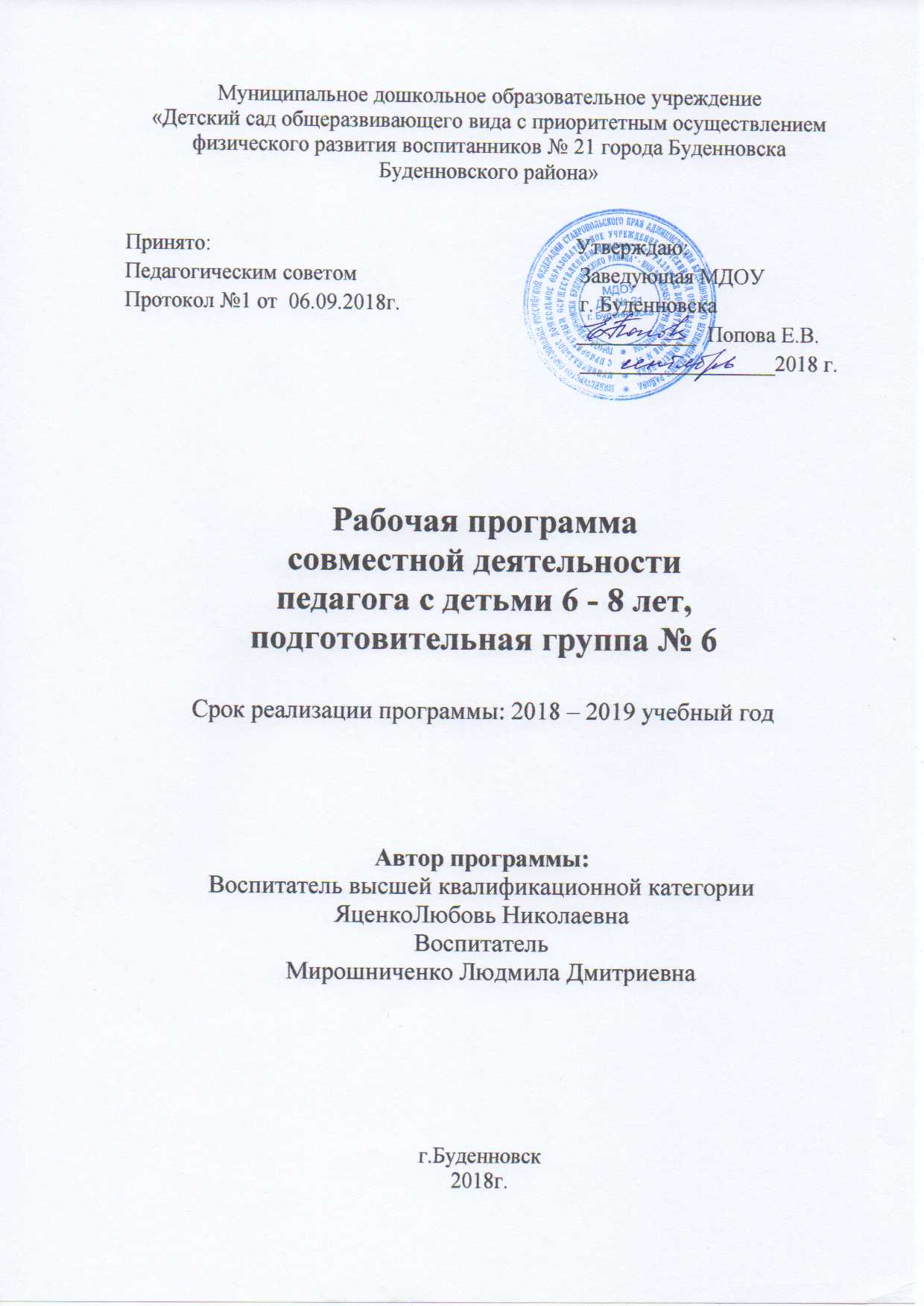 ЦЕЛЕВОЙ РАЗДЕЛПояснительная запискаРабочая программа по развитию детей подготовительной к школе группы  № 6 разработана в соответствии с основной общеобразовательной программой МДОУ ДС № 21 г. Буденновска, на основе примерной образовательной программы дошкольного образования «Детство» Т.И.Бабаевой, в соответствии с введением в действие ФГОС дошкольного образования.Рабочая программа по развитию детей подготовительной к школе группы № 6 обеспечивает разностороннее развитие детей в возрасте от 6 до 8 лет с учётом их возрастных и индивидуальных особенностей по основным направлениям - физическому, социально-коммуникативному, познавательному, речевому и художественно – эстетическому.Используются парциальные программы:Детский сад работает по примерной образовательной программе дошкольного образования «Детство» Т.И.Бабаевой,  парциальным программам «Развивающая педагогика оздоровления» Кудрявцева В.Т., «Игры, которые лечат»   А.С.Галанова,    направленных на реализацию приоритетного направления ДОУ; программе «Растим патриотов России» Р.М.Литвиновой, В.А.Зеленской, направленной на реализацию регионального компонента, «Программа «Светофор»Т.И. Даниловой, направленной на обучение детей дошкольного возраста ПДД, «Безопасность» Н.Н.Авдеевой, Р.Б.Стеркиной, направленной на формирование основ экологической культуры, ценностей здорового образа жизни, осторожного обращения с опасными предметами, безопасного поведения на улице, «Цветные ладошки» И.А.Лыковой, направленной на  формирование у детей и дошкольного возраста эстетического отношения и художественно-творческих способностей в изобразительной деятельности , «Музыкальные шедевры» О.П.Радыновой, направленной на формирование основ музыкальной культуры детей дошкольного возраста.Реализуемая программа строится на принципе личностно–развивающего и гуманистического характера взаимодействия взрослого с детьми.Данная программа разработана в соответствии со следующими нормативными документами:Федеральный закон от 29 декабря 2012 г. N 273-ФЗ «Об образовании в Российской Федерации»;приказ Министерства образования и науки Российской Федерации от 30 августа 2013 г. №1014 «Об утверждении Порядка организации и осуществления образовательной деятельности по основным общеобразовательным программам – образовательным программам дошкольного образования»;приказ Министерства образования и науки Российской Федерации от 17 октября 2013 г. №1155 «Об утверждении федерального государственного образовательного стандарта дошкольного образования»;постановление Главного государственного санитарного врача Российской Федерации от 15 мая 2013 года№26 «Об утверждении СанПиН 2.4.1.3049-13 «Санитарно- эпидемиологические требования к устройству, содержанию и организации режима работы дошкольных образовательных организаций»;Устав учреждения.1.2 Цели и задачи основной образовательной программыЦелью Программы является:создание благоприятных условий для полноценного проживания ребенком дошкольного детства, формирование основ базовой культуры личности, всестороннее развитие психических и физических качеств в соответствии с возрастными и индивидуальными особенностями, подготовка к жизни в современном обществе, к обучению в школе, обеспечение безопасности жизнедеятельности дошкольника. Достижение поставленной цели предусматривает решение следующих задач: (п.1.6 ФГОС) ● охрана и укрепление физического и психического здоровья детей, в том числе их эмоционального благополучия; ● обеспечение равных возможностей полноценного развития каждого ребёнка в период дошкольного детства независимо от места проживания, пола, нации, языка, социального статуса, психофизиологических особенностей (в том числе ограниченных возможностей здоровья); ● обеспечение преемственности целей, задач и содержания образования, реализуемых в рамках образовательных программ различных уровней (основных образовательных программ дошкольного и начального общего образования);● создание благоприятных условий развития детей в соответствии с их возрастными и индивидуальными особенностями и склонностями развития способностей и творческого потенциала каждого ребёнка как субъекта отношений с самим собой, другими детьми, взрослыми и миром; ● объединение обучения и воспитания в целостный образовательный процесс на основе духовно-нравственных и социокультурных ценностей и принятых в обществе правил и норм поведения в интересах человека, семьи, общества; ● формирование общей культуры личности воспитанников, развитие их социальных, нравственных, эстетических, интеллектуальных, физических качеств, инициативности, самостоятельности и ответственности ребёнка, формирования предпосылок учебной деятельности; ● обеспечение вариативности и разнообразия содержания образовательных программ и организационных форм уровня дошкольного образования, возможности формирования образовательных программ различной направленности с учётом образовательных потребностей и способностей воспитанников; ● формирование социокультурной среды, соответствующей возрастным, индивидуальным, психологическим и физиологическим особенностям детей; ● обеспечение психолого-педагогической поддержки семьи и повышения компетентности родителей в вопросах развития и образования, охраны и укрепления здоровья детей; ● определение направлений для систематического межведомственного взаимодействия, а также взаимодействия педагогических и общественных объединений (в том числе сетевого). Уточняя и дополняя задачи реализации образовательной программы необходимо отметить, что средствами рабочей программы подготовительной к школе группы  осуществляется решение следующих задач:создание в группе атмосферы гуманного и доброжелательного отношения ко всем воспитанникам, что позволяет растить их общительными, добрыми, любознательными, инициативными, стремящимися к самостоятельности и творчеству;  уважительное отношение к результатам детского творчества;исключение умственных и физических перегрузок в содержании образования детей старшего возраста, отсутствие давления предметного обучения. обеспеченность системы средств и условий для устранения речевых недостатков у детей старшего дошкольного возраста и осуществления своевременного и полноценного личностного развития, обеспечения эмоционального благополучия посредством интеграции содержания образования и организации взаимодействия субъектов образовательного процесса.  максимальное использование разнообразных видов детской деятельности, их интеграция в целях повышения эффективности воспитательно-образовательного процесса; обеспечивать развитие личности, мотивации и потребностей детей в различных видах деятельности и охватывать следующие структурные единицы, представляющие определённые направления развития и образования детей (далее – образовательные области):  -социально-коммуникативное развитие; -познавательное развитие; -речевое развитие;-художественно-эстетическое развитие;-физическое развитие.В Программе учитываются:  индивидуальные потребности ребёнка, связанные с его жизненной ситуацией и состоянием здоровья; возможности освоения ребёнком Программы на разных этапах её реализацииПрограмма сформирована в соответствии с принципами и подходами, определёнными Федеральным государственным образовательным стандартом дошкольного образования (п.1.4.):полноценное проживание ребёнком всех этапов детства (младенческого, раннего и дошкольного возраста), обогащения (амплификации) детского развития;индивидуализацию дошкольного образования (в том числе одарённых детей и детей с ограниченными возможностями здоровья); содействие и сотрудничество детей и взрослых, признание ребенка полноценным участником (субъектом) образовательных отношений;поддержку инициативы детей в различных видах деятельности;партнерство с семьей;приобщение детей к социокультурным нормам, традициям семьи, общества и государства;формирование познавательных интересов и познавательных действий ребенка в различных видах деятельности;возрастную адекватность (соответствия условий, требований, методов возрасту  и особенностям развития);учёт этнокультурной ситуации развития детей.обеспечение преемственности дошкольного общего  и  начального общего образования.Принципы рабочей Программы:соответствует принципу развивающего образования;соответствует критериям полноты, необходимости и достаточности (позволяет решать поставленные цели и задачи только на необходимом и достаточном материале); обеспечивает единство воспитательных, развивающих и обучающих целей и задач процесса образования детей раннего возраста;  строится с учётом принципа интеграции образовательных областей в соответствии с возрастными возможностями и особенностями детей, спецификой и возможностями образовательных областей;  основывается на комплексно-тематическом принципе построения образовательного процесса; предусматривает решение программных образовательных задач в совместной деятельности взрослого и детей и самостоятельной деятельности дошкольников не только в рамках регламентированной образовательной деятельности, но и при проведении режимных моментов в соответствии со спецификой дошкольного образования; основной формой работы с дошкольниками и ведущим видом их деятельности является игра.Содержание психолого-педагогической работы по освоению детьми образовательных областейСодержание психолого-педагогической работы ориентировано на разностороннее развитие дошкольников с учетом их возрастных и индивидуальных особенностей по основным направлениям развития и образования детей: социально-коммуникативное развитие, познавательное развитие, речевое развитие, художественно-эстетическое развитие, физическое развитие.Основными участниками реализации программы являются: дети подготовительного к школе возраста возраста, родители (законные представители), педагоги. В основу организации образовательного процесса определён комплексно-тематический принцип с ведущей игровой деятельностью, а решение программных задач осуществляется в разных формах совместной деятельности взрослых и детей, а также в самостоятельной деятельности детей. В Программе определены виды деятельности в соответствии с возрастом детей: В дошкольном возрасте выделены следующие виды деятельности:- игровая деятельность (включая сюжетно-ролевую игру как ведущую деятельность детей дошкольного возраста, а также игру с правилами и другие виды игры);- коммуникативная (общение и взаимодействие со взрослыми и сверстниками);-познавательно-исследовательская (исследования объектов окружающего мира и экспериментирования с ними;  восприятие художественной литературы и фольклора);- самообслуживание и элементарный бытовой труд (в помещении и на улице);- конструирование из разного материала, включая конструкторы, модули, бумагу, природный и иной материал;- изобразительная (рисования, лепки, аппликации);- музыкальная (восприятие и понимание смысла музыкальных произведений, пение, музыкально-ритмические движения, игры на детских музыкальных инструментах);-  двигательная (овладение основными движениями) активность ребенка.1.5. Возрастные и индивидуальные особенности контингента детейРебенок на пороге школы (6—8 лет) обладает устойчивыми социально-нравственными чувства и эмоциями, высоким самосознанием и осуществляет себя как субъект деятельности и поведения.Мотивационная сфера дошкольников 6—8 лет расширяется за счет развития таких социальных мотивов, как познавательные, просоциальные (побуждающие делать добро), самореализации. Поведение ребенка начинает регулироваться также его представлениями о том, что хорошо и что плохо. С развитием морально-нравственных представлений напрямую связана и возможность эмоционально оценивать свои поступки. Ребенок испытывает чувство удовлетворения, радости, когда поступает правильно, хорошо, и смущение, неловкость, когда нарушает правила, поступает плохо.Общая самооценка детей представляет собой глобальное, положительное недифференцированное отношение к себе, формирующееся под влиянием эмоционального отношения со стороны взрослых.К концу дошкольного возраста происходят существенные изменения в эмоциональной сфере. С одной стороны, у детей этого возраста более богатая эмоциональная жизнь, их эмоции глубоки и разнообразны по содержанию. С другой стороны, они более сдержанны и избирательны в эмоциональных проявлениях. К концу дошкольного возраста у них формируются обобщенные эмоциональные представления, что позволяет им предвосхищать последствия своих действий. Это существенно влияет на эффективность произвольной регуляции поведения — ребенок может не только отказаться от нежелательных действий или хорошо себя вести, но и выполнять неинтересное задание, если будет понимать, что полученные результаты принесут кому-то пользу, радость и т. п. Благодаря таким изменениям в эмоциональной сфере поведение дошкольника становится менее ситуативным и чаще выстраивается с учетом интересов и потребностей других людей. Сложнее и богаче по содержанию становится общение ребенка со взрослым.Дошкольник внимательно слушает рассказы родителей о том, что у них произошло на работе, живо интересуется тем, как они познакомились, при встрече с незнакомыми людьми часто спрашивает, где они живут, есть ли у них дети, кем они работают и т. п.Большую значимость для детей 6—8 лет приобретает общение между собой. Их избирательные отношения становятся устойчивыми, именно в этот период зарождается детская дружба. Дети продолжают активно сотрудничать, вместе с тем у них наблюдаются и конкурентные отношения — в общении и взаимодействии они стремятся в первую очередь проявить себя, привлечь внимание других к себе. Однако у них есть все возможности придать такому соперничеству продуктивный и конструктивный характер и избегать негативных форм поведения.К семи годам дети определяют перспективы взросления в соответствии с гендерной ролью, проявляют стремление к усвоению определенных способов поведения, ориентированных на выполнение будущих социальных ролей.К 6—8 годам ребенок уверенно владеет культурой самообслуживания и культурой здоровья.В играх дети 6—8 лет способны отражать достаточно сложные социальные события — рождение ребенка, свадьба, праздник, война и др. В игре может быть несколько центров, в каждом из которых отражается та или иная сюжетная линия. Дети этого возраста могут по ходу игры брать на себя две роли, переходя от исполнения одной к исполнению другой. Они могут вступать во взаимодействие с несколькими партнерами по игре, исполняя как главную, так и подчиненную роль.Продолжается дальнейшее развитие моторики ребенка, наращивание и самостоятельное использование двигательного опыта. Расширяются представления о самом себе, своих физических возможностях, физическом облике. Совершенствуются ходьба, бег, шаги становятся равномерными, увеличивается их длина, появляется гармония в движениях рук и ног. Ребенок способен быстро перемещаться, ходить и бегать, держать правильную осанку. По собственной инициативе дети могут организовывать подвижные игры и простейшие соревнования со сверстниками.В возрасте 6—8 лет происходит расширение и углубление представлений детей о форме, цвете, величине предметов. Ребенок уже целенаправленно, последовательно обследует внешние особенности предметов. При этом он ориентируется не на единичные признаки, а на весь комплекс (цвет, форма, величина и др.). К концу дошкольного возраста существенно увеличивается устойчивость непроизвольного внимания, что приводит к меньшей отвлекаемости детей. Сосредоточенность и длительность деятельности ребенка зависит от ее привлекательности для него.Внимание мальчиков менее устойчиво. В 6—8 лет у детей увеличивается объем памяти, что позволяет им непроизвольно запоминать достаточно большой объем информации. Девочек отличает больший объем и устойчивость памяти.Воображение детей данного возраста становится, с одной стороны, богаче и оригинальнее, а с другой — более логичным и последовательным, оно уже не похоже на стихийное фантазирование детей младших возрастов. Несмотря на то что увиденное или услышанное порой преобразуется детьми до неузнаваемости, в конечных продуктах их воображения четче прослеживаются объективные закономерности действительности. Так, например, даже в самых фантастических рассказах дети стараются установить причинно-следственные связи, в самых фантастических рисунках — передать перспективу. При придумывании сюжета игры, темы рисунка, историй и т. п. дети 6—8 лет не только удерживают первоначальный замысел, но могут обдумывать его до начала деятельности.В этом возрасте продолжается развитие наглядно-образного мышления, которое позволяет ребенку решать более сложные задачи с использованием обобщенных наглядных средств (схем, чертежей и пр.) и обобщенных представлений о свойствах различных предметов и явлений. Действия наглядно-образного мышления (например, при нахождении выхода из нарисованного лабиринта) ребенок этого возраста, как правило, совершает уже в уме, не прибегая к практическим предметным действиям даже в случаях затруднений. Возможность успешно совершать действия сериации и классификации во многом связана с тем, что на седьмом году жизни в процесс мышления все более активно включается речь. Использование ребенком (вслед за взрослым) слова для обозначения существенных признаков предметов и явлений приводит к появлению первых понятий.Речевые умения детей позволяют полноценно общаться с разным контингентом людей (взрослыми и сверстниками, знакомыми и незнакомыми). Дети не только правильно произносят, но и хорошо различают фонемы (звуки) и слова. Овладение морфологической системой языка позволяет им успешно образовывать достаточно сложные грамматические формы существительных, прилагательных, глаголов. В своей речи старший дошкольник все чаще использует сложные предложения (с сочинительными и подчинительными связями). В 6—8 лет увеличивается словарный запас. В процессе диалога ребенок старается исчерпывающе ответить на вопросы, сам задает вопросы, понятные собеседнику, согласует свои реплики с репликами других.Активно развивается и другая форма речи — монологическая. Дети могут последовательно и связно пересказывать или рассказывать. Важнейшим итогом развития речи на протяжении всего дошкольного детства является то, что к концу этого периода речь становится подлинным средством как общения, так и познавательной деятельности, а также планирования и регуляции поведения.К концу дошкольного детства ребенок формируется как будущий самостоятельный читатель. Тяга к книге, ее содержательной, эстетической и формальной сторонам — важнейший итог развития дошкольника-читателя.Музыкально-художественная деятельность характеризуется большой самостоятельностью. Развитие познавательных интересов приводит к стремлению получить знания о видах и жанрах искусства (история создания музыкальных шедевров, жизнь и творчество композиторов и исполнителей). Дошкольники начинают проявлять интерес к посещению театров, понимать ценность произведений музыкального искусства.В продуктивной деятельности дети знают, что хотят изобразить, и могут целенаправленно следовать к своей цели, преодолевая препятствия и не отказываясь от своего замысла, который теперь становится опережающим. Они способны изображать все, что вызывает у них интерес. Созданные изображения становятся похожи на реальный предмет, узнаваемы и включают множество деталей. Совершенствуется и усложняется техника рисования, лепки, аппликации.Дети способны конструировать по схеме, фотографиям, заданным условиям, собственному замыслу постройки из разнообразного строительного материала, дополняя их архитектурными деталями; делать игрушки путем складывания бумаги в разных направлениях; создавать фигурки людей, животных, героев литературных произведений из природного материала. Наиболее важным достижением детей в данной образовательной области является овладение композицией.Индивидуальные особенности воспитанниковКомплектование подготовительной к школе группы.В группе 27 детей, 14 мальчиков и 13 девочек. Три семьи-многодетные. Две семьи-не полные.  Остальные дети воспитываются в полных семьях.Все дети группы владеют в совершенстве навыками самообслуживания, соблюдают правила личной гигиены. У большинства детей развита мелкая моторика. Дети группы любознательны, проявляют высокую познавательную активность, любят слушать книги.В игровой деятельности дети самостоятельно распределяют роли и строят свое поведение, придерживаясь игровой роли.Продолжается совершенствоваться речь, в том числе ее звуковая сторона. В изобразительной деятельности могут изображать предметы круглой, овальной,прямоугольной формы. 100 % детей знают цвета и оттенки. Наши дети владеют некоторыми техниками нетрадиционного рисования и т. п. 90 % детей умеют собирать пазлы. В общении со сверстниками дети доброжелательны, агрессивных детей нет.1.6. Планируемые результаты освоения Программы (в виде целевых ориентиров)Целевые ориентиры не подлежат непосредственной оценке, в том числе в виде педагогической диагностики (мониторинга), и не являются основанием для их формального сравнения с реальными достижениями детей. Они не являются основой объективной оценки соответствия установленным требованиям образовательной деятельности и подготовки детей.Освоение Программы не сопровождается проведением промежуточных аттестаций и итоговой аттестации воспитанников.К целевым ориентирам дошкольного образования относятся следующие социально- нормативные возрастные характеристики возможных достижений ребенка:Целевые ориентиры образования в раннем возрасте.Целевые ориентиры на этапе завершения дошкольного образования.Целевые ориентиры образования на этапе завершения дошкольного образования:● ребёнок овладевает основными культурными способами деятельности, проявляет инициативу и самостоятельность в разных видах деятельности — игре, общении, исследовании, конструировании и др.; способен выбирать себе род занятий, участников по совместной деятельности;● ребёнок обладает установкой положительного отношения к миру, к разным видам труда, другим людям и самому себе, обладает чувством собственного достоинства; активно взаимодействует со сверстниками и взрослыми, участвует в совместных играх. Способен договариваться, учитывать интересы и чувства других, сопереживать неудачам и сорадоваться успехам других, адекватно проявляет свои чувства, в том числе чувство веры в себя, старается разрешать конфликты;● ребёнок обладает развитым воображением, которое реализуется в разных видах деятельности, и, прежде всего, в игре; ребёнок владеет разными формами и видами игры, различает условную и реальную ситуации, умеет подчиняться разным правилам и социальным нормам;● ребёнок достаточно хорошо владеет устной речью, может выражать свои мысли и желания, может использовать речь для выражения своих мыслей, чувств и желаний, построения речевого высказывания в ситуации общения, может выделять звуки в словах, у ребёнка складываются предпосылки грамотности;● у ребёнка развита крупная и мелкая моторика; он подвижен, вынослив, владеет основными движениями, может контролировать свои движения и управлять ими;● ребёнок способен к волевым усилиям, может следовать социальным нормам поведения и правилам в разных видах деятельности, во взаимоотношениях со взрослыми и сверстниками, может соблюдать правила безопасного поведения и личной гигиены;● ребёнок проявляет любознательность, задаёт вопросы взрослым и сверстникам, интересуется причинно-следственными связями, пытается самостоятельно придумывать объяснения явлениям природы и поступкам людей; склонен наблюдать, экспериментировать. Обладает начальными знаниями о себе, о природном и социальном мире, в котором он живёт; знаком с произведениями детской литературы, обладает элементарными представлениями из области живой природы, естествознания, математики, истории и т.п.; ребёнок способен к принятию собственных решений, опираясь на свои знания и умения в различных видах деятельности.Планируемые результаты как ориентиры освоения детьми Программы «Детство»Подготовительная к школе  группа (6-8 лет)- Ребенок овладевает основными культурными способами деятельности, проявляет инициативу и самостоятельность в разных видах деятельности — игре, общении, познавательно-исследовательской деятельности, конструировании и др.; способен выбирать себе род занятий, участников посовместной деятельности; ребенок обладает установкой положительного отношения к миру, к разным видам труда, другим людям и самому себе, обладает чувством собственного достоинства- Способен договариваться, учитывать интересы и чувства других, сопереживать неудачам и сорадоваться успехам других, адекватно проявляет свои чувства, в том числе чувство веры в себя, старается разрешать конфликты- Активно взаимодействует со сверстниками и взрослыми, участвует в совместных играх-Обладает развитым воображением, которое реализуется в разных видах деятельности, прежде всего в игре; владеет разными формами и видами игры, различает условную и реальную ситуации, умеет подчиняться разным правилам и социальным нормам- Достаточно хорошо владеет устной речью, может выражать свои мысли и желания, может использовать речь для выражения своих мыслей, чувств и желаний, построения речевого высказывания в ситуации общения, может выделять звуки в словах, у ребенка складываются предпосылки грамотности- У ребенка развита крупная и мелкая моторика; он подвижен, вынослив, владеет основными движениями, может контролировать свои движения и управлять ими-Способен к волевым усилиям, может следовать социальным нормам поведения и правилам в разных видах деятельности, во взаимоотношениях со взрослыми и сверстниками, может соблюдать правила безопасного поведения и личной гигиены-Проявляет любознательность, задает вопросы взрослым и сверстникам, интересуется причинно-следственными связями, пытается самостоятельно придумывать объяснения явлениям природы и поступкам людей; склонен наблюдать, экспериментировать- Обладает начальными знаниями о себе, о природном и социальном мире, в котором живет. Знаком с произведениями детской литературы, обладает элементарными представлениями из области живой природы, естествознания, математики, истории и т. п.- Способен к принятию собственных решений, опираясь на свои знания и умения в различных видах деятельности1.7. Часть, формируемая участниками образовательных отношений1.7.1. Приоритетное направление деятельности МДОУ ДС №21 по реализации образовательной программы Приоритетным направлением деятельности ДОУ в рамках настоящей Программы является физическое развитие воспитанников.В подготовительной к школе группе реализация приоритетного направления осуществляется через реализацию долгосрочного проекта «Спорт – это жизнь» (проводит воспитатель). Проект «Спорт – это жизнь»             1.7.2. Региональный компонентРеализация регионального компонента в группе старшего возраста осуществляется через проект «Растим патриотов России»Планируемые результаты Возраст 6 – 8 лет1.8. Индивидуальные образовательные маршрутыДля успешного усвоения детьми Программы разрабатываются индивидуальные образовательные маршруты и определяется целенаправленно проектируемая дифференцированная образовательная деятельность. Индивидуальный образовательный маршрут определяется образовательными потребностями, индивидуальными способностями и возможностями воспитанника (уровень готовности к освоению программы).Индивидуальные образовательные маршруты разрабатываются:- для детей, не усваивающих основную образовательную программу дошкольного образования; - для одаренных детей.Процедура разработки индивидуальных образовательных маршрутов:Воспитателями совместно с узкими специалистами разрабатывают индивидуальный образовательный маршрут (содержательный компонент), затем фиксируется разработанный способ его реализации (технология организации образовательного процесса детей, нуждающихся в индивидуальной образовательной траектории). При разработке индивидуального маршрута учитываются следующие принципы: - принцип опоры на обучаемость ребенка, -принцип соотнесения уровня актуального развития и зоны ближайшего развития. Соблюдение данного принципа предполагает выявление потенциальных способностей к усвоению новых знаний, как базовой характеристики, определяющей проектирование индивидуальной траектории развития ребенка; - принцип соблюдения интересов ребенка;принцип тесного взаимодействия и согласованности работы «команды» специалистов, в ходе изучения ребенка (явления, ситуации); - принцип непрерывности, когда ребенку гарантировано непрерывное сопровождение на всех этапах помощи в решении проблемы. Специалист сопровождения прекратит поддержку ребенка только тогда, когда проблема будет решена или подход к решению будет очевиден; - принцип отказа от усредненного нормирования; - принцип опоры на детскую субкультуру. Каждый ребенок, обогащая себя традициями, нормами и способами, выработанными детским сообществом, проживает полноценный детский опыт. Таким образом, благодаря выстраиванию индивидуальных образовательных траекторий развития детей, не усваивающих основную образовательную программу дошкольного образования мы обеспечиваем нашим воспитанникам равные стартовые возможности при поступлении в школу. Условия реализации индивидуального маршрута (учебного плана) должны соответствовать условиям реализации основной образовательной программы дошкольного образования, установленными ФГОС.Индивидуальные траектории развития дошкольниковСоциально-коммуникативное развитиеПознавательное развитиеРечевое развитиеХудожественно-эстетическое развитиеФизическое развитие1.9. Педагогическая диагностика (оценка индивидуального развития детей)При реализации Программы проводится оценка индивидуального развития детей (ФГОС ДО п.3.2.3.). Такая оценка производится мною в рамках педагогической диагностики (оценки индивидуального развития детей дошкольного возраста, связанной с оценкой эффективности педагогических действий и лежащей в основе их дальнейшего планирования), используя пособие Н.В. Верещагиной «Диагностика педагогического процесса в подготовительной к школе группе (с 6 до 7 лет) дошкольной образовательной ситуации».- СПб.: ООО «ИЗДАТЕЛЬСТВО «ДЕТСТВО-ПРЕСС», 2014.Результаты педагогической диагностики используем исключительно для решения образовательных задач.1) индивидуализации образования (в том числе поддержки ребёнка, построения его образовательной траектории или профессиональной коррекции особенностей его развития);2) оптимизации работы с группой детей.Для реализации целей педагогической диагностики я использую следующие методы:наблюдение проявлений ребенка в деятельности и общении с другими субъектами педагогического процесса;свободные беседы с детьми.В качестве дополнительных методов использую:анализ продуктов детской деятельности;простые тесты;специальные диагностические ситуации.Педагогическая диагностика достижений ребенка направлена на изучение:деятельностных умений ребенка;интересов, предпочтений, склонностей ребенка;личностных особенностей ребенка;поведенческих проявлений ребенка;особенностей взаимодействия ребенка со сверстниками;особенностей взаимодействия ребенка со взрослымСОДЕРЖАТЕЛЬНЫЙ РАЗДЕЛБазисный учебный план МДОУ ДС №21 по программе «Детство» (на неделю)Подготовительная к школе группана 2018 -2019 уч.г.2.1.1. Описание образовательной деятельности в соответствии с направлениями развития ребёнка, представленными в пяти образовательных областяхСОЦИАЛЬНО-КОММУНИКАТИВНОЕ РАЗВИТИЕСоциально-коммуникативное развитие направлено на:усвоение норм и ценностей, принятых в обществе, включая моральные и нравственные ценности; развитие общения и взаимодействия ребенка со взрослыми и сверстниками; становление самостоятельности, целенаправленности и саморегуляции собственных действий; развитие социального и эмоционального интеллекта, эмоциональной отзывчивости, сопереживания, формирование готовности к совместной деятельности со сверстниками, формирование уважительного отношения и чувства принадлежности к своей семье и к сообществу детей и взрослых в Организации; формирование позитивных установок к различным видам труда и творчества; формирование основ безопасного поведения в быту, социуме, природе. (извлечение  из ФГОС ДО)Содержание психолого-педагогической работы: Развитие игровой деятельности 6 – 8 лет:Сюжетно-ролевые игрыРазвитие интереса к отображению в сюжетно-ролевых играх разнообразных событий, связанных с их непосредственным опытом (посещение гипермаркета, кафе, парикмахерской), впечатлений, полученных от просмотра телевизионных передач, чтения художественной литературы, ожиданий, связанных с перспективой поступления в школу. Участие в играх проектного типа, в которых, принимая на себя роли, дети создают определенный продукт, который в дальнейшем может быть использован в других играх; стремление к играм с продолжением сюжета в течение нескольких дней.Самостоятельное использование совместного со сверстниками сюжетосложения, переход от внесения изменений в знакомый сказочный сюжет (введение новой роли, действия, события) к сложению новых творческих сюжетов. Участие в подготовительном этапе сюжетно-ролевой игры: самостоятельное придумывание новых сюжетных линий, комбинирование и согласование вариантов развития сюжета со сверстниками. Активное использование приема словесной передачи воображаемых игровых событий, места действия («Здесь море. Это корабль - он плывет к замку волшебника») приемом условного проигрывания части сюжета - «как будто».Проявление инициативы и активности в использовании продуктивной деятельности детей для создания необходимых атрибутов для игры (изготовление рекламных плакатов для игры в «цирк», коллажей, талончиков для лотереи, призов для победителей конкурсов и пр.), участие в создании коллекций предметов для разных игр (коллекция новогодних украшений для игры «Новогодний базар в гипермаркете», коллекция школьных принадлежностей для игр «Школа», «Школьный базар»).Участие в согласовании общего игрового замысла с использованием разнообразных способов (считалки, жребия, договора по желанию), установление договоренности о развитии сюжета и выборе ролей по ходу игры.Самостоятельное стремление детей совместно с партнерами распределять роли, обращаться к партнеру по имени игрового персонажа, вступать в разнообразные ролевые диалоги со сверстниками, передавать при помощи интонации, мимики, жестов характер и настроение ролевого персонажа, изменять интонацию голоса в зависимости от роли, характера и настроения игрового персонажа.Режиссерские игрыПроявление интереса к отображению в режиссерских играх содержания знакомых литературных произведений, мультипликационных фильмов, творческому объединению в сюжете событий из разных книг, мультфильмов, самостоятельно придуманных событий.Участие в индивидуальных и совместных режиссерских играх, управление 1—2-мя игрушками, согласование действий с действиями сверстников, изменение интонации голоса в зависимости от создаваемого образа, передвижение игрушки по игровому полю, имитируя движение персонажа, использование звукоподражаний, комментирование событий, происходящих в сюжете режиссерской игры, оценка поступков игровых персонажей. Проявление стремления к согласованию сюжета со сверстниками, ведению диалогов от имени игровых персонажей, импровизации по ходуразвития сюжета.Самостоятельное создание обстановки для режиссерской игры: подбор необходимых игрушек и предметов-заместителей, оформление игрового поля (лес, волшебная поляна, дом и пр.), использование готового полифункционального игрового материала, проявление инициативы в создании нового полифункционального игрового материала при помощи продуктивной деятельности.Игра-фантазированиеПроявление интереса детей к совместному со сверстниками фантазированию, инициативы в предложении темы игры, сюжетных линий, развертывания сюжета в воображаемом речевом плане, а также дополнения замыслов друг друга («Когда мы ушли в пещеру, со мной вот что случилось...», «Мы увидели, что к тебе приближается страшный великан, и решили его обмануть...»).Самостоятельное использование разнообразных средств придумывания сюжета: карты сказочной страны, своих рисунков, картинок с изображением героев. Сочинение новых игровых сюжетов, используя прием частичного преобразования готового сюжета (замена места действия, замена героя, изменение характера персонажа), согласовывание придуманных событий с замыслами партнеров-сверстников.Совместное с воспитателем участие в играх-фантазированиях разнообразного содержания (краеведческого, природоведческого и пр.), создание вместе с детьми продуктов-сюжетов, зафиксированных разными способами (рисунки, пиктограммы, карты сказочной страны и пр.).Игра-экспериментирование с разными материаламиСодержание данных игр аналогично содержанию в старшей группе. При их организации дети проявляют большую самостоятельность, педагог поддерживает инициативу детей в выборе игр, материалов, уборке пространства группы по окончании игры.Дидактические и развивающие игры. Игры с готовым содержанием и правиламиИгры на составление целого из частей, от 10—12 частей и более: «Лоскутное одеяло», «Пазлы», «Собери волшебный узор», «Создай ковер-самолет». Игры на освоение отношений «целое — часть»: «Прозрачный квадрат», «Чудо-цветик», «Геоконт», «Шнур-затейник», «Маленький дизайнер». Игры на группировку предметов и объектов на основе существенных признаков (живое — неживое; реальное — фантастическое; домашние животные — дикие животные), на разбиение совокупности объектов по группам одновременно по 2—3-м присущим им свойствам (цвет, форма, размер): «Сложи в корзину», «Заполни ячейки», «Что не подходит». Игры на сравнение предметов по нескольким признакам: «Найди пять отличий», «Общее и отличное», «Найди одинаковых гномиков», «Помоги найти нужный дом», «Одинаковые фото».Игры на установление последовательности по степени возрастания или убывания признака: «Установи порядок», «Разложи по яркости цвета», «От сладкого к кислому», «От твердого к мягкому». Игры на поиск недостающей в ряду фигуры: «Найди, что пропущено», «Потеряшки», «Догадайся, кто спрятался», «Для кого это письмо?» Игры на узнавание предметов по описанию или по вопросам («Угадай, что задумали?», «Задай вопрос и узнай», «Что предмет рассказывает о себе», «Догадайся и найди такой же»). Игры, связанные с ориентировкой по схеме, модели, плану, условным знакам, сигналам («Найти путь в пещеру Аладдина», «Найти клад по схеме»; «Лабиринт»).Игры на плоскостное моделирование: головоломки «Танграм», «Колумбово яйцо», «Чудесный круг», «Три кольца». Игры на объемное моделирование: «Кубики- затейники», «Трансформер», «Собирайка», «Тетрис» (объемный). Игры на осуществление контрольно-проверочных действий: «Сколько ошибок сделал художник?», «Исправь ошибки», «Контролер», «Путаница», «Кто быстрей найдет все ошибки». Народные игры. Речевые игры («Садовник», «Краски», «Катилася торба с высокого горба»). Игры с запрещающими действиями и правилами («Фанты», «Черное и белое», «„Да“ и „нет“ не говорите»). Различные виды лото. Шашки. Шахматы. «Крестики и нолики».Сознательное  принятие игровой задачи, выполнение игровых действий по правилам, умение добиваться правильного результата, проявлять настойчивость в поиске решения и достижении результата. Проявление стремления рассуждать, анализировать, обдумывать свои ходы и действия, пояснять и комментировать свои действия в процессе игры.Освоение умения объяснить воспитателю или сверстникам содержание и правила игры, ответить на вопросы об игре. Активное стремление действовать в совместной игре согласованно, соблюдать очередность действий, проявлять выдержку; контролировать свои действия и действия других играющих на основе правил, исправлять ошибки. Понимание того, что некрасиво смеяться над проигравшим сверстником. Проявление инициативы в организации нескольких знакомых игр (речевых, подвижных, развивающих, познавательных и др.).Самостоятельное придумывание новых правил в знакомых играх, внесение разнообразия в их содержание за счет включения новых игровых действий. Совместное с воспитателем, а затем самостоятельное придумывание по аналогии со знакомыми новых игр: оформление с помощью рисунков или готовых картинок игрового поля, обозначение при помощи стрелок маршрута, условных знаков — препятствий; согласование общих правил игры, условий выигрыша, придумывание названия игры («Путешествие по стране сказок», «Опасный маршрут», «Космические приключения»).Проявление инициативы в процессе создания в группе игротеки, поддержка порядка, бережное отношение к играм и игровым материалам.Формирование уважительного отношения и чувства принадлежности к своей семье и к сообществу детей и взрослых в ДОУ:Эмоции. Различение и называние широкого круга эмоций (радость, грусть, любовь, удивление, страх, нежность, печаль, злость, восхищение). Представление о богатстве эмоционального мира человека, средствах внешнего выражения эмоций (мимика, пантомимика, интонации голоса, движения, позы). Понимание созвучности эмоциональных переживаний с природой, музыкой, поэзией. Разнообразие форм и способов проявления эмоциональной отзывчивости и сопереживания. Отражение эмоций в театрализованной деятельности, в рисовании, играх.Взаимоотношения и сотрудничество. Мы самые старшие в детском саду.Представления о нравственных качествах людей, их проявлении в поступках и взаимоотношениях (доброта, справедливость, ответственность, уважение, честность, чувство собственного достоинства). Оценка поступков с позиции норм и правил. Жизнь человека как ценность.Представления о дружбе, о качествах и поступках настоящих друзей. Развитие у детей чувства единой семьи в детском саду, интереса к сверстнику, желания лучше узнать личностные особенности друг друга. Освоение при поддержке воспитателя организационных умений: определять общий замысел, планировать работу, уметь договориться о распределении обязанностей в небольшой подгруппе, распределять роли, материалы, согласовывать свои действия со сверстниками, оценивать результат и взаимоотношения («Играли дружно, и получился красивый дворец»). Умение использовать разные способы и приемы справедливого распределения ролей, игровых материалов (считалки, жеребьевка, очередность, предварительная договоренность).Готовность помогать тому, кому трудно, поделиться своими знаниями и умениями, научить, проявлять справедливость.Приучение самостоятельно соблюдать установленный порядок поведения в группе, регулировать свою активность: учитывать права других детей, соблюдать очередность, проявлять терпение, не вступать в ссоры, не перекладывать свою работу на других детей, проявлять настойчивость.Представление о том, что шестилетки — самые старшие среди детей в детском саду, они показывают другим хороший пример, заботятся о малышах, помогают взрослым, готовятся к школе.Правила культуры поведения, общения со взрослыми и сверстниками. Дальнейшее освоение правил культуры общения со взрослыми и детьми (сверстники и малыши), норм этикета (культура поведения за столом, поведение в гостях, культурные нормы разговора и пр.). Правила поведения в общественных местах, правила уличного движения. Представления, конкретные формы проявления уважения к старшим, заботливого отношения к пожилым людям, людям с ограниченными возможностями.Семья. Активное проявление добрых чувств по отношению к родителям, близким родственникам, членам семьи. Представления о семейных и родственных отношениях, некоторые сведения о родословной семьи. Досуг семьи, взаимные чувства, правила общения в семье, семейный бюджет, значимые и памятные события. Гордость своей семьей, умение выразить близким свою любовь, внимание, готовность помочь.Интерес детей к школьным годам родителей, желание общаться в семье на школьную тему. Знание стихов, песен о школе, школьниках.Школа. Представления о школе, школьниках, учителе; стремление к школьному обучению, к познанию, освоению чтения, письма. Расширение представлений детей о роли школы в жизни людей, о том, что школа открывает человеку окно в удивительный мир знаний, что люди разных профессий (врачи, писатели, создатели космических кораблей и пр.) учились в школе.Трудовая деятельность Труд взрослых и рукотворный мир. Знания о многообразии профессий в современном мире, о содержании профессионального труда в соответствии с общей структурой трудового процесса: цель и мотив, материалы и предметы труда, инструменты и оборудование, набор трудовых действий, результат.Представления о личностных качествах представителей разных профессий (пожарные, военные — люди смелые и отважные, они должны быстро принимать решения, от которых часто зависит жизнь людей).Постепенно вводить детей в мир экономических отношений, совместно с родителями формировать у детей разумные потребности на основе соотношения желаний и возможностей семьи. Представление о деньгах, реальной стоимости и цене отдельных продуктов питания, игрушек, детских книг. Культура потребления: бережное отношение к воде, электричеству, продуктам питания, одежде, обуви ,жилищу.Самообслуживание и детский труд. Расширение круга обязанностей детей в самообслуживании и хозяйственно-бытовом труде (привычное самостоятельное и аккуратное выполнение культурно-гигиенических навыков, освоение приемов чистки одежды и обуви; участие в наведении порядка в группе и на участке детского сада, помощь родителям в уборке квартиры и мытье чайной посуды и пр.). Развитие ответственности за выполнение трудовых поручений. Развитие взаимодействия со сверстниками в процессе самостоятельного выполнения обязанностей дежурных по столовой, уголку природы, подготовке к занятиям. Освоение способов распределения коллективной работы, планирования деятельности, распределения обязанностей по способу общего и совместного труда.Под контролем взрослого освоение обращения с инструментами (иглами, ножницами, пилами, ножами и пр.) и бытовой техникой (пылесос, миксер). В ручном труде и конструировании при поддержке взрослого самостоятельная постановка цели, планирование замысла, осуществление процесса труда, оценка результата, бережное обращение с инструментами, соблюдение порядка на рабочем месте. Развитие инициативы и творчества в ручном труде.Формирование основ безопасности в быту, социуме, природе. Обогащение и закрепление правил и способов безопасного поведения в быту, в природе, на улице, в городе, в общении с незнакомыми людьми. Освоение правил безопасного обращения с электроприборами. Представления о приемах элементарной первой помощи при травмах, ушибах, признаках недомогания. Правила обращения за помощью в опасных ситуациях, номера телефона вызова экстренной помощи (скорая медицинская помощь, пожарные, полиция). Соблюдение правила безопасной организации индивидуальной и совместной деятельности, подвижных игр, спортивных развлечений.Познавательное развитиеПознавательное развитие предполагает развитие интересов детей, любознательности и познавательной мотивации; формирование познавательных действий, становление сознания; развитие воображения и творческой активности;формирование первичных представлений о себе, других людях, объектах окружающего мира, о свойствах и отношениях объектов окружающего мира (форме, цвете, размере, материале, звучании, ритме, темпе, количестве, числе, части и целом, пространстве и времени, движении и покое, причинах и следствиях и др.), о малой родине и Отечестве, представлений о социокультурных ценностях нашего народа, об отечественных традициях и праздниках, о планете Земля как общем доме людей, об особенностях ее природы, многообразии стран и народов мира.Ребенок открывает мир природыНаблюдение как способ познания многообразия природного мира на Земле(растений, грибов, животных, природы родного края и разных климатических зон),выделение особенностей их внешнего вида и жизнедеятельности, индивидуальное своеобразие и неповторимость. Представления о небесных телах и светилах.Самостоятельное (индивидуальное и в коллективе со сверстниками)экспериментирование по выявлению свойств и качеств объектов и материалов неживой природы с использованием разных способов проверки предположений, формулирование результатов.Сравнение объектов и явлений природы по множеству признаков сходства и отличия, их классификация.Формирование первичных представлений о себе, других людяхЛюди (взрослые и дети). Понимание разнообразия социальных и профессиональных ролей людей. Освоение правил и норм общения и взаимодействия с детьми и взрослыми в различных ситуациях.Понимание ожиданий взрослых относительно детей — их поведения, знаний, действий, личных качеств, обучения в школе.Освоение общечеловеческих норм поведения — везде дети уважают старших, любят своих родителей, опекают малышей, оберегают все живое, защищают слабых.Освоение представлений ребенка о себе — своих имени, отчестве, фамилии, национальности, возрасте, дате рождения, адресе проживания. Освоение представлений о своей семье: имя, отчество, профессии родителей и ближайших родственников, памятные события, традиции семьи. Овладение представлениями об особенностях своего организма, которые необходимо учитывать в повседневной жизни.Формирование первичных представлений о малой родине и Отечестве, многообразии стран и народов мираОсвоение представлений о родном городе — его гербе, названии улиц, некоторых архитектурных особенностях, достопримечательностях Понимание назначения общественных учреждений, разных видов транспорта. Овладение представлениями о местах труда и отдыха людей в городе, об истории города и выдающихся горожанах, традициях городской жизни.Освоение представлений о родной стране — ее государственных символах, президенте, столице и крупных городах, особенностях природы. Проявление интереса к ярким фактам из истории и культуры страны и общества, некоторым выдающимся людям России. Освоение стихотворений, песен, традиций разных народов России, народных промыслов. Проявление желания участвовать в праздновании государственных праздников и социальных акциях страны и города.Освоение представлений о планете Земля как общем доме людей, многообразии стран и народов мира— элементарных представлений о многообразии стран и народов мира; особенностях их внешнего вида (расовой принадлежности), национальной одежды, типичных занятиях. Осознание, что все люди стремятся к миру, хотят сделать свою страну богатой, красивой, охраняют природу, чтят своих предков. Освоение некоторых национальных мелодий, песен, сказок, танцев народов мира. Осознание необходимости проявлять толерантность по отношению к людям разных национальностей.Исследования и экспериментыОсвоение умения характеризовать объект, явление, событие с количественной, пространственно-временной точек зрения, замечать сходства и различия форм и величин, использовать знаки, схемы, условные обозначения, как общепринятые, так и предложенные детьми.Проявление особого интереса к цифрам как знакам чисел, к их написанию, использованию в разных видах практической деятельности. Освоение состава чисел в пределах первого десятка.Освоение умения составлять и решать простые арифметические задачи на сложение и вычитание.Проявление умений практически устанавливать связи и зависимости, простые закономерности преобразования, изменения (в т. ч. причинно-следственные в рядах и столбцах); решение логических задач.Проявление умения предвидеть конечный результат предполагаемых изменений и выражать последовательность действий в виде алгоритма.Математическое развитие.Различение и называние всех цветов спектра и ахроматических цветов; 5—7 дополнительных тонов цвета, оттенков цвета, освоение умения смешивать цвета для получения нужного тона и оттенка.Различение и называние геометрических фигур (ромб, трапеция, призма, пирамида, куб и др.), выделение структуры плоских и объемных геометрических фигур.Освоение классификации фигур по внешним структурным признакам (треугольные, пятиугольные и т. п.). Понимание взаимосвязи (с помощью воспитателя) между плоскими и объемными геометрическими фигурами. Сравнение нескольких предметов по 4—6 основаниям с выделением сходства и отличия. Понимание особенностей свойств материалов (разные виды бумаги, картона, тканей, резины, пластмассы, дерева, металла), осознанный выбор их для продуктивной деятельности.Речевое развитиеРечевое развитие включает владение речью как средством общения и культуры; обогащение активного словаря; развитие связной, грамматически правильной диалогической и монологической речи; развитие речевого творчества; развитие звуковой и интонационной культуры речи, фонематического слуха; знакомство с книжной культурой, детской литературой, понимание на слух текстов различных жанров детской литературы; формирование звуковой аналитико-синтетической активности как предпосылки обучения грамоте.(извлечение  из ФГОС ДО)Владение речью как средством общения и культурыОсвоение умений коллективного речевого взаимодействия при выполнении поручений и игровых заданий (организовать работу группы, распределить обязанности, согласовать действия, регулировать активность друг друга, дать отчет о выполненном поручении). Использование вариативных этикетных формул эмоционального взаимодействия с людьми: в ситуациях приветствия («Как я рад тебя видеть!», «Как я по вам соскучился!», «Как хорошо, что мы встретились!»), в ситуациях прощания («С нетерпением жду нашей следующей встречи», «Как жаль расставаться с тобой!», «До новых и радостных встреч!», «Надеюсь на новую встречу», «Всего хорошего, удачи тебе!»).Использование правил этикета в новых ситуациях: кто здоровается первым при встрече со взрослыми, когда следует подавать руку, что означает рукопожатие, кто первым подает руку; почему следует вставать при приветствии; почему нельзя держать руки в карманах, здороваться и прощаться через порог или другое препятствие.Умение представить своего друга родителям, товарищам по игре: кого представляют первым — девочку или мальчика, мужчину или женщину; познакомиться и предложить вместе поиграть, предложить свою дружбу; умение делать комплименты другим и принимать их; использовать формулы речевого этикета в процессе спора.Развитие связной, грамматически правильной диалогической имонологической речиОсвоение умений пересказа литературных произведений по ролям, близко к тексту, от лица литературного героя, передавая идею и содержание, выразительно воспроизводя диалоги действующих лиц. Понимание и запоминание авторских средств выразительности, использование их при пересказе, в собственной речи, умение замечать в рассказах сверстников.Умение в описательных рассказах передавать эмоциональное отношение к образам, используя средства языковой выразительности: метафоры, сравнения, эпитеты, гиперболы, олицетворения; самостоятельно определять логику описательного рассказа; использовать разнообразные средства выразительности. Составление повествовательных рассказов по картине, из личного и коллективного опыта, по набору игрушек; строить свой рассказ, соблюдая структуру повествования. Составление рассказов-контаминаций (сочетание описания и повествования; описания и рассуждения).Различение литературных жанров: сказка, рассказ, загадка, пословица ,стихотворение.Соблюдение в повествовании основных характерных особенностей жанра сказки, рассказа, загадки, стихотворения.Самостоятельное использование в процессе общения со взрослыми и сверстниками объяснительной речи, речи-доказательства, речевого планирования.Умение образовывать сложные слова посредством слияния основ (кофемолка, кофеварка, посудомоечная машина).Самостоятельное использование в речи разных типов предложений (простые, сложносочиненные, сложноподчиненные) в соответствии с содержанием высказывания.Развитие речевого творчестваОсвоение умений самостоятельно сочинять разнообразные виды творческих рассказов: на тему, предложенную воспитателем, моделирование рассказа, сказки, загадки; придумывание диафильмов, рассказы по «кляксографии», по пословицам, с использованием приемов ТРИЗа. В творческих рассказах использование личного и литературного опыта, индивидуальных интересов и способностей. Умение внимательно выслушивать рассказы сверстников, помогать им в случае затруднений, замечать речевые и логические ошибки, доброжелательно и конструктивно исправлять их.Обогащение активного словаряОсвоение умений:— подбирать точные слова для выражения мысли;— выполнять операцию классификации — деления освоенных понятий на группы на основе выявленных признаков: посуда — кухонная, столовая, чайная; одежда, обувь — зимняя, летняя, демисезонная; транспорт — пассажирский и грузовой; наземный, воздушный, водный, подземный и т. д.;— находить в художественных текстах и понимать средства языковой выразительности: полисемию, олицетворения, метафоры; использовать средства языковой выразительности при сочинении загадок, сказок, стихов.Развитие звуковой и интонационной культуры речи, фонематического слухаАвтоматизация и дифференциация сложных для произношения звуков в речи;коррекция имеющихся нарушений в звукопроизношении.Формирование звуковой аналитико-синтетической активности какпредпосылки обучения грамотеОсвоение звукового анализа четырехзвуковых и пятизвуковых слов (лиса, слон, аист, школа): интонационное выделение звуков в слове, определение их последовательности, характеристика звуков (гласный — согласный, согласный твердый— согласный мягкий), составление схемы слова, выделение ударного гласного звука в слове.Освоение умений: определять количество и последовательность слов в предложении; составлять предложения с заданным количеством слов; ориентации на листе, выполнения графических диктантов; выполнения штриховки в разных направлениях, обводки; чтения простых слов и фраз; разгадывания детских кроссвордов и решения ребусов.Знакомство с книжной культурой, детской литературойПредставления о некоторых особенностях литературных жанров: сказка, рассказ, стихотворение, басня, пословица, небылица, загадка; проявление интереса к текстам познавательного содержания.Расширение читательских интересов детейПроявление устойчивого стремления к постоянному общению с книгой, избирательности по отношению к произведениям определенного вида, жанра, тематики. Активное участие в общении по поводу литературных произведений со взрослыми и другими детьми.Восприятие литературного текстаОсвоение умений воспринимать литературное произведение в единстве его содержания и формы, устанавливать многообразные связи в тексте, понимать авторский замысел. Восприятие литературного героя в его разнообразных проявлениях(внешний вид, поступки, переживания, мысли), стремление давать оценку действиям и поступкам героя. Проявление эмоциональной отзывчивости по отношению к содержанию произведения, его смысловому и эмоциональному подтексту, образам героев, художественной форме; эстетической чувствительности к красоте литературной речи, образности художественного языка. Понимание значения некоторых средств языковой выразительности (многозначность слова, сравнение и др.).Художественно-эстетическое развитиеХудожественно-эстетическое развитие предполагает развитие предпосылок ценностно-смыслового восприятия и понимания произведений искусства (словесного, музыкального, изобразительного), мира природы; становление эстетического отношения к окружающему миру; формирование элементарных представлений о видах искусства; восприятие музыки, художественной литературы, фольклора; стимулирование сопереживания персонажам художественных произведений;реализацию самостоятельной творческой деятельности детей (изобразительной, конструктивно-модельной, музыкальной и др.).(извлечение  из ФГОС ДО)Конструктивная и изобразительная деятельностьИнтерес к проявлениям красоты в окружающем мире, желание задавать вопросы и высказывать собственные предпочтения, рассматривать произведения искусства, привлекательные предметы быта и природные объекты.Представления и опыт восприятия различных произведений изобразительного искусства, разных видов архитектурных объектов: о специфике видов искусства(скульптуры, живописи, графики, архитектуры), используемых изобразительных и строительных материалах и инструментахМузыкальная деятельность.Узнавание музыки разных композиторов, стилей и жанров. Владение элементарными представлениями о творчестве композиторов, о музыкальных инструментах, об элементарных музыкальных формах. Различение музыки разных жанров и стилей. Знание характерных признаков балета, оперы, симфонической и камерной музыки. Различение средств музыкальной выразительности (лад, мелодия, метроритм). Понимание того, что характер музыки выражается средствами музыкальной выразительности.Умение рассуждать о музыке адекватно характеру музыкального образа, суждения развернутые, глубокие, интересные, оригинальные.Соотнесение новых музыкальных впечатлений с собственным жизненным опытом, опытом других людей благодаря разнообразию музыкальных впечатленийФизическое развитиеФизическое развитие включает приобретение опыта в следующих видах деятельности детей: двигательной, в том числе связанной с выполнением упражнений, направленных на развитие таких физических качеств, как координация и гибкость; способствующих правильному формированию опорно-двигательной системы организма, развитию равновесия, координации движения, крупной и мелкой моторики обеих рук, а также с правильным, не наносящем ущерба организму, выполнением основных движений (ходьба, бег, мягкие прыжки, повороты в обе стороны), формирование начальных представлений о некоторых видах спорта, овладение подвижными играми с правилами; становление целенаправленности и саморегуляции в двигательной сфере; становление ценностей здорового образа жизни, овладение его элементарными нормами и правилами (в питании, двигательном режиме, закаливании, при формировании полезных привычек и др.).(извлечение  из ФГОС ДО)Развивать умение точно, энергично и выразительно выполнять физические упражнения, осуществлять самоконтроль, самооценку, контроль и оценку движений других детей, выполнять элементарное планирование двигательной деятельности.2. Развивать и закреплять двигательные умения и знания правил в спортивных играх и спортивных упражнениях.3. Закреплять умение самостоятельно организовывать подвижные игры и упражнения со сверстниками и малышами.4. Развивать творчество и инициативу, добиваясь выразительного и вариативного выполнения движений.5. Развивать физические качества (силу, гибкость, выносливость), особенно ведущие в этом возрасте быстроту и ловкость, координацию движений.6. Формировать осознанную потребность в двигательной активности и физическом совершенствовании.7. Формировать представления о некоторых видах спорта, развивать интерес к физической культуре и спорту.Здоровье Здоровье как жизненная ценность. Правила здорового образа жизни. Некоторые способы сохранения и приумножения здоровья, профилактики болезней, значение закаливания, занятий спортом и физической культурой для укрепления здоровья. Связь между соблюдением норм здорового образа жизни, правил безопасного поведения и физическим и психическим здоровьем человека, его самочувствием, успешностью в деятельности. Некоторые способы оценки собственного здоровья и самочувствия, необходимость внимания и заботы о здоровье и самочувствии близких в семье, чуткости по отношению к взрослым и детям в детском саду. Гигиенические основы организации деятельности (необходимость достаточной освещенности, свежего воздуха, правильной позы, чистоты материалов и инструментов и пр.).2.2.Формы, способы, методы и средства реализации программы в группеВоспитательно-образовательный процесс состоит из:          - образовательной деятельности, осуществляемой в процессе организации различных видов детской деятельности (игровой, коммуникативной, трудовой, познавательно-исследовательской, продуктивной и др. );          - образовательной деятельности, осуществляемой в ходе режимных моментов; - самостоятельной деятельности; взаимодействие с семьями воспитанников по реализации основной образовательной программы дошкольного образования. Конкретное содержание образовательных областей зависит от возрастных и индивидуальных особенностей детей, определяется целями и задачами программы и реализуется в различных видах деятельности (общении, игре, познавательно-исследовательской деятельности – как сквозных механизмах развития ребёнка)Оптимальные условия для развития ребенка – это продуманное соотношение свободной, регламентируемой и нерегламентированной (совместная деятельность педагогов и детей и самостоятельная деятельность детей) форм деятельности ребенка Образовательная деятельность вне организованных занятий обеспечивает максимальный учет особенностей и возможностей ребенка, его интересы и склонности. В течение дня во всех возрастных группах предусмотрен определенный баланс различных видов деятельности:Формы организации образовательной деятельности: - в дошкольных группах - подгрупповые, фронтальные.Образовательная деятельность строится с учётом современных требований к организации образовательного процесса: - организация образовательной деятельности без принуждения; - ненасильственные формы организации; - присутствие субъективных отношений педагога и детей (сотрудничество, партнерство); - игровая цель или другая интересная детям; - преобладание диалога воспитателя с детьми; - предоставление детям возможности выбора материалов, оборудования, деятельности; - более свободная структура образовательной деятельности; - приемы развивающего обучения. -обучение в зоне ближайшего развития; -поощрение самостоятельности, инициативы детей. Максимально допустимый объем образовательной нагрузки соответствует санитарно - эпидемиологическим правилам и нормативам СанПиН 2.4.1.3049-13 "Санитарно- эпидемиологические требования к устройству, содержанию и организации режима работы дошкольных образовательных организаций" от 15 мая 2013 г. № 26. Максимально допустимый объем недельной образовательной нагрузки, включая реализацию дополнительных образовательных программ, для детей дошкольного возраста составляет: в средней группе (дети пятого года жизни) -3 часа 20мин., Продолжительность непрерывной непосредственно образовательной деятельности для детей 6-го года жизни - не более 30 минут.Образовательная деятельность в ходе режимных моментов проводится ежедневно во всех возрастных группах - Утренняя гимнастика - Комплексы закаливающих процедур - Гигиенические процедуры  - Ситуативные беседы при проведении режимных моментов - Чтение художественной литературы - ПрогулкиСамостоятельная деятельность детей – ежедневно - Игра - Самостоятельная деятельность детей в центрах (уголках) развитияФормы работы по образовательным областям Построение образовательного процесса основывается на адекватных возрасту формах работы с детьми. Выбор форм работы осуществляется педагогом самостоятельно и зависит от контингента воспитанников, оснащенности дошкольного учреждения, культурных и региональных особенностей, специфики дошкольного учреждения, от опыта и творческого подхода педагога. В работе с детьми младшего дошкольного возраста используются преимущественно: - игровые, - сюжетные, - интегрированные формы образовательной деятельности. Обучение происходит опосредованно, в процессе увлекательной для малышей деятельности. В старшем дошкольном возрасте (старшая и подготовительная к школе группы) выделяется время для занятий учебно-тренирующего характера.Одной из форм непосредственно образовательной деятельности является «занятие», которое рассматривается как - занимательное дело, без отождествления его с занятием как дидактической формой учебной деятельности. Это занимательное дело основано на одной из специфических детских деятельностей (или нескольких таких деятельностях – интеграции различных детских деятельностей), осуществляемых совместно со взрослым, и направлено на освоение детьми одной или нескольких образовательных областей (интеграция содержания образовательных областей).Формы работы с детьми по ФГОС дошкольного образования, соответствующие условно каждому виду деятельностиФормы организации образовательной деятельностиДеятельность по реализации образовательных областей в совместной деятельности педагога с детьми и самостоятельной деятельности детейКонкретное содержание образовательных областей зависит от возрастных и индивидуальных особенностей детей, определяется целями и задачами программы и реализуется в различных видах деятельности (общении, игре, познавательно-исследовательской деятельности – как сквозных механизмах развития ребёнка)Дошкольный возраст (3-8 лет)Игровая, включая сюжетно-ролевую игру, игру с правилами и другие виды игры. Коммуникативная (общение и взаимодействие со взрослыми и сверстниками). Познавательно-исследовательская (исследования объектов окружающего мира и экспериментирования с ними). Восприятие художественной литературы и фольклора, Самообслуживание и элементарный бытовой труд (в помещении и на улице), Конструирование из разного материала, включая конструкторы, модули, бумагу, природный и иной материал. Изобразительная (рисование, лепка, аппликация) Музыкальная (восприятие и понимание смысла музыкальных произведений, пение, музыкально-ритмические движения, игры на детских музыкальных инструментах).Двигательная (овладение основными движениями) формы активности ребёнка.Деятельность по реализации образовательных областей в совместной деятельности педагога с детьми и самостоятельной деятельности детейСовременные методы образования дошкольников, рекомендации по их применению их в образовательном процессеМетоды, позволяющие педагогу наиболее эффективно проводить работу по ознакомлению детей с социальным миромМетод - экспериментирования – действенное изучение свойств  предметов, преобразование его свойств, структуры, действенным путем установление взаимосвязи с другими объектами, установление взаимозависимости. Использование этого метода позволяет управлять явлениями, вызывая или прекращая эти процессы. Ребенок может наблюдать и познавать такие свойства и связи, которые недоступны непосредственному восприятию в повседневной жизни (свойства магнита, светового луча, движение воздуха, агрегатное состояние воды и др.) Экспериментирование, элементарные опыты помогают детям осмыслить явления окружающего мира, расширить кругозор, понять существующие взаимосвязи. У детей развивается наблюдательность, элементарные аналитические умения, стремление сравнивать, сопоставлять, высказывать предположение, аргументировать выводы.Практическое экспериментирование и исследовательские действия направлены на постижение всего многообразия окружающего мира посредством реальных опытов с реальными предметами и их свойствами. Благодаря практическому экспериментированию дети могут определять плавучесть предметов,  свойства вода и луча света, свойства магнита и пр.Умственное экспериментирование, в отличие от практической формы, осуществляется только в мысленном плане (в уме). Умственные исследования осуществляются с помощью поисков ответов на поставленные вопросы, разбора и решения проблемных ситуаций. Социальное экспериментирование, актуализируется в старшем дошкольном возрасте. Своеобразным объектом изучения и эксперимента становятся отношения ребенка со своим социальным окружением: сверстниками, другими детьми (более младшими или более старшими), детьми противоположного пола, с взрослыми (педагогами и близкими).Моделирование - процесс создания модели (образца) объекта познания (или явления) или использование имеющейся модели. В ней в отличие от самого объекта более выпукло представлены свойства и связи. использование модели позволяет в удобное время  и необходимое число раз производить различные действия, чтобы понять и освоить  образовательное содержание. В основе моделирования лежит процесс замещения реальных объектов познания условными – предметами или изображениями.Образовательная деятельность в режимных моментах включает в себя: наблюдения, индивидуальные игры и игры с небольшими подгруппами детей (дидактические, развивающие, сюжетные, музыкальные, подвижные и пр.), создание практических, игровых, проблемных ситуаций и ситуаций общения, трудовые поручения, беседы и разговоры с детьми по интересам, рассматривание картинок, иллюстраций, просмотр видеоматериалов разнообразного содержания, индивидуальную работу с детьми в соответствии с задачами разных образовательных областей, двигательную деятельность различной активности, работу по воспитанию культурно-гигиенических навыков и культуры здоровья, экспериментирование, свободное общение воспитателя с детьми.Образовательная деятельность включает в себя:наблюдения за деятельностью взрослых (сервировка стола к завтраку); индивидуальные игры и игры с небольшими подгруппами детей (дидактические, развивающие, сюжетные, музыкальные, подвижные и пр.); создание практических, игровых, проблемных ситуаций и ситуаций общения, сотрудничества, гуманных проявлений, заботы о малышах в детском саду, проявлений эмоциональной отзывчивости ко взрослым и сверстникам; трудовые поручения (сервировка столов к завтраку, уход за комнатными растениями и пр.); беседы и разговоры с детьми по их интересам; рассматривание дидактических картинок, иллюстраций, просмотр видеоматериалов разнообразного содержания; индивидуальную работу с детьми в соответствии с задачами разных образовательных областей; двигательную деятельность детей, активность которой зависит от содержания организованной образовательной деятельности в первой половине дня; работу по воспитанию у детей культурно-гигиенических навыков и культуры здоровья. Образовательная деятельность, осуществляемая во время прогулки,включает: подвижные игры и упражнения, направленные на оптимизацию режима двигательной активности и укрепление здоровья детей; наблюдения за объектами и явлениями природы, направленные на установление разнообразных связей и зависимостей в природе, воспитание отношения к ней; экспериментирование с объектами неживой природы; сюжетно-ролевые и конструктивные игры (с песком, со снегом, с природным материалом); элементарную трудовую деятельность детей на участке детского сада; -свободное общение воспитателя с детьмиКультурные практикиВо второй половине дня организуются разнообразные культурные практики, ориентированные на проявление детьми самостоятельности и творчества в разных видах деятельности.В культурных практиках воспитателем создаётся атмосфера свободы выбора, творческого обмена и самовыражения, сотрудничества взрослого и детей. Организация культурных практик носит преимущественно подгрупповой характер.Совместная	игра   воспитателя   и   детей (сюжетно-ролевая, режиссёрская, игра-драматизация, строительно-конструктивные игры) направлена на обогащение содержания творческих игр, освоение детьми игровых умений, необходимых для организации самостоятельной игры.Ситуации общения и накопления положительного социально-эмоционального опыта носят проблемный характер и заключают в себе жизненную проблему близкую детям, в разрешении которой они принимают непосредственное участие. Такие ситуации могут быть реально-практического характера (оказание помощи малышам, старшим), условно –вербального характера (на основе жизненных сюжетов или сюжетов литературных произведений) и имитационно – игровыми.Ситуации могут планироваться воспитателем заранее, а могут возникать в ответ на события, которые происходят в группе, способствовать разрешению возникающих проблем.Творческая деятельность предполагает использование и применение детьми знаний и умений по художественному творчеству, организацию восприятия музыкальных и литературных произведений и свободное общение воспитателя и детей на литературном, художественном или музыкальном материале.Система игр и заданий. Сюда относятся развивающие игры, логические упражнения, занимательные задачи.Досуги и развлечения.Коллективная и индивидуальная трудовая деятельность носит общественно полезный характер и организуется как хозяйственно-бытовой труд и труд в природе.Модель самостоятельной деятельности детей в течение дняМодель реализации форм образовательной деятельности в режимных моментахФормы организации образовательной деятельности и культурных практик2.3. Взаимодействие с семьейПерспективный план по работе с родителями подготовительной к школе группы №6Сентябрь
1. Наглядная информация для родителей: режим дня, сетка занятий.
2. Консультация: «Возрастные особенности детей 6-7 лет».
3. Консультация: «Режим дня в жизни ребенка».
4. Консультация: «Наступившая осень приносит холода и дождь».
5. Родительское собрание «Что должен знать ребенок подготовительной группы».
6. Памятка «Неизменный спутник осени».
7. Памятка «Причины детского дорожно-транспортного травматизма».
8. Индивидуальные беседы с  родителями: «О безопасности детей», «Одежда детей в группе и на улице».Октябрь
1. Консультация: «Учим ребенка общаться».Консультация: «Математика в повседневной жизни ребенка. Учим математику дома».3.Консультация: «Ошибки, которые совершать нельзя».Выставка поделок из овощей «Чудеса на грядке»4.Консультация: «Правила дорожного движения».5.Памятка: «Обучение детей наблюдательности на улице».
6. Индивидуальные беседы с родителями: «Значение режима в развитии и воспитании детей».
Ноябрь
1. Консультация: «Роль детской книги в речевом развитии».
2. Консультация: «Как не заболеть в детском саду».
3. Консультация: «Роль семьи в развитии речи детей».
4. Наглядная информация для родителей «День матери».
5. Индивидуальные беседы по запросу родителей.
6. Памятка: «Правила перевозки детей в автомобиле»..
7. Буклет «Как не заболеть гриппом. Предупрежден — значит вооружен».
Декабрь
1. Консультация: «Роль семьи в воспитании дошкольников».
2. Консультация: «О профилактике гриппа, ОРЗ, ОРВИ и простуды у детей».
3. Консультация: «Чем занять ребенка дома».
4. Родительское собрание «Ваш ребёнок-будущий школьник» 
5. Участие родителей в подготовке к новогоднему утреннику и оформлении группы.
6. Памятка «ОРЗ: что делать?».
7. Индивидуальные беседы по запросу родителей.
8. Памятка «Наступили холода».
9. Консультация «В игры играем - внимание развиваем».10.Выставка поделок «Мастерская деда Мороза»Январь
1. Консультация: «Развитие художественных способностей детей».
2. Консультация: «Соблюдение ПДД в зимний период».
3. Консультация: «Влияние телевидения и компьютерных игр на психическое здоровье дошкольников».
4.  Памятка «В игры играем - память развиваем».
6. Памятка «В игры играем - восприятие развиваем».Февраль
1.Консультация: «Двигательная активность и здоровье детей»
2.Консультация: «Самоуважение, как его воспитывать».
3.Консультация: «Активность ребенка-залог его здоровья».
4.Консультация: «Безопасность детей забота взрослых».
5.Буклет: «Культура питания ребенка-залог здоровья».6.Индивидуальные беседы: «Закаливание – одна из форм профилактики простудных заболеваний детей», «Формируем навыки самообслуживания у ребёнка»
Март
1.  Консультация: «Как научить ребенка постоять за себя».
2. Консультация «Детская застенчивость».
3.Консультация: «Роль родителей в развитии художественно-творческих способностей детей»Консультация для родителей «Как уберечь ребенка от огня».Родительское собрание: «Ребенок и правила дорожного движения».6.Рекомендации родителям по развитию мелкой моторики ребенка.
7. Информация для родителей «8 марта – Международный женский день».
8. Памятка: «Воспитание у детей навыков безопасного поведения на улице».Апрель
1. Консультация: «Характер вашего ребенка зависит от Вас».
2. Консультация: «Как дошкольник становится школьником».
3. Консультация: «От игры к учебе, или кризис 6-7 лет».
4. Консультация: «Правила безопасности для родителей».
5. Буклет: Правила пожарной безопасности для детей».
6. Буклет: «Жестокое обращение с детьми».
7. Наглядная информация «12 апреля – День Космонавтики».8.Выставкка поделок «Олимпийские виды спорта»
9. Индивидуальные консультации по запросу родителей.
Май
1. Папка – передвижка «Май».
2. Наглядная информация ко дню 9 мая «Этих дней не смолкнет слава!».3.Выставка поделок «Мы- правнуки великой Победы»
4.  Индивидуальные консультации по запросу родителей.
5. Информация для родителей «Шестиногии наши друзья. Правила поведения с насекомыми».
6. Консультация для родителей «Безопасность детей на дороге».
7. Родительское собрание «Творческий отчёт».
8. Участие родителей в подготовке к выпускному утреннику. Выпускной.2.4. Планирование работы с детьми в подготовительной к школе группе  № 62.4.1.Календарно-тематическое планирование (НОД  и совместная деятельность)2.4.2. Примерное годовое планированиеПерспективный план по обучению грамоте в подготовительной группеЛитература:  О.М. Ельцова «Система занятий по подготовке детей к обучению грамоте»Перспективный план по математике в подготовительной группеЛитература: Е.А.Казинцева «Формирование  математических представлений».Конспекты занятий в подготовительной группе.Перспективный план по ознакомлению детей с социальным миром  в подготовительной группеЛитература: Н.В. Алешина «Ознакомление дошкольников с окружающим»О. С. Николаева « Занятия по культуре поведения»Н.А. Реент «Система комплексных занятий в подготовительной группе»Н.С. Голицына «Конспекты комплексно-тематических занятий» - подготовительная группаН.В. Микляева «Социально – нравственное воспитание детей от 5 до 7 лет»А.А. Вахрушев «Здравствуй, мир»В.Н. Волчкова «Познавательное развитие» в подготовительной группеПерспективный план по ознакомлению детей с художественной литературой  в подготовительной группеЛитература: Ушакова О.С. «Развитие речи детей 6-7 лет»Перспективный план по конструированию и ручному труду  в подготовительной группеПерспективный план по художественному творчеству в подготовительной группеПерспективный план по экологии  в подготовительной группеЛитература: 1. Воронкевич О.А. «Добро пожаловать в экологию)2. Горькова Л.Г. «Сценарии занятий по экологическому воспитанию дошкольников»2.5. Модель организации деятельности взрослых и детей в ДОУСпособы и направления поддержки детской инициативыДетская инициатива проявляется в свободной самостоятельной деятельности детей по выбору и интересам. Возможность играть, рисовать, конструировать, сочинять и т.д. в соответствии с собственными интересами является важнейшим источником эмоционального благополучия ребёнка в детском саду. Самостоятельная деятельность детей протекает в основном в утренний отрезок времени и во второй половине дня.Все  виды  деятельности  осуществляются  в  форме  самостоятельной  инициативной деятельности.-самостоятельные сюжетно-ролевые, режиссёрские и театрализованные игры; -развивающие и логические игры; -музыкальные игры и импровизации;-речевые игры, игры с буквами, звуками и слогами; -самостоятельная деятельность в различных уголках группы по выбору детей; -самостоятельные опыты и эксперименты и др.В развитии детской инициативы и самостоятельности воспитатели должны соблюдать ряд требований:-развивать активный интерес детей к окружающему миру, стремление к получению новых знаний и умений;-создавать разнообразные условия и ситуации, побуждающие детей к активному применению знаний, умений, способов деятельности в личном опыте;-постоянно расширять область задач, которые дети решают самостоятельно. Постепенно выдвигать перед детьми более сложные задачи, требующие сообразительности, творчества, поиска новых подходов, поощрять детскую инициативу;-тренировать волю детей, поддерживать желание преодолевать трудности, доводить начатое до конца;-ориентировать дошкольников на получение хорошего результата.Одной из характеристик личностного развития дошкольника является проявление детской инициативы.Основанием для выделения сторон инициативы послужила собственно предметно-содержательная направленность активности ребёнка.Стороны инициативы:1. Творческая сторона инициативы (включённость в сюжетную игру как основную творческую деятельность ребёнка, где развивается воображение, образное мышление и т.д.)Творческая сторона инициативы проявляется в том, что у ребёнка возникают разнообразные игровые замыслы; он активно создаёт предметную обстановку под замысел; комбинирует (связывает) в процессе игры разные сюжетные эпизоды в новое целое, выстраивая оригинальный сюжет; может при этом осознанно использовать смену ролей; замысел также имеет тенденцию воплощаться преимущественно в речи (словесное придумывание историй), или в предметном макете воображаемого «мира» (с мелкими игрушками-персонажами), может фиксироваться в продукте (сюжетные композиции в рисовании, лепке, конструировании).Ключевые признаки творческой стороны инициативы:-ребёнок комбинирует разнообразные сюжетные эпизоды в новую связную последовательность;-использует развёрнутое словесное комментирование игры через события и пространство (что и где происходит с персонажами);-частично воплощает игровой замысел в продукте (словесном – история, предметном – макет, сюжетный рисунок).2. Инициатива как целеполагание и волевое усилие (включённость в разные виды продуктивной деятельности – рисование, лепку, конструирование, требующие усилий попреодолению «сопротивления» материала, где развиваются произвольность, планирующая функция речи). Инициатива как целеполагание и волевое усилие проявляется в том, что ребёнок имеет конкретное намерение – цель; работает над материалом в соответствии с целью; конечный результат фиксируется, демонстрируется (если удовлетворяет) или уничтожается (если не удовлетворяет); самостоятельно подбирает образцы доля копирования («Хочу сделать такое же») –в разных материалах (лепка, рисование, конструирование).Ключевые позиции целеполагания:-обозначает конкретную цель, удерживает её во время работы; -фиксирует конечный результат, стремиться достичь хорошего качества; -возвращается к прерванной работе, доводит её до конца.Коммуникативная сторона инициативы (включённость ребёнка во взаимодействие со сверстниками, где развиваются эмпатия, коммуникативная функция речи). Коммуникативная сторона инициативы проявляется в том, что ребёнок инициирует и организует действия 2-3 сверстников. словесно развёртывая исходные замыслы, цели, спланировав несколько начальных действий («Давайте так играть, рисовать….»), использует простой договор («Я буду…, а вы будете…»), не ущемляя интересы и желания других; может встроиться в совместную деятельность других детей, подобрав подходящие по смыслу игровые материалы; легко поддерживает диалог в конкретной деятельности; может инициировать и поддержать простой диалог со сверстником на отвлечённую тему; избирателен в выборе партнёров; осознанно стремиться не только к реализации замысла, но и к взаимопониманию, к поддержанию слаженного взаимодействия с партнёрами. Ключевые признаки коммуникативной стороны инициативы: -предлагает партнёрам в развёрнутой словесной форме исходные замыслы, цели; -договаривается о распределении действий, не ущемляя интересы других участников; -избирателен в выборе, осознанно стремиться к взаимопониманию и поддержанию слаженного взаимодействия лица. Познавательная сторона инициативы –любознательность(включённость в экспериментирование, простую познавательно-исследовательскую деятельность, где развиваются способности устанавливать пространственно-временные, причинно-следственные и родо-видовые отношения). Ключевые признаки познавательной стороны:-ребёнок задаёт вопросы, касающиеся предметов и явлений, лежащих за кругом непосредственно данного объекта или явления (Как? Почему? Зачем?);-обнаруживает стремление объяснить связь фактов. использует простое причинное рассуждение (потому что…);стремиться к упорядочиванию, систематизации конкретных материалов ( в виде коллекции); проявляет интерес к познавательной литературе, к символическим языкам; самостоятельно берётся делать что-то по графическим схемам (лепить, конструировать), составлять карты, схемы, пиктограммы, записывать истории, наблюдения (осваивает письмо как средство систематизации и коммуникации).Способы поддержки детской инициативы в освоении образовательной области «Социально-коммуникативное развитие»Старший дошкольный возраст(6-8 лет)Приоритетная сфера инициативы-научение-вводить адекватную оценку результата деятельности ребёнка с одновременным признанием его усилий и указанием возможных путей и способов совершенствования продукта;-спокойно реагировать на неуспех ребёнка и предлагать несколько вариантов исправленияработы: повторное исполнение спустя некоторое время, доделывание, совершенствованиедеталей и т.п.;-рассказывать детям о трудностях, которые вы сами испытывали при обучении новым видам деятельности;-создавать ситуации, позволяющие ребёнку реализовать свою компетентность, обретаяуважение и признание взрослых и сверстников;-обращаться к детям с просьбой показать воспитателю и научить его тем индивидуальнымдостижениям, которые есть у каждого;-поддерживать чувство гордости за свой труд и удовлетворения от его результатов;-создавать условия для разнообразной самостоятельной творческой деятельности детей;-при необходимости помогать детям в решении проблем при организации игры;-привлекать детей к планированию жизни группы на день, неделю, месяц;-учитывать и реализовать их пожелания и предложения;-создавать условия и выделять время для самостоятельной творческой или познавательной деятельности детей по интересам.Способы поддержки детской инициативы в освоении образовательной области«Познавательное развитие»Старший дошкольный возраст-развивать и поддерживать активность, инициативность и самостоятельность впознавательной (поисковой) деятельности;-поощрять и поддерживать индивидуальные познавательные интересы и предпочтения.Способы поддержки детской инициативы в освоении образовательной области«Художественно-эстетическое развитие»Старший дошкольный возраст-устраивать выставки и красиво оформлять постоянную экспозицию работ;-организовывать концерты для выступления детей и взрослых.Способы поддержки детской инициативы в освоении образовательной области «Речевое развитие»Старший дошкольный возраст-развивать и поддерживать речевую активность, инициативность и самостоятельность вречевой (коммуникативной) деятельности.Способы поддержки детской инициативы в освоении образовательной области «Физическое развитие»Старший дошкольный возраст-развивать и поддерживать активность, инициативность и самостоятельность в двигательной деятельности;-поощрять и поддерживать индивидуальные двигательные интересы и предпочтения(подвижные игры, спортивные игры);-создавать условия для закрепления двигательных навыков, развития физических качеств;-обеспечивать спортивным оборудованием и инвентарём детской двигательнойдеятельности;-проводить беседы по воспитанию у детей положительного отношения к ценностямздорового образа жизни;-использовать наглядный материал для формирования у детей положительного отношения к своему здоровью, здоровью своих близких и сверстников.2.6. Часть, формируемая участниками образовательных отношений2.6.1. Приоритетное направление деятельности подготовительной к школе группы№ 6 по реализации образовательной программыТематический план занятий по проекту«Спорт – это жизнь»2.6.2. Региональный компонент Перспективное планирование по региональной культуре ОРГАНИЗАЦИОННЫЙ РАЗДЕЛОформление предметно-пространственной среды подготовительной к школе группы №6Предметно-пространственная развивающая среда в подготовительной к школе группе №6Социально-коммуникативное развитие.- Центр сюжетно-ролевых игр«Парикмахерская», «Магазин», «Больница», «Кафе», «Школа», «Почта», «Семья» Куклы — «мальчики» и «девочки» разных размеров. Набор для кухни (плита, гриль, кукольные сервизы (кухонный, столовый, чайный). Наборы овощей и фруктов. Весы и касса. Сумки.  Набор для уборки. Утюги. Коляска для кукол. Кроватка кукольная. Ванночки для купания кукол. Комплекты одежды для кукол по сезонам, комплекты постельных принадлежностей для кукол, кукольная мебель  Атрибуты для ряженья. Зеркало. Небольшой домик с мебелью и мелкими куклами для игры в семью.Патриотический и краеведческий центр Альбомы и наборы открыток с видами достопримечательностей Ставрополя, Москвы, России.Открытки: «Города-курорты Кавказких Минеральных Вод» Демонстрационный материал герб, флаг, гимн России  Альбом «Панорамы Родины»  Глобус, детские атласы, Игры по направлению «Человек в истории и культуре» («От кареты до ракеты»)Демонстрационный материал: «Народы России», «Русская изба»Альбомы: «Моя семья», «Мой город Будённовск»Художественная литература: «Легенды Кавказа»Репродукции картин художников Ставропольского края.Символика города Буденновска.Рисунки детей: «Мой город»Центр ОБЖ и ПДД..  Полотно с изображением дорог, пешеходных переходов. Мелкий транспорт.  Макеты домов, деревьев, набор дорожных знаков, светофор. Небольшие игрушки (фигурки людей). Жезл, фуражки, светофор. Дидактические игры. Наглядные пособия по правилам безопасности на дороге, в быту.Познавательное развитие.Центр математических и дидактических игр. Мелкая, средняя и крупная мозаика и схемы выкладывания узоров нее.  Мелкий конструкторы типа «Lego».  Разрезные картинки (8—12 частей, все виды разрезов), пазлы. Различные сборные игрушки и схемы их сборки. Игрушки-трансформеры, геометрические бусы, игрушки-шнуровки различной сложности. Кубики с изображениями.  Шашки и шахматы. Дидактические игры «Развиваем логику», «Ловцы жемчуга» Комплекты цифр, математических знаков, геометрических фигур для магнитной доски.  Занимательный и познавательный математический материал, логикоматематические игры: блоки Дьенеша, «Цифры и счет», «Загадка»», математический планшет, «Сложи узор» Никитина, «Геоконт»,логический Куб, «Собери квадрат», «Танграм», палочки Кюизенера. Схемы и планы (групповая комната, групповой участок).  Рабочие тетради «30 заданий для успешного развития ребёнка» Наборы объемных геометрических фигур. Счеты, счетные палочки. Учебные приборы (весы, часы, , линейки, сантиметры, ростомер для детей и кукол). Математические лото и домино.Набор «Учись считать» Центр природы. Модели «Времена года» Календарь природы, календарь погоды.  Плакаты: «Времена года», «Природные явления», «Животный мир», «Растительный мир» Сюжетные карточки «Времена года» Комнатные растения. «Алгоритм» ухода за комнатными растениями.Демонстрационные пособия: «Животные Крайнего Севера», «Перелётные птицы», «Зимующие птицы», «Животные Жарких стран».Макеты: «Северный полюс», «Пустыня»Коллекции: «Семена деревьев», «Камни».Книги: «Как появляются бабочки», «Как появляются птицы»Энциклопедии: «Обитатели морей и океанов», «Хищные животные» Лейки, опрыскиватель, палочки для рыхления почвы, кисточки.Настольно-печатные дидактические игры для формирования первичных естественнонаучных представлений («Дары природы», «Времена года», «Как зовут деревце», «Ходит, плавает, летает» «Звери наших лесов»). Центр опытно-экспериментальной деятельности. Лупа, большая и маленькая  Ёмкости для воды  Ёмкость с песком Камешки плавающие и тонущие Шарики воздушные Формочки Палочки разной длины  Нитки, проволока  Металлическая ёмкость Природный материал: песок, вода, глина, камешки, ракушки, минералы, различные семена и плоды, кора деревьев Сыпучие продукты: горох, манка, мука, соль, сахарный песок, крахмал. Емкости разной вместимости, ложки, лопатки, палочки, воронки, сито. Аптечные и песочные часы, безмен. Магниты. Вспомогательные материалы (пипетки, чашка Петри, оргстекло, шпатели, вата, марля). Соломка для коктейля разной длины и толщины.Альбом для зарисовки опытов.Центр строительных игр.Деревянный конструктор разного размера(мелкий, средний, крупный)Конструктор «Лего» (крупный и мелкий)Схемы построек.Алгоритм выполнения построек.Металлический конструктор.Набор «Юный строитель».Пластины разных форм.Мелкие игрушки для обыгрывания построекРечевое развитие. Речевой центр и библиотека. Пособия для воспитания правильного физиологического дыхания («Мыльные пузыри», надувные игрушки). Предметные картинки и сюжетные картинки. «Алгоритмы», схемы, мнемотаблицы.  Материалы для звукового и слогового анализа и синтеза, анализа и синтеза предложений (разноцветные фишки, магниты, флажки ). Дидактические игры («Слоговое лото», «Слоговое домино», «Определи место звука», «Подбери слова», «Синий — зеленый», «Разноцветные листья», «Веселый повар», Лото, домино..  Детские книги по программе и любимые книги детей. Два-три постоянно сменяемых детских журнала. Детские энциклопедии, справочная литература по всем отраслям знаний, словари и словарики, книги по интересам, книги по истории и культуре русского и других народов. Иллюстративный материал в соответствии с рекомендациями программы (репродукции картин известных художников)Художественно-эстетическое развитие. Музыкально-театральный центр. Большая ширма, маленькие ширмы для настольного театра. .  Костюмы, маски, атрибуты, элементы декораций для постановки нескольких сказок. Куклы и игрушки для различных видов театра (плоскостной, кукольный, настольный,  бумажный, пальчиковый). Магнитофон и диски с записью музыки для спектаклей.  Детские музыкальные инструменты: дудочка, свистульки, барабан, бубен, губная гармошка, маракасы, трещотка, погремушки, музыкальные игрушки.. Диски с записью детских песенок и музыкальных произведений (по программе). Центр искусства. Восковые и акварельные мелки. Цветной мел.  Гуашевые, акварельные краски.  Фломастеры, цветные карандаши. Пластилин, глина. Цветная и белая бумага, картон, обои, наклейки, ткани, нитки, ленты, тесьма, самоклеящаяся пленка, природный материал, старые открытки, проспекты, плакаты, журналы, необходимые для изготовления детьми поделок.Трафареты и шаблоны, печатки.раскраски Альбом «Мир глазами детей» (рисунки детей) Рулон простых белых обоев.Кисти, палочки, стеки, ножницы. Клей  Доски для рисования мелом, для рисования фломастерами, маленькие доски для индивидуальной работыАлгоритм последовательности изображения животных, птиц, деревьев и т. д.Физическое развитие.Спортивный центр.Массажные мячи.Большие и малые мячи(резиновые).Обручи.Мешочки для метания.Канат.Косички, шнурки, ленточки, кубики, платочки.Кольцеброс..Кегли.Скакалки.Игры: «Твистер», «Дарц»Картотеки: подвижные игры, пальчиковые игры, гимнастика для глаз.Атрибуты для подвижных игр( шапочки, вожжи).Демонстрационный материал «Спорт», «Олимпийские игры».Режим дня, структура НОДРежим дня в теплый период годаПодготовительная к школе группаРежим дня в холодный период года Подготовительная к школе группаРасписание НОДПонедельник9.00-9.30-соц.мир9.40-10.10- чтение худ.лит.10.20-10.50 –ФИЗО (на ул.) Вторник9.00-9.30- математика9.40-10.10 – худ.тв. 10.30-11.00 – музыка Среда 9.00-9.30- разв.речи9.40-10.10 – прир.мир10.30-11.00 –ФИЗОЧетверг9.00-9.30- обуч.гр.9.40-10.10 – худ.тв.10.30-11.00 – музыкаПятница9.00-9.30- ФИЗО 9.40-10.10 - констр./ручн.тр.Перечень методических пособий№п/пСодержание стр.1Целевой раздел1.1Пояснительная записка31.2Цели и задачи основной образовательной программы ДОУ41.3Принципы и подходы в организации образовательного процесса51.4Содержание психолого-педагогической работы по освоению детьми образовательных областей61.5Возрастные и индивидуальные особенности контингента детей61.6.Планируемые результаты освоения программы в группе91.7Часть, формируемая участниками образовательных отношений111.7.1Приоритетное направление деятельности ДОУ по реализации образовательной программы121.7.2Региональный компонент131.8Индивидуальный образовательный маршрут131.9Педагогическая диагностика (оценка индивидуального развития детей)162Содержательный раздел 2.1Учебный план реализации ООП в группе182.1.1Описание образовательной деятельности в соответствии с направлениями развития ребёнка, представленными в пяти образовательных областях192.2Формы, способы, методы и средства реализации программы в группе282.3Взаимодействие с семьей542.4Планирование работы с детьми в группе562.4.1Календарно-тематическое планирование (НОД  и совместная деятельность)562.4.2Примерное годовое планирование632.5Модель организации совместной деятельности воспитателя с воспитанниками702.6Часть, формируемая участниками образовательных отношений742.6.1Приоритетное направление деятельности ДОУ по реализации образовательной программы742.6.2Региональный компонент763.Организационный раздел3.1.Оформление предметно-пространственной среды793.2Режим дня, структура НОД (расписание, двигательный режим, схема закаливания детей)833.3Перечень методических пособий (для реализации основной части и части ДОУ)85№ гр.Возраст детейКол-вомальчикидевочкиНаполняемость по нормамФактическая наполняемость66-82714132527Направления развития ребенка Способ организации педагогического процессаОсновные задачиФормы образовательной деятельностиПрограммно-методическое обеспечениеИсполнитель Физическое развитиеПроект«Спорт – это жизнь» на основе опыта работы Тип проекта:информационно-игровой, долгосрочныйАвтор:  Сергеева Л.В. Вызвать у детей желание заниматься спортомИгры, походы и целевые экскурсии, конкурсы, спортивные развлечения, праздникиКудрявцев Е.Т. «Развивающая педагогика оздоровления». М.: «Линка-пресс», 2000Киселева Л.С. «Проектный метод в деятельности ДОУ» М.: «Аркти», 2003Евдокимова Е.С. «Технология проектирования в ДОУ». М.: «Сфера», 2008Воспитатель РодителиПознавательное развитие,речевое развитиеПроект«Спорт – это жизнь» на основе опыта работы Тип проекта:информационно-игровой, долгосрочныйАвтор:  Сергеева Л.В. Создать у детей представления об Олимпийских играх как мирного соревнования в целях физического совершенствования людей, в котором участвуют народы всего мираБеседы, чтение произведений и заучивание о спорте, пословицы и поговорки о спорте, спортивном оборудовании, посещение музея спорта, творческие высказывания детей по спортивным темамСидорова Т.Б. «Познавательные физкультурные занятия». Волгоград: «Учитель», 2011Филиппова С.О. «Олимпийское образование дошкольников». СПБ.: «Детство-пресс», 2007ВоспитательРодителиСоциально-коммуникативное  развитиеПроект«Спорт – это жизнь» на основе опыта работы Тип проекта:информационно-игровой, долгосрочныйАвтор:  Сергеева Л.В. Способствовать формированию у детей интереса к занятиям физическими упражнениями через нравственный и эстетический опыт олимпизмаНастольные игры, спортивные игры, ролевые игры, беседы, рассматривание альбомов о видах спортаМетодические рекомендации к программе «Детство»Воспитатель РодителиХудожественно-эстетическое развитиеПроект«Спорт – это жизнь» на основе опыта работы Тип проекта:информационно-игровой, долгосрочныйАвтор:  Сергеева Л.В. Отражать полученную информацию (самостоятельно и вместе совзрослыми) в различных видах художественно-продуктивных видах деятельности (рисунки, рассказы)Рисование на тему «Спорт, спорт, спорт»; изготовление подарков, сувениров для спортсменов, лепка «Спорт – это жизнь», слушание, разучивание песен о спорте.Методические рекомендации к программе «Детство»ВоспитательМузыкальный руководительРодители Понимание национальных ценностейПеренос полученных на занятиях знаний на современный опыт домашнего быта и в свободную деятельность детейПосещение историко-краеведческих музеев, достопримечательностей города Знание особенностей быка казаков, национального костюмаЗнание казачьих сказок и игрЗнание фольклорных произведений казачестваЗнание истории возникновения названия города БуденновскаЗнание геральдики городаЗнание достопримечательностей городаЗнаменитые люди городаЗнание основных производств в городеДошкольный 3-8 летУсвоение норм и ценностей, принятых в обществе, включая моральные и нравственные ценности; Развитие общения и взаимодействие ребенка со взрослыми и сверстниками; Становление самостоятельности, целенаправленности и саморегуляции собственных действий; Развитие социального и эмоционального интеллекта, эмоциональной отзывчивости, сопереживания; Формирование готовности к совместной деятельности со сверстниками; Формирование уважительного отношения и чувства принадлежности к своей семье и к сообществу детей и взрослых в Организации; Формирование позитивных установок к различным видам труда и творчества; Формирование основ безопасного поведения в быту, социуме, природе.Коммуникативная деятельность. Восприятие художественной литературы. Музыкальная деятельность, Игровая деятельность.Общение со взрослыми и сверстниками, Различные виды игр, Чтение художественной литературы. Прослушивание музыкальных произведенийДошкольный 3-8 летРазвитие интересов детей, любознательности и познавательной мотивации; Формирование познавательных действий, становление сознания; Развитие воображения и творческой активности; Формирование первичных представлений о себе, других людях, объектах окружающего мира, о свойствах и отношениях объектов окружающего мира (форме, цвете, размере, материале, звучании, ритме, темпе, количестве, Отечестве, представлений о социокультурных ценностях нашего народа, об отечественных традициях и праздниках, о планете Земля как общем доме людей, об особенностях её природы, многообразии стран и народов мираКоммуникативная деятельность, Восприятие художественной литературы, Музыкальная деятельность, Игровая деятельность, Двигательная, познавательно- исследовательская, Самообслуживание и бытовой труд, КонструированиеЧтение всех видов литературного жанра; анализ художественныхпроизведений и иллюстраций Проведение исследований и экспериментов; Организация Конструирования (технического и художественного); Прослушивание музыкальных произведений, анализ, пение, игра на музыкальных инструментахДошкольный 3-8 летВладение речью как средством общения и культуры; Обогащение активного словаря; Развитие связной, грамматически правильной диалогической и монологической речи; Развитие речевого творчества; Развитие звуковой и интонационной культуры речи, фонематического слуха; Знакомство с книжной культурой, детской литературой, понимание на слух текстов различных жанров детской литературы; Формирование звуковой аналитико-синтетической активности как предпосылки обучения грамоте.Коммуникативная деятельность, Восприятие художественной литераторы, Музыкальная деятельность, Игровая деятельность, Самообслуживание и бытовой труд,Чтение художественной литературы всех жанров; пересказ; составление рассказа, инсценировки, организация всех видов игр, общение со сверстниками и взрослыми, исполнение песен, проведение экспериментирования, наблюдения, организация бытового трудаДошкольный 3-8 летРазвитие предпосылок ценностно-смыслового восприятия и понимания произведений искусства (словесного, музыкального, изобразительного), мира природы; Становление эстетического отношения к окружающему миру; Формирование элементарных представлений о видах искусства; восприятие музыки, художественной литературы, фольклора; Стимулирование сопереживания персонажам художественных произведений; Реализацию самостоятельной творческой деятельности детей (изобразительной, конструктивно- модельной, музыкальной и др.)Коммуникативная деятельность, Восприятие художественной литераторы, Музыкальная деятельность, Игровая деятельность, Двигательная, Познавательно- исследовательскаяЧтение всех видов литературного жанра; анализ художественных произведений и иллюстраций Проведение исследований и экспериментов; организация конструирования (техническо го и художественного); Прослушивание музыкальных произведений анализ, пение, игра на музыкальных инструментахДошкольный 3-8 летПриобретение опыта в следующих видах деятельности детей: двигательной, в том числе связанной с выполнением упражнений, направленных на развитие таких физических качеств, как координация и гибкость; Способствующих правильному формированию опорно-двигательной системы организма, развитию равновесия, координации движения, крупной и мелкой моторики обеих рук, а также с правильным, не наносящем ущерба организму, выполнением основных движений (ходьба, бег, мягкие прыжки, повороты в обе стороны), Формирование начальных представлений о некоторых видах спорта, Овладение подвижными играми с правилами; Становление целенаправленности и саморегуляции в двигательной сфере; Становление ценностей здорового образа жизни, овладение его элементарными нормами и правилами (в питании, двигательном режиме, закаливании, при формировании полезных привычек и др.).Двигательная деятельность; Коммуникативная; Игровая; Познавательно- исследовательская МузыкальнаяВсе вида подвижных игр, ритмические движения под музыку, беседы и здоровом образе жизни, организация занятий с элементами разных видов спортаОбразовательные областиВиды организованной образовательной деятельности в соответствии с особенностями реализуемой программы Образовательные ситуации в соответствии с особенностями реализуемой программыОбъем организованной совместной деятельности (учебно-игровых занятий)Образовательные областиВиды организованной образовательной деятельности в соответствии с особенностями реализуемой программы Образовательные ситуации в соответствии с особенностями реализуемой программыПодготовительная группаРечевое развитие Коммуникативная деятельностьРазвитие речи1Речевое развитие Коммуникативная деятельностьОбучение грамоте1Познавательное развитие Познавательно-исследовательская деятельностьМатематическое и сенсорное развитие1Познавательное развитие Познавательно-исследовательская деятельностьИсследование объектов живой и неживой природы, экспериментирование1Социально-коммуникативное  развитиеСоциально – коммуникативная деятельность, игровая деятельностьПознание предметного и социального мира, приобщение к труду, освоение безопасного поведения1Художественно-эстетическое развитиеИзобразительная деятельность и конструированиеРисование 1Художественно-эстетическое развитиеИзобразительная деятельность и конструированиеАппликация 0,5Художественно-эстетическое развитиеИзобразительная деятельность и конструированиеЛепка0,5Художественно-эстетическое развитиеИзобразительная деятельность и конструированиеКонструирование0,5Художественно-эстетическое развитиеИзобразительная деятельность и конструированиеРучной труд0,5Художественно-эстетическое развитиеИзобразительная деятельность и конструированиеЧтение худ.литературы1Художественно-эстетическое развитиеМузыкальная деятельностьМир музыки2Физическое развитие, здоровьеДвигательная деятельностьФизическое развитие3Физическое развитие3Итого Итого Итого 14ВозрастВозрастРегламентируемаяРегламентируемаяНерегламентированная деятельность, часНерегламентированная деятельность, часНерегламентированная деятельность, часдетейдетейдеятельность (НОД)деятельность (НОД)совместнаясамостоятельнаясамостоятельнаядеятельностьдеятельностьдеятельность6-8 лет3 по 30 мин5,5-62,5-3Образовательные областиСодержание направления(виды деятельности: НОД + режимные моменты)Формы работы с детьмиСоциально-коммуникативное развитиеНепосредственно образовательная деятельность «Социальный мир» Проходит через режимные моменты с интеграцией образовательных областей:познавательное развитие, речевое развитие, художественно-эстетическое развитие, физическое развитие.Виды деятельности:Игровая;Коммуникативная;Познавательно-исследовательская;Восприятие художественной литературы;Самообслуживание и элементарный бытовой труд (в природе и помещении);Изобразительная;Конструирование;Музыкальная;ДвигательнаяИгры с правилами, сюжетно-ролевая игра, игры с сюжетными игрушками; дидактические, настольно-печатные игры, игровое упражнение. Учебная тренировка.Беседа, ситуативный разговор; речевая ситуация; составление и отгадывание загадок; сюжетные игры; игры с правилами; викторины и КВН; заучивание пословиц и поговорок, стихов; составление рассказов; диалог, монолог; ЗКР.Наблюдение; экспериментирование, беседа, экскурсии; решение проблемных ситуаций; коллекционирование; моделирование; реализация проектов; игры с правилами; дидактическое упражнение; просмотр презентаций и видео роликов; викторины и КВН. Встреча с интересными людьмиЧтение; обсуждение; беседа; рассматривание иллюстраций; просмотр презентаций и мультфильмов; слушание; разучивание, драматизация.  Культурно-гигиенические навыки; совместные действия; дежурство; поручения; реализация проекта; наблюдения, знакомство с профессиямиМастерская по изготовлению продуктов детского творчества; просмотр презентаций; реализация проектов; любование; рассматривание репродукций, иллюстраций, скульптур; «Полочка красоты».Мастерская по изготовлению продуктов детского творчества (изготовление поделок из бумаги, природного и бросового материала; фризов, коллажей); просмотр презентаций; реализация проекта.Слушание; исполнение; импровизация; экспериментирование; музыкально-дидактические игры; игра на музыкальных инструментах; театрализация, хороводные игры.Подвижные игры, подвижные игры с правилами, игровые упражнения, соревнования, сюжетные игры, игры с правилами, игры народов Севера, русские народные игры, малоподвижные игры; реализация проекта.Познавательное развитиеНепосредственно образовательная деятельность (Формирование элементарных математических представлений, природный мир во всех возрастных группах, региональный компонент в старших и подготовительных группах). Проходит через режимные моменты с интеграцией образовательных областей: социально-коммуникативное развитие, художественно-эстетическое развитие, физическое развитие, речевое развитие.Виды деятельности:Игровая;Коммуникативная;Познавательно-исследовательская;Восприятие художественной литературы;Самообслуживание и элементарный бытовой труд (в природе и помещении);Изобразительная;Конструирование;Музыкальная;Двигательная.Игры с правилами, сюжетно-ролевая игра, игры с сюжетными игрушками; дидактические, настольно-печатные игры, игровое упражнение.Беседа, ситуативный разговор; речевая ситуация; составление и отгадывание загадок; сюжетные игры; заучивание пословиц и поговорок, стихов; составление рассказов, придумывание небылиц.Наблюдение; экспериментирование, беседа, экскурсии; решение проблемных ситуаций; коллекционирование; моделирование; реализация проектов; игры с правилами; дидактическое упражнение; просмотр презентаций и видео роликов; викторины и КВН; встреча с интересными людьми; мини-музей; создание альбомов, панно; полочка умных книг; ведение календарей.Чтение; обсуждение; беседа; рассматривание иллюстраций; просмотр презентаций и мультфильмов; слушание; разучивание, драматизация.Культурно-гигиенические навыки; совместные действия; дежурство; поручения; реализация проекта; наблюдения, знакомство с профессиями, выращивание рассады.Мастерская по изготовлению продуктов детского творчества; просмотр презентаций; реализация проектов; любование; рассматривание репродукций, иллюстраций, скульптур; «Полочка красоты», тематические выставки; «Гора самоцветов»; праздники, развлечения, посещение выставок; экспериментирование.Мастерская по изготовлению продуктов детского творчества (изготовление поделок из бумаги, природного и бросового материала; фризов, коллажей); реализация проекта, создание коллекций, строительные игры.Слушание; исполнение; импровизация; экспериментирование; музыкально-дидактические игры; игра на музыкальных инструментах; фоновая музыка; театрализация, хороводные игры; тематические праздники.Подвижные игры, подвижные игры с правилами, игровые упражнения, соревнования, сюжетные игры, игры с правилами, игры народов Севера, русские народные игры, малоподвижные игры; реализация проекта, закаливание, физминутки, пальчиковые игры.Речевое развитиеНепосредственно образовательная деятельность (развитие речи во всех возрастных группах;  подготовка к обучению грамоте в старших и подготовительных  к школе группах, чтение художественной литературы в подготовительных  к школе группах). Проходит через режимные моменты с интеграцией образовательных областей:познавательное развитие, социально-коммуникативное развитие, художественно-эстетическое развитие, физическое развитие.Виды деятельности:Игровая;Коммуникативная;Познавательно-исследовательская;Восприятие художественной литературы;Самообслуживание и элементарный бытовой труд (в природе и помещении);Изобразительная;Конструирование;Музыкальная;Двигательная.Сюжетно-ролевая игра, игры с сюжетными игрушками; дидактические, настольно-печатные игры, игровое упражнение, пальчиковые игры, физминутки, игра-драматизация.Беседа, ситуативный разговор; речевая ситуация; составление и отгадывание загадок; сюжетные игры; игры с правилами; викторины и КВН; заучивание пословиц и поговорок, стихов; составление рассказов; диалог, монолог; ЗКР, дыхательная гимнастика.Экспериментирование, беседа, экскурсии; решение проблемных ситуаций; коллекционирование; моделирование; реализация проектов; дидактическое упражнение; викторины и КВН. Встреча с интересными людьмиЧтение; обсуждение; беседа; рассматривание иллюстраций; просмотр презентаций и мультфильмов; слушание чтения; слушание грамзаписи; разучивание, драматизация, просмотр театра; развлечение;Культурно-гигиенические навыки; совместные действия; дежурство; поручения; реализация проекта; наблюдения, знакомство с профессиямиМастерская по изготовлению продуктов детского творчества; реализация проектов; рассматривание репродукций, иллюстраций, скульптур; «Полочка красоты».Мастерская по изготовлению продуктов детского творчества (изготовление поделок из бумаги, природного и бросового материала; фризов, коллажей); реализация проекта.Слушание; исполнение; импровизация; экспериментирование; музыкально-дидактические игры; игра на музыкальных инструментах; театрализация, хороводные игры.Подвижные игры, подвижные игры с правилами, игровые упражнения, соревнования, сюжетные игры, игры с правилами, игры народов Севера, русские народные игры, малоподвижные игры; реализация проекта.Художественно-эстетическое развитиеНепосредственно образовательная деятельность (музыкальная, изобразительная, чтение художественной литературы в подготовительной к школе группе). Проходит через режимные моменты с интеграцией образовательных областей: социально-коммуникативное развитие, художественно-эстетическое развитие, физическое развитие, речевое развитие.Виды деятельности:Игровая;Коммуникативная;Познавательно-исследовательская;Восприятие художественной литературы;Самообслуживание и элементарный бытовой труд (в природе и помещении);Изобразительная;Конструирование;Музыкальная;Двигательная.Дидактические, настольно-печатные игры, игровое упражнение, сюжетные, хороводные игры, игра-драматизация, пальчиковые игры, игровое упражнение.Беседа, ситуативный разговор, речевая ситуация, составление и отгадывание загадок, театрализация, беседы и встречи с интересными людьми, викторины и КВН; заучивание пословиц и поговорок, стихов, потешек; составление рассказов из личного опыта и по картине.Экскурсии (библиотека, музей), решение проблемных ситуаций, экспериментирование (с красками), коллекционирование, реализация проектов, просмотр презентаций и видео роликов; викторины и КВН; встреча с интересными людьми; мини-музей; создание альбомов, панно; полочка умных книг, рассматривание репродукций, иллюстраций, скульптур, предметов народного промыслаЧтение, обсуждение, разучивание, рассматривание иллюстраций, беседы о писателях, поэтах, просмотр презентаций и мультфильмов; слушание; слушание грамзаписи; разучивание, драматизация, просмотр театра; развлечение.Подготовка рабочего места к НОД, дежурства, порученияМастерская по изготовлению продуктов детского творчества, реализация проекта, «Полочка красоты», создание выставок детского творчества.Мастерская по изготовлению продуктов детского творчества (изготовление поделок из бумаги, природного и бросового материала; фризов, коллажей); реализация проекта.Слушание; исполнение; импровизация; экспериментирование; музыкально-дидактические игры; игра на музыкальных инструментах; театрализация, хороводные игры.Русские народные игры, игры народов Севера с использованием закличек, потешек, песенок; ритмическая гимнастика, танцевальные этюды.Физическое развитиеНепосредственно образовательная деятельность (физическая культура), в режиме дня утренняя гимнастика, подвижные игры на прогулке, игры малой подвижности в группе, физминутки на занятиях, пальчиковая гимнастика, гимнастика после сна, закаливающие процедурыВиды деятельности:Игровая;Коммуникативная;Познавательно-исследовательская;Восприятие художественной литературы;Самообслуживание и элементарный бытовой труд (в природе и помещении);Изобразительная;Конструирование;МузыкальнаяДвигательная.Подвижные игры, подвижные игры с правилами, игровое упражнение, хороводные игры, русские народные игры, пальчиковые игры, музыкально-ритмические игры.Составление и отгадывание загадок, игры с правилами, заучивание потешек, считалокРеализация проектов, рассматривание иллюстрацийЧтение, обсуждение, разучивание, беседы о писателях, поэтах, просмотр презентаций и мультфильмов; слушание драматизация, просмотр театраСовместные действия, поручения, реализация проекта, культурно-гигиенические навыкиИсполнение, импровизация, экспериментирование, ритмическая гимнастика, музыкальные игрыУтренняя гимнастика, подвижные игры на прогулке, игры малой подвижности в группе, физминутки, пальчиковая гимнастика, гимнастика после сна, закаливающие процедуры, соревнования, развлечения, праздники.Формы организацииОсобенностиИндивидуальнаяПозволяет индивидуализировать обучение (содержание методы, средства), однако требует от ребенка больших нервных затрат; создает эмоциональный дискомфорт неэкономичность обучения; ограничение сотрудничества с другими детьмиГрупповая(индивидуально-коллективная)Группа делится на подгруппы. Число занимающихся может быть разным – от 3 до 8, в зависимости от возраста и уровня развития детей.Основания для комплектации: личная симпатия, общность интересов, уровни развития. При этом педагогу, в первую очередь, важно обеспечить взаимодействие детей в процессе обученияФронтальнаяРабота со всей группой, четкое расписание, единое содержание. При этом, содержанием ООД может быть деятельность художественного характера. Достоинствами формы являются четкая организационная структура, простое управление, возможность взаимодействия детей, экономичность обучения; недостатком – трудности в индивидуализации обученияОбразовательная областьПервая половина дняВторая половина дняСоциально – коммуникативное развитиеУтренний прием детей, индивидуальные и подгрупповые беседы Оценка эмоционального настроение группы с последующей коррекцией плана работы Формирование навыков культуры еды  Этика быта, трудовые порученияФормирование навыков культуры  общения  Театрализованные игры  Сюжетно-ролевые игрыИндивидуальная работа  Эстетика бытаТрудовые порученияИгры с ряжением  Работа в книжном уголке  Общение младших и старших детей  Сюжетно – ролевые игрыПознавательное развитиеИгры-занятия  Дидактические игры Наблюдения Беседы  Экскурсии по участку  Исследовательская работа, опыты и экспериментирование.ИгрыДосугиИндивидуальная работаРечевое развитиеИгры- занятия Чтение Дидактические игры БеседыСитуации общенияИгры  Чтение Беседы ИнсценированиеХудожественно- эстетическое развитиеНОД по музыкальному воспитанию и изобразительной деятельности  Эстетика быта Экскурсии в природу (на участке)Музыкально-художественные досуги  Индивидуальная работаФизическое развитиеПрием детей в детский сад на воздухе в теплое время года  Утренняя гимнастика (подвижные игры, игровые сюжеты)  Гигиенические процедуры (обширное умывание, полоскание рта)  Закаливание в повседневной  жизни (облегченная одежда в группе, одежда по сезону на прогулке, обширное умывание, воздушные ванны)  Физкультминутки на занятиях  НОД по физкультуре  Прогулка в двигательной  активностиГимнастика после сна  Закаливание (воздушные ванны, ходьба босиком в спальне)  Физкультурные досуги, игры  и развлечения  Самостоятельная двигательная деятельность  Ритмическая гимнастика  Прогулка (индивидуальная работа по развитию движений)№№Направления развития и образованияНаправления развития и образованияНаправления развития и образованияНаправления развития и образованияНаправления развития и образованияНаправления развития и образованияНаправления развития и образованияНаправления развития и образованияДеятельность по реализации образовательных областей в совместной деятельности педагога с детьми и самостоятельной деятельности детейДеятельность по реализации образовательных областей в совместной деятельности педагога с детьми и самостоятельной деятельности детейДеятельность по реализации образовательных областей в совместной деятельности педагога с детьми и самостоятельной деятельности детейДеятельность по реализации образовательных областей в совместной деятельности педагога с детьми и самостоятельной деятельности детейДеятельность по реализации образовательных областей в совместной деятельности педагога с детьми и самостоятельной деятельности детейДеятельность по реализации образовательных областей в совместной деятельности педагога с детьми и самостоятельной деятельности детейДеятельность по реализации образовательных областей в совместной деятельности педагога с детьми и самостоятельной деятельности детейДеятельность по реализации образовательных областей в совместной деятельности педагога с детьми и самостоятельной деятельности детейДеятельность по реализации образовательных областей в совместной деятельности педагога с детьми и самостоятельной деятельности детейДеятельность по реализации образовательных областей в совместной деятельности педагога с детьми и самостоятельной деятельности детейДеятельность по реализации образовательных областей в совместной деятельности педагога с детьми и самостоятельной деятельности детейДеятельность по реализации образовательных областей в совместной деятельности педагога с детьми и самостоятельной деятельности детейДеятельность по реализации образовательных областей в совместной деятельности педагога с детьми и самостоятельной деятельности детейДеятельность по реализации образовательных областей в совместной деятельности педагога с детьми и самостоятельной деятельности детейДеятельность по реализации образовательных областей в совместной деятельности педагога с детьми и самостоятельной деятельности детейдетей (далее-Образовательные области)детей (далее-Образовательные области)детей (далее-Образовательные области)детей (далее-Образовательные области)детей (далее-Образовательные области)детей (далее-Образовательные области)детей (далее-Образовательные области)детей (далее-Образовательные области)Формы, способы, методы и средства реализации Программы с учетом возрастных и индивидуальных особенностей воспитанниковФормы, способы, методы и средства реализации Программы с учетом возрастных и индивидуальных особенностей воспитанниковФормы, способы, методы и средства реализации Программы с учетом возрастных и индивидуальных особенностей воспитанниковФормы, способы, методы и средства реализации Программы с учетом возрастных и индивидуальных особенностей воспитанниковФормы, способы, методы и средства реализации Программы с учетом возрастных и индивидуальных особенностей воспитанниковФормы, способы, методы и средства реализации Программы с учетом возрастных и индивидуальных особенностей воспитанниковФормы, способы, методы и средства реализации Программы с учетом возрастных и индивидуальных особенностей воспитанниковДля детей от 2 до 3 летДля детей от 2 до 3 летДля детей от 2 до 3 летДля детей от 3 до 8 летДля детей от 3 до 8 летДля детей от 3 до 8 летДля детей от 3 до 8 летДля детей от 3 до 8 лет11Социалъно-Социалъно-Социалъно-Социалъно-Социалъно-Социалъно-Социалъно-Социалъно-Коммуникативная деятельностьКоммуникативная деятельностьКоммуникативная деятельностьКоммуникативная деятельностьКоммуникативная деятельностьКоммуникативная деятельностьКоммуникативная деятельностьКоммуникативная деятельностьКоммуникативная деятельностьКоммуникативная деятельностьКоммуникативная деятельностьКоммуникативная деятельностьКоммуникативная деятельностьКоммуникативная деятельностьКоммуникативная деятельностьКоммуникативная деятельностькоммуникативное развитие.коммуникативное развитие.коммуникативное развитие.коммуникативное развитие.коммуникативное развитие.коммуникативное развитие.коммуникативное развитие.коммуникативное развитие.- решение ситуаций,ежедневноежедневноежедневноежедневноежедневноежедневноежедневноежедневноежедневноежедневноежедневноежедневноежедневноежедневноежедневно- утренний прием детей,ежедневноежедневноежедневноежедневноежедневноежедневноежедневноежедневноежедневноежедневноежедневноежедневноежедневноежедневноежедневноиндивидуальные и подгрупповые беседы,1 раз в месяц1 раз в месяц1 раз в месяц1 раз в месяц1 раз в месяц1 раз в месяц1 раз в месяц1 раз в месяц1 раз в месяц1 раз в неделю1 раз в неделю1 раз в неделю1 раз в неделю1 раз в неделю1 раз в неделю-Игры-диалоги;ежедневноежедневноежедневноежедневноежедневноежедневноежедневноежедневноежедневноежедневноежедневноежедневноежедневноежедневноежедневно-Чтение художественных произведений;1 раз в неделю1 раз в неделю1 раз в неделю1 раз в неделю1 раз в неделю1 раз в неделю1 раз в неделю1 раз в неделю1 раз в неделю1 раз в неделю1 раз в неделю1 раз в неделю1 раз в неделю1 раз в неделю1 раз в неделю-наблюдения;ежедневноежедневноежедневноежедневноежедневноежедневноежедневноежедневноежедневноежедневноежедневноежедневноежедневноежедневноежедневно-рассматривание;ежедневноежедневноежедневноежедневноежедневноежедневноежедневноежедневноежедневноежедневноежедневноежедневноежедневноежедневноежедневно-экскурсия;---------1 раз в месяц1 раз в месяц1 раз в месяц1 раз в месяц1 раз в месяц1 раз в месяц-проектная деятельность.---------1 раз в неделю1 раз в неделю1 раз в неделю1 раз в неделю1 раз в неделю1 раз в неделюИгровая деятельностьИгровая деятельностьИгровая деятельностьИгровая деятельностьИгровая деятельностьИгровая деятельностьИгровая деятельностьИгровая деятельностьИгровая деятельностьИгровая деятельностьИгровая деятельностьИгровая деятельностьИгровая деятельностьИгровая деятельностьИгровая деятельностьИгровая деятельность- утренний прием детей, индивидуальные и подгрупповые беседы,ежедневноежедневноежедневноежедневноежедневноежедневноежедневноежедневноежедневноежедневноежедневноежедневноежедневноежедневноежедневно- оценка эмоционального настроения группы с последующей коррекцией плана работы,ежедневноежедневноежедневноежедневноежедневноежедневноежедневноежедневноежедневноежедневноежедневноежедневноежедневноежедневноежедневно- формирование навыков культуры еды,ежедневноежедневноежедневноежедневноежедневноежедневноежедневноежедневноежедневноежедневноежедневноежедневноежедневноежедневноежедневно- игры-занятия:      ежедневноежедневноежедневноежедневноежедневноежедневноежедневноежедневноежедневноежедневноежедневноежедневноежедневноежедневноежедневно- ласковая минутка.ежедневноежедневноежедневноежедневноежедневноежедневноежедневноежедневноежедневноежедневноежедневноежедневноежедневноежедневноежедневно- решение ситуаций,ежедневноежедневноежедневноежедневноежедневноежедневноежедневноежедневноежедневноежедневноежедневноежедневноежедневноежедневноежедневно- формирование навыков культуры поведения.ежедневноежедневноежедневноежедневноежедневноежедневноежедневноежедневноежедневноежедневноежедневноежедневноежедневноежедневноежедневно- этика быта, трудовые поручения,ежедневноежедневноежедневноежедневноежедневноежедневноежедневноежедневноежедневноежедневноежедневноежедневноежедневноежедневноежедневно- Дни полезных дел,-------1 раз в неделю1 раз в неделю1 раз в неделю1 раз в неделю1 раз в неделю1 раз в неделю1 раз в неделю1 раз в неделю- сюжетно-ролевые игры- сюжетно-ролевые игры- сюжетно-ролевые игры- сюжетно-ролевые игры- сюжетно-ролевые игрыежедневноежедневноежедневноежедневноежедневноежедневноежедневноежедневноежедневноежедневноежедневноежедневноежедневноежедневноежедневно- Дидактические игры- Дидактические игры- Дидактические игры- Дидактические игры- Дидактические игрыежедневноежедневноежедневноежедневноежедневноежедневноежедневноежедневноежедневноежедневноежедневноежедневноежедневноежедневноежедневно- дни именинников.- дни именинников.- дни именинников.- дни именинников.- дни именинников.1 раз в месяц1 раз в месяц1 раз в месяц1 раз в месяц1 раз в месяц1 раз в месяц1 раз в месяц1 раз в месяц1 раз в месяц1 раз в месяц1 раз в месяц1 раз в месяц1 раз в месяц1 раз в месяц1 раз в месяцпредметная деятельность и игрыс составными и динамическими игрушками;предметная деятельность и игрыс составными и динамическими игрушками;предметная деятельность и игрыс составными и динамическими игрушками;предметная деятельность и игрыс составными и динамическими игрушками;предметная деятельность и игрыс составными и динамическими игрушками;предметная деятельность и игрыс составными и динамическими игрушками;предметная деятельность и игрыс составными и динамическими игрушками;предметная деятельность и игрыс составными и динамическими игрушками;предметная деятельность и игрыс составными и динамическими игрушками;предметная деятельность и игрыс составными и динамическими игрушками;предметная деятельность и игрыс составными и динамическими игрушками;предметная деятельность и игрыс составными и динамическими игрушками;предметная деятельность и игрыс составными и динамическими игрушками;предметная деятельность и игрыс составными и динамическими игрушками;предметная деятельность и игрыс составными и динамическими игрушками;предметная деятельность и игрыс составными и динамическими игрушками;предметная деятельность и игрыс составными и динамическими игрушками;предметная деятельность и игрыс составными и динамическими игрушками;предметная деятельность и игрыс составными и динамическими игрушками;предметная деятельность и игрыс составными и динамическими игрушками;- утренний прием детей, индивидуальные и подгрупповые беседы,- утренний прием детей, индивидуальные и подгрупповые беседы,- утренний прием детей, индивидуальные и подгрупповые беседы,- утренний прием детей, индивидуальные и подгрупповые беседы,- утренний прием детей, индивидуальные и подгрупповые беседы,- утренний прием детей, индивидуальные и подгрупповые беседы,- утренний прием детей, индивидуальные и подгрупповые беседы,ежедневноежедневноежедневноежедневноежедневноежедневно- оценка эмоционального настроения группы с последующей коррекцией плана работы,- оценка эмоционального настроения группы с последующей коррекцией плана работы,- оценка эмоционального настроения группы с последующей коррекцией плана работы,- оценка эмоционального настроения группы с последующей коррекцией плана работы,- оценка эмоционального настроения группы с последующей коррекцией плана работы,ежедневноежедневноежедневноежедневноежедневноежедневноежедневно- формирование навыков культуры еды,- формирование навыков культуры еды,- формирование навыков культуры еды,- формирование навыков культуры еды,- формирование навыков культуры еды,ежедневноежедневноежедневноежедневноежедневноежедневноежедневно-игры-занятия" --игры-занятия" --игры-занятия" --игры-занятия" --игры-занятия" -ежедневноежедневноежедневноежедневноежедневноежедневноежедневно- ласковая минутка.- ласковая минутка.- ласковая минутка.- ласковая минутка.- ласковая минутка.ежедневноежедневноежедневноежедневноежедневноежедневноежедневно- решение ситуаций,- решение ситуаций,- решение ситуаций,- решение ситуаций,- решение ситуаций,ежедневноежедневноежедневноежедневноежедневноежедневноежедневно- формирование навыков культуры поведения.- формирование навыков культуры поведения.- формирование навыков культуры поведения.- формирование навыков культуры поведения.- формирование навыков культуры поведения.ежедневноежедневноежедневноежедневноежедневноежедневноежедневно- этика быта, трудовые поручения,- этика быта, трудовые поручения,- этика быта, трудовые поручения,- этика быта, трудовые поручения,- этика быта, трудовые поручения,ежедневноежедневноежедневноежедневноежедневноежедневноежедневно- сюжетно-ролевые игры- сюжетно-ролевые игры- сюжетно-ролевые игры- сюжетно-ролевые игры- сюжетно-ролевые игрыежедневноежедневноежедневноежедневноежедневноежедневноежедневно- Дидактические игры- Дидактические игры- Дидактические игры- Дидактические игры- Дидактические игрыежедневноежедневноежедневноежедневноежедневноежедневноежедневно- дни именинников.- дни именинников.- дни именинников.- дни именинников.- дни именинников.1 раз в месяц1 раз в месяц1 раз в месяц1 раз в месяц1 раз в месяц1 раз в месяц1 раз в месяцСамообслуживание и элементарный бытовой трудСамообслуживание и элементарный бытовой трудСамообслуживание и элементарный бытовой трудСамообслуживание и элементарный бытовой трудСамообслуживание и элементарный бытовой трудСамообслуживание и элементарный бытовой трудСамообслуживание и элементарный бытовой трудСамообслуживание и элементарный бытовой трудСамообслуживание и элементарный бытовой трудСамообслуживание и элементарный бытовой трудСамообслуживание и элементарный бытовой трудСамообслуживание и элементарный бытовой трудСамообслуживание и элементарный бытовой трудСамообслуживание и элементарный бытовой трудСамообслуживание и элементарный бытовой трудСамообслуживание и элементарный бытовой трудСамообслуживание и элементарный бытовой трудСамообслуживание и элементарный бытовой трудСамообслуживание и элементарный бытовой трудСамообслуживание и элементарный бытовой труд- трудовые поручения- трудовые поручения- трудовые поручения- трудовые порученияежедневноежедневноежедневноежедневноежедневноежедневноежедневноежедневноежедневноежедневноежедневноежедневноежедневноежедневноежедневно- дидактические игры- дидактические игры- дидактические игры- дидактические игрыежедневноежедневноежедневноежедневноежедневноежедневноежедневноежедневноежедневноежедневноежедневноежедневноежедневноежедневноежедневно-самообслуживание-самообслуживание-самообслуживание-самообслуживаниеежедневноежедневноежедневноежедневноежедневноежедневноежедневноежедневноежедневноежедневноежедневноежедневноежедневноежедневноежедневно-дежурства-дежурства-дежурства-дежурстваежедневноежедневноежедневноежедневноежедневноежедневноежедневноежедневноежедневноежедневноежедневноежедневноежедневноежедневноежедневно-хозяйственно-бытовой труд-хозяйственно-бытовой труд-хозяйственно-бытовой труд-хозяйственно-бытовой труд-------1 раз в неделю1 раз в неделю1 раз в неделю1 раз в неделю1 раз в неделю1 раз в неделю1 раз в неделю1 раз в неделю-ручной труд-ручной труд-ручной труд-ручной труд-------1 раз в 2 недели1 раз в 2 недели1 раз в 2 недели1 раз в 2 недели1 раз в 2 недели1 раз в 2 недели1 раз в 2 недели1 раз в 2 недели-труд в природе-труд в природе-труд в природе-труд в природе-------ежедневноежедневноежедневноежедневноежедневноежедневноежедневноежедневно- индивидуальная работа- индивидуальная работа- индивидуальная работа- индивидуальная работаежедневноежедневноежедневноежедневноежедневноежедневноежедневноежедневноежедневноежедневноежедневноежедневноежедневноежедневноежедневно-сюжетно-ролевая игра-сюжетно-ролевая игра-сюжетно-ролевая игра-сюжетно-ролевая играежедневноежедневноежедневноежедневноежедневноежедневноежедневноежедневноежедневноежедневноежедневноежедневноежедневноежедневноежедневно-экскурсии-экскурсии-экскурсии-экскурсии-------1 раз в месяц1 раз в месяц1 раз в месяц1 раз в месяц1 раз в месяц1 раз в месяц1 раз в месяц1 раз в месяц-наблюдения-наблюдения-наблюдения-наблюденияежедневноежедневноежедневноежедневноежедневноежедневноежедневноежедневноежедневноежедневноежедневноежедневноежедневноежедневноежедневносамообслуживание и действия (ложка, совок, лопатка и пр.),сбытовыми предметами-орудиямисамообслуживание и действия (ложка, совок, лопатка и пр.),сбытовыми предметами-орудиямисамообслуживание и действия (ложка, совок, лопатка и пр.),сбытовыми предметами-орудиямисамообслуживание и действия (ложка, совок, лопатка и пр.),сбытовыми предметами-орудиямисамообслуживание и действия (ложка, совок, лопатка и пр.),сбытовыми предметами-орудиямисамообслуживание и действия (ложка, совок, лопатка и пр.),сбытовыми предметами-орудиямисамообслуживание и действия (ложка, совок, лопатка и пр.),сбытовыми предметами-орудиямисамообслуживание и действия (ложка, совок, лопатка и пр.),сбытовыми предметами-орудиямисамообслуживание и действия (ложка, совок, лопатка и пр.),сбытовыми предметами-орудиямисамообслуживание и действия (ложка, совок, лопатка и пр.),сбытовыми предметами-орудиямисамообслуживание и действия (ложка, совок, лопатка и пр.),сбытовыми предметами-орудиямисамообслуживание и действия (ложка, совок, лопатка и пр.),сбытовыми предметами-орудиямисамообслуживание и действия (ложка, совок, лопатка и пр.),сбытовыми предметами-орудиямисамообслуживание и действия (ложка, совок, лопатка и пр.),сбытовыми предметами-орудиямисамообслуживание и действия (ложка, совок, лопатка и пр.),сбытовыми предметами-орудиямисамообслуживание и действия (ложка, совок, лопатка и пр.),сбытовыми предметами-орудиямисамообслуживание и действия (ложка, совок, лопатка и пр.),сбытовыми предметами-орудиямисамообслуживание и действия (ложка, совок, лопатка и пр.),сбытовыми предметами-орудиямисамообслуживание и действия (ложка, совок, лопатка и пр.),сбытовыми предметами-орудиями- дидактические -игры- дидактические -игры- дидактические -игры- дидактические -игрыежедневноежедневноежедневноежедневноежедневноежедневноежедневно-самообслуживание-самообслуживание-самообслуживание-самообслуживаниеежедневноежедневноежедневноежедневноежедневноежедневноежедневно- индивидуальная работа- индивидуальная работа- индивидуальная работа- индивидуальная работаежедневноежедневноежедневноежедневноежедневноежедневноежедневно-сюжетно-ролевая игра-сюжетно-ролевая игра-сюжетно-ролевая игра-сюжетно-ролевая играежедневноежедневноежедневноежедневноежедневноежедневноежедневно-действия с бытовыми предметами -орудиями-действия с бытовыми предметами -орудиями-действия с бытовыми предметами -орудиями-действия с бытовыми предметами -орудиямиежедневноежедневноежедневноежедневноежедневноежедневноежедневно22.22.22.Познавательное развитие.Познавательное развитие.Познавательное развитие.Познавательное развитие.Познавательное развитие.ФЭМП.ФЭМП.ФЭМП.ФЭМП.ФЭМП.ФЭМП.ФЭМП.ФЭМП.ФЭМП.ФЭМП.ФЭМП.ФЭМП.ФЭМП.ФЭМП.ФЭМП.- образовательная деятельность: комплексные, подгрупповые, фронтальные (сенсорно-математическое, познавательное развитие)- образовательная деятельность: комплексные, подгрупповые, фронтальные (сенсорно-математическое, познавательное развитие)- образовательная деятельность: комплексные, подгрупповые, фронтальные (сенсорно-математическое, познавательное развитие)- образовательная деятельность: комплексные, подгрупповые, фронтальные (сенсорно-математическое, познавательное развитие)- образовательная деятельность: комплексные, подгрупповые, фронтальные (сенсорно-математическое, познавательное развитие)- образовательная деятельность: комплексные, подгрупповые, фронтальные (сенсорно-математическое, познавательное развитие)1 раз в неделю1 раз в неделю1 раз в неделю1 раз в неделю1 раз в неделю1 раз в неделю1 раз в неделю1 раз в неделю1 раз в неделю- развивающие и дидактические игры- развивающие и дидактические игры- развивающие и дидактические игры- развивающие и дидактические игры- развивающие и дидактические игры- развивающие и дидактические игрыежедневноежедневноежедневноежедневноежедневноежедневноежедневноежедневноежедневно- наблюдения, беседы- наблюдения, беседы- наблюдения, беседы- наблюдения, беседы- наблюдения, беседы- наблюдения, беседыежедневноежедневноежедневноежедневноежедневноежедневноежедневноежедневноежедневно- экскурсии по участку и за пределы.- экскурсии по участку и за пределы.- экскурсии по участку и за пределы.- экскурсии по участку и за пределы.- экскурсии по участку и за пределы.- экскурсии по участку и за пределы.------1 раз в месяц1 раз в месяц1 раз в месяц- опыты и экспериментирование- опыты и экспериментирование- опыты и экспериментирование- опыты и экспериментирование- опыты и экспериментирование- опыты и экспериментирование------1 раз в неделю1 раз в неделю1 раз в неделю- проектная деятельность- проектная деятельность- проектная деятельность- проектная деятельность- проектная деятельность- проектная деятельность------1 раз в неделю1 раз в неделю1 раз в неделю- видеопросмотр- видеопросмотр- видеопросмотр- видеопросмотр- видеопросмотр- видеопросмотр1 раз в неделю1 раз в неделю1 раз в неделю1 раз в неделю1 раз в неделю1 раз в неделю1 раз в неделю1 раз в неделю1 раз в неделю- самостоятельная деятельность.- самостоятельная деятельность.- самостоятельная деятельность.- самостоятельная деятельность.- самостоятельная деятельность.- самостоятельная деятельность.ежедневноежедневноежедневноежедневноежедневноежедневноежедневноежедневноежедневно- досуги- досуги- досуги- досуги- досуги- досуги1 раз в месяц1 раз в месяц1 раз в месяц1 раз в месяц1 раз в месяц1 раз в месяц1 раз в месяц1 раз в месяц1 раз в месяц- проблемные ситуации- проблемные ситуации- проблемные ситуации- проблемные ситуации- проблемные ситуации- проблемные ситуации------ежедневноежедневноежедневноПознавательно-исследовательская деятельностьПознавательно-исследовательская деятельностьПознавательно-исследовательская деятельностьПознавательно-исследовательская деятельностьПознавательно-исследовательская деятельностьПознавательно-исследовательская деятельностьПознавательно-исследовательская деятельностьПознавательно-исследовательская деятельностьПознавательно-исследовательская деятельностьПознавательно-исследовательская деятельностьПознавательно-исследовательская деятельностьПознавательно-исследовательская деятельностьПознавательно-исследовательская деятельностьПознавательно-исследовательская деятельностьПознавательно-исследовательская деятельность- образовательная деятельность: комплексные, подгрупповые, фронтальные- образовательная деятельность: комплексные, подгрупповые, фронтальные- образовательная деятельность: комплексные, подгрупповые, фронтальные- образовательная деятельность: комплексные, подгрупповые, фронтальные- образовательная деятельность: комплексные, подгрупповые, фронтальные- образовательная деятельность: комплексные, подгрупповые, фронтальные1 раз в неделю1 раз в неделю1 раз в неделю1 раз в неделю1 раз в неделю1 раз в неделю1 раз в неделю1 раз в неделю1 раз в неделю-беседа-беседа-беседа-беседа-беседа-беседа1 раз в неделю1 раз в неделю1 раз в неделю1 раз в неделю1 раз в неделю1 раз в неделю1 раз в неделю1 раз в неделю1 раз в неделю-рассматривание-рассматривание-рассматривание-рассматривание-рассматривание-рассматриваниеежедневноежедневноежедневноежедневноежедневноежедневноежедневноежедневноежедневно-ситуация общения-ситуация общения-ситуация общения-ситуация общения-ситуация общения-ситуация общенияежедневноежедневноежедневноежедневноежедневноежедневноежедневноежедневноежедневно-игровые ситуации-игровые ситуации-игровые ситуации-игровые ситуации-игровые ситуации-игровые ситуацииежедневноежедневноежедневноежедневноежедневноежедневноежедневноежедневноежедневно-проектная деятельность-проектная деятельность-проектная деятельность-проектная деятельность-проектная деятельность-проектная деятельность------1 раз в неделю1 раз в неделю1 раз в неделю-заучивание наизусть-заучивание наизусть-заучивание наизусть-заучивание наизусть-заучивание наизусть-заучивание наизусть1 раз в неделю1 раз в неделю1 раз в неделю1 раз в неделю1 раз в неделю1 раз в неделю1 раз в неделю1 раз в неделю1 раз в неделюэкспериментирование с материалами и веществами (песок, вода, тесто и пр.),экспериментирование с материалами и веществами (песок, вода, тесто и пр.),экспериментирование с материалами и веществами (песок, вода, тесто и пр.),экспериментирование с материалами и веществами (песок, вода, тесто и пр.),экспериментирование с материалами и веществами (песок, вода, тесто и пр.),экспериментирование с материалами и веществами (песок, вода, тесто и пр.),экспериментирование с материалами и веществами (песок, вода, тесто и пр.),экспериментирование с материалами и веществами (песок, вода, тесто и пр.),экспериментирование с материалами и веществами (песок, вода, тесто и пр.),экспериментирование с материалами и веществами (песок, вода, тесто и пр.),экспериментирование с материалами и веществами (песок, вода, тесто и пр.),экспериментирование с материалами и веществами (песок, вода, тесто и пр.),экспериментирование с материалами и веществами (песок, вода, тесто и пр.),экспериментирование с материалами и веществами (песок, вода, тесто и пр.),экспериментирование с материалами и веществами (песок, вода, тесто и пр.),-Чтение-Чтение-Чтение-Чтение-Чтение-Чтение-Чтениеежедневноежедневноежедневноежедневноежедневно-Рассказывание-Рассказывание-Рассказывание-Рассказывание-Рассказывание-Рассказывание-Рассказываниеежедневноежедневноежедневноежедневноежедневно-Беседа по прочитанному;-Беседа по прочитанному;-Беседа по прочитанному;-Беседа по прочитанному;-Беседа по прочитанному;-Беседа по прочитанному;-Беседа по прочитанному;ежедневноежедневноежедневноежедневноежедневно-инсценирование художественных произведений;-инсценирование художественных произведений;-инсценирование художественных произведений;-инсценирование художественных произведений;-инсценирование художественных произведений;-инсценирование художественных произведений;-инсценирование художественных произведений;------ситуативный разговор;-ситуативный разговор;-ситуативный разговор;-ситуативный разговор;-ситуативный разговор;-ситуативный разговор;-ситуативный разговор;ежедневноежедневноежедневноежедневноежедневно-рассматривание иллюстраций, картин;-рассматривание иллюстраций, картин;-рассматривание иллюстраций, картин;-рассматривание иллюстраций, картин;-рассматривание иллюстраций, картин;-рассматривание иллюстраций, картин;-рассматривание иллюстраций, картин;ежедневноежедневноежедневноежедневноежедневно-Литературная викторина-Литературная викторина-Литературная викторина-Литературная викторина-Литературная викторина-Литературная викторина-Литературная викторина-----33.33.РечевоеРечевоеРечевоеРечевоеРечевоеРечевоеРечевоеРазвитие речи. Обучение грамоте.Развитие речи. Обучение грамоте.Развитие речи. Обучение грамоте.Развитие речи. Обучение грамоте.Развитие речи. Обучение грамоте.Развитие речи. Обучение грамоте.Развитие речи. Обучение грамоте.Развитие речи. Обучение грамоте.Развитие речи. Обучение грамоте.Развитие речи. Обучение грамоте.Развитие речи. Обучение грамоте.Развитие речи. Обучение грамоте.Развитие речи. Обучение грамоте.Развитие речи. Обучение грамоте.Развитие речи. Обучение грамоте.Развитие речи. Обучение грамоте.Развитие речи. Обучение грамоте.развитиеразвитиеразвитиеразвитиеразвитиеразвитиеразвитие- образовательная деятельность: комплексные, подгрупповые, фронтальные(речевые, обучение грамоте)- образовательная деятельность: комплексные, подгрупповые, фронтальные(речевые, обучение грамоте)- образовательная деятельность: комплексные, подгрупповые, фронтальные(речевые, обучение грамоте)- образовательная деятельность: комплексные, подгрупповые, фронтальные(речевые, обучение грамоте)- образовательная деятельность: комплексные, подгрупповые, фронтальные(речевые, обучение грамоте)- образовательная деятельность: комплексные, подгрупповые, фронтальные(речевые, обучение грамоте)- образовательная деятельность: комплексные, подгрупповые, фронтальные(речевые, обучение грамоте)1 раз в неделю1 раз в неделю1 раз в неделю1 раз в неделю1 раз в неделю1 раз в неделю1 раз в неделю1 раз в неделю1 раз в неделю1 раз в неделю-театрализованная деятельность-театрализованная деятельность-театрализованная деятельность-театрализованная деятельность-театрализованная деятельность-театрализованная деятельность-театрализованная деятельность1 раз в неделю1 раз в неделю1 раз в неделю1 раз в неделю1 раз в неделю1 раз в неделю1 раз в неделю1 раз в неделю1 раз в неделю1 раз в неделю-беседа-беседа-беседа-беседа-беседа-беседа-беседа1 раз в неделю1 раз в неделю1 раз в неделю1 раз в неделю1 раз в неделю1 раз в неделю1 раз в неделю1 раз в неделю1 раз в неделю1 раз в неделю-рассматривание-рассматривание-рассматривание-рассматривание-рассматривание-рассматривание-рассматриваниеежедневноежедневноежедневноежедневноежедневноежедневноежедневноежедневноежедневноежедневно-ситуация общения-ситуация общения-ситуация общения-ситуация общения-ситуация общения-ситуация общения-ситуация общенияежедневноежедневноежедневноежедневноежедневноежедневноежедневноежедневноежедневноежедневно-сюжетно-ролевая игра-сюжетно-ролевая игра-сюжетно-ролевая игра-сюжетно-ролевая игра-сюжетно-ролевая игра-сюжетно-ролевая игра-сюжетно-ролевая играежедневноежедневноежедневноежедневноежедневноежедневноежедневноежедневноежедневноежедневно-подвижная игра с текстом-подвижная игра с текстом-подвижная игра с текстом-подвижная игра с текстом-подвижная игра с текстом-подвижная игра с текстом-подвижная игра с текстомежедневноежедневноежедневноежедневноежедневноежедневноежедневноежедневноежедневноежедневно-режиссёрская-режиссёрская-режиссёрская-режиссёрская-режиссёрская-режиссёрская-режиссёрская-----1 раз в неделю1 раз в неделю1 раз в неделю1 раз в неделю1 раз в неделю-хороводная игра с пением-хороводная игра с пением-хороводная игра с пением-хороводная игра с пением-хороводная игра с пением-хороводная игра с пением-хороводная игра с пением1 раз в неделю1 раз в неделю1 раз в неделю1 раз в неделю1 раз в неделю1 раз в неделю1 раз в неделю1 раз в неделю1 раз в неделю1 раз в неделю-игра-драматизация-игра-драматизация-игра-драматизация-игра-драматизация-игра-драматизация-игра-драматизация-игра-драматизация-----1 раз в месяц1 раз в месяц1 раз в месяц1 раз в месяц1 раз в месяц-дидактические игры-дидактические игры-дидактические игры-дидактические игры-дидактические игры-дидактические игры-дидактические игрыежедневноежедневноежедневноежедневноежедневноежедневноежедневноежедневноежедневноежедневно-словесные игры-словесные игры-словесные игры-словесные игры-словесные игры-словесные игры-словесные игрыежедневноежедневноежедневноежедневноежедневноежедневноежедневноежедневноежедневноежедневно-игровые ситуации-игровые ситуации-игровые ситуации-игровые ситуации-игровые ситуации-игровые ситуации-игровые ситуацииежедневноежедневноежедневноежедневноежедневноежедневноежедневноежедневноежедневноежедневно-проектная деятельность-проектная деятельность-проектная деятельность-проектная деятельность-проектная деятельность-проектная деятельность-проектная деятельность-----1 раз в неделю1 раз в неделю1 раз в неделю1 раз в неделю1 раз в неделю-заучивание наизусть-заучивание наизусть-заучивание наизусть-заучивание наизусть-заучивание наизусть-заучивание наизусть-заучивание наизусть1 раз в неделю1 раз в неделю1 раз в неделю1 раз в неделю1 раз в неделю1 раз в неделю1 раз в неделю1 раз в неделю1 раз в неделю1 раз в неделюЗнакомство   с   книжной   культурой,   детской литературой, понимание   на   слух   текстов   различных   жанров детской литературы;Знакомство   с   книжной   культурой,   детской литературой, понимание   на   слух   текстов   различных   жанров детской литературы;Знакомство   с   книжной   культурой,   детской литературой, понимание   на   слух   текстов   различных   жанров детской литературы;Знакомство   с   книжной   культурой,   детской литературой, понимание   на   слух   текстов   различных   жанров детской литературы;Знакомство   с   книжной   культурой,   детской литературой, понимание   на   слух   текстов   различных   жанров детской литературы;Знакомство   с   книжной   культурой,   детской литературой, понимание   на   слух   текстов   различных   жанров детской литературы;Знакомство   с   книжной   культурой,   детской литературой, понимание   на   слух   текстов   различных   жанров детской литературы;Знакомство   с   книжной   культурой,   детской литературой, понимание   на   слух   текстов   различных   жанров детской литературы;Знакомство   с   книжной   культурой,   детской литературой, понимание   на   слух   текстов   различных   жанров детской литературы;Знакомство   с   книжной   культурой,   детской литературой, понимание   на   слух   текстов   различных   жанров детской литературы;Знакомство   с   книжной   культурой,   детской литературой, понимание   на   слух   текстов   различных   жанров детской литературы;Знакомство   с   книжной   культурой,   детской литературой, понимание   на   слух   текстов   различных   жанров детской литературы;Знакомство   с   книжной   культурой,   детской литературой, понимание   на   слух   текстов   различных   жанров детской литературы;Знакомство   с   книжной   культурой,   детской литературой, понимание   на   слух   текстов   различных   жанров детской литературы;Знакомство   с   книжной   культурой,   детской литературой, понимание   на   слух   текстов   различных   жанров детской литературы;Знакомство   с   книжной   культурой,   детской литературой, понимание   на   слух   текстов   различных   жанров детской литературы;Знакомство   с   книжной   культурой,   детской литературой, понимание   на   слух   текстов   различных   жанров детской литературы;-Чтение-Чтение-Чтение-Чтение-Чтение-Чтение-Чтениеежедневноежедневноежедневноежедневноежедневноежедневноежедневноежедневноежедневноежедневно-Рассказывание-Рассказывание-Рассказывание-Рассказывание-Рассказывание-Рассказывание-Рассказываниеежедневноежедневноежедневноежедневноежедневноежедневноежедневноежедневноежедневноежедневно-Беседа по прочитанному;-Беседа по прочитанному;-Беседа по прочитанному;-Беседа по прочитанному;-Беседа по прочитанному;-Беседа по прочитанному;-Беседа по прочитанному;ежедневноежедневноежедневноежедневноежедневноежедневноежедневноежедневноежедневноежедневно-инсценирование художественных произведений;-инсценирование художественных произведений;-инсценирование художественных произведений;-инсценирование художественных произведений;-инсценирование художественных произведений;-инсценирование художественных произведений;-инсценирование художественных произведений;-----1 раз в месяц1 раз в месяц1 раз в месяц1 раз в месяц1 раз в месяц-ситуативный разговор;-ситуативный разговор;-ситуативный разговор;-ситуативный разговор;-ситуативный разговор;-ситуативный разговор;-ситуативный разговор;ежедневноежедневноежедневноежедневноежедневноежедневноежедневноежедневноежедневноежедневно-рассматривание иллюстраций, картин;-рассматривание иллюстраций, картин;-рассматривание иллюстраций, картин;-рассматривание иллюстраций, картин;-рассматривание иллюстраций, картин;-рассматривание иллюстраций, картин;-рассматривание иллюстраций, картин;ежедневноежедневноежедневноежедневноежедневноежедневноежедневноежедневноежедневноежедневно-Литературная викторина-Литературная викторина-Литературная викторина-Литературная викторина-Литературная викторина-Литературная викторина-Литературная викторина-----1 раз в месяц1 раз в месяц1 раз в месяц1 раз в месяц1 раз в месяцВосприятие смысла сказок, стихов, рассматривание картинокВосприятие смысла сказок, стихов, рассматривание картинокВосприятие смысла сказок, стихов, рассматривание картинокВосприятие смысла сказок, стихов, рассматривание картинокВосприятие смысла сказок, стихов, рассматривание картинокВосприятие смысла сказок, стихов, рассматривание картинокВосприятие смысла сказок, стихов, рассматривание картинокВосприятие смысла сказок, стихов, рассматривание картинокВосприятие смысла сказок, стихов, рассматривание картинокВосприятие смысла сказок, стихов, рассматривание картинокВосприятие смысла сказок, стихов, рассматривание картинокВосприятие смысла сказок, стихов, рассматривание картинокВосприятие смысла сказок, стихов, рассматривание картинокВосприятие смысла сказок, стихов, рассматривание картинокВосприятие смысла сказок, стихов, рассматривание картинокВосприятие смысла сказок, стихов, рассматривание картинокВосприятие смысла сказок, стихов, рассматривание картинок-Чтение-Чтение-Чтение-Чтение-Чтение-Чтение-Чтениеежедневноежедневноежедневноежедневноежедневноежедневноежедневноежедневноежедневноежедневно-Рассказывание-Рассказывание-Рассказывание-Рассказывание-Рассказывание-Рассказывание-Рассказываниеежедневноежедневноежедневноежедневноежедневноежедневноежедневноежедневноежедневноежедневно-Беседа по прочитанному;-Беседа по прочитанному;-Беседа по прочитанному;-Беседа по прочитанному;-Беседа по прочитанному;ежедневноежедневноежедневноежедневноежедневноежедневноежедневноежедневноежедневноежедневноежедневно-инсценирование художественных произведений;-инсценирование художественных произведений;-инсценирование художественных произведений;-инсценирование художественных произведений;-инсценирование художественных произведений;-------1раз в месяц1раз в месяц1раз в месяц1раз в месяц-ситуативный разговор;-ситуативный разговор;-ситуативный разговор;-ситуативный разговор;-ситуативный разговор;ежедневноежедневноежедневноежедневноежедневноежедневноежедневно-рассматривание иллюстраций, картин;-рассматривание иллюстраций, картин;-рассматривание иллюстраций, картин;-рассматривание иллюстраций, картин;-рассматривание иллюстраций, картин;ежедневноежедневноежедневноежедневноежедневноежедневноежедневно4.4.4.ХудожественноХудожественноХудожественноХудожественноХудожественноХудожественноХудожественноИзобразительная деятельностьИзобразительная деятельностьИзобразительная деятельностьИзобразительная деятельностьИзобразительная деятельностьИзобразительная деятельностьИзобразительная деятельностьИзобразительная деятельностьИзобразительная деятельностьИзобразительная деятельностьИзобразительная деятельностьИзобразительная деятельностьИзобразительная деятельностьИзобразительная деятельностьИзобразительная деятельностьИзобразительная деятельность-эстетическое развитие-эстетическое развитие-эстетическое развитие-эстетическое развитие-эстетическое развитие-эстетическое развитие-эстетическое развитие-	образовательная деятельность художественно-эстетического цикла:-	ознакомление с искусством-	образовательная деятельность художественно-эстетического цикла:-	ознакомление с искусством-	образовательная деятельность художественно-эстетического цикла:-	ознакомление с искусством-	образовательная деятельность художественно-эстетического цикла:-	ознакомление с искусством-	образовательная деятельность художественно-эстетического цикла:-	ознакомление с искусством1 раз в месяц1 раз в месяц1 раз в месяц1 раз в месяц- изобразительная деятельность: рисование- изобразительная деятельность: рисование- изобразительная деятельность: рисование- изобразительная деятельность: рисование- изобразительная деятельность: рисование1 раз в неделю1 раз в неделю1 раз в неделю1 раз в неделю1 раз в неделю1 раз в неделю1 раз в неделю1 раз в неделю1 раз в неделю1 раз в неделю1 раз в неделюлепкалепкалепкалепкалепка1 раз в неделю1 раз в неделю1 раз в неделю1 раз в неделю1 раз в неделю1 раз в неделю1 раз в неделю2 раза в месяц2 раза в месяц2 раза в месяц2 раза в месяцаппликацияаппликацияаппликацияаппликацияаппликация-------2 раза в месяц2 раза в месяц2 раза в месяц2 раза в месяцхудожественное конструированиехудожественное конструированиехудожественное конструированиехудожественное конструированиехудожественное конструирование-------2 раза в месяц2 раза в месяц2 раза в месяц2 раза в месяц- восприятие художественной литературы и фольклора- восприятие художественной литературы и фольклора- восприятие художественной литературы и фольклора- восприятие художественной литературы и фольклора- восприятие художественной литературы и фольклораежедневноежедневноежедневноежедневноежедневноежедневноежедневноежедневноежедневноежедневноежедневно- эстетика быта- эстетика быта- эстетика быта- эстетика быта- эстетика бытаежедневноежедневноежедневноежедневноежедневноежедневноежедневноежедневноежедневноежедневноежедневно- экскурсии в природу- экскурсии в природу- экскурсии в природу- экскурсии в природу- экскурсии в природу-------1 раз в неделю1 раз в неделю1 раз в неделю1 раз в неделю- проектная деятельность- проектная деятельность- проектная деятельность- проектная деятельность- проектная деятельность-------1 раз в неделю1 раз в неделю1 раз в неделю1 раз в неделю- кружковая работа- кружковая работа- кружковая работа- кружковая работа- кружковая работа-------1 раз в неделю1 раз в неделю1 раз в неделю1 раз в неделю- участие в выставках детских работ.- участие в выставках детских работ.- участие в выставках детских работ.- участие в выставках детских работ.- участие в выставках детских работ.1 раз в неделю1 раз в неделю1 раз в неделю1 раз в неделю1 раз в неделю1 раз в неделю1 раз в неделю1 раз в неделю1 раз в неделю1 раз в неделю1 раз в неделю- игровая деятельность.- игровая деятельность.- игровая деятельность.- игровая деятельность.- игровая деятельность.ежедневноежедневноежедневноежедневноежедневноежедневноежедневноежедневноежедневноежедневноежедневноконструирование из разного материала, включая конструкторы, модули, бумагу, природный и иной материал,конструирование из разного материала, включая конструкторы, модули, бумагу, природный и иной материал,конструирование из разного материала, включая конструкторы, модули, бумагу, природный и иной материал,конструирование из разного материала, включая конструкторы, модули, бумагу, природный и иной материал,конструирование из разного материала, включая конструкторы, модули, бумагу, природный и иной материал,конструирование из разного материала, включая конструкторы, модули, бумагу, природный и иной материал,конструирование из разного материала, включая конструкторы, модули, бумагу, природный и иной материал,конструирование из разного материала, включая конструкторы, модули, бумагу, природный и иной материал,конструирование из разного материала, включая конструкторы, модули, бумагу, природный и иной материал,конструирование из разного материала, включая конструкторы, модули, бумагу, природный и иной материал,конструирование из разного материала, включая конструкторы, модули, бумагу, природный и иной материал,конструирование из разного материала, включая конструкторы, модули, бумагу, природный и иной материал,конструирование из разного материала, включая конструкторы, модули, бумагу, природный и иной материал,конструирование из разного материала, включая конструкторы, модули, бумагу, природный и иной материал,конструирование из разного материала, включая конструкторы, модули, бумагу, природный и иной материал,конструирование из разного материала, включая конструкторы, модули, бумагу, природный и иной материал,-	ОД художественно-эстетического цикла:-	ознакомление с искусством-	ОД художественно-эстетического цикла:-	ознакомление с искусством-	ОД художественно-эстетического цикла:-	ознакомление с искусством-	ОД художественно-эстетического цикла:-	ознакомление с искусством-	ОД художественно-эстетического цикла:-	ознакомление с искусством1 раз в месяц1 раз в месяц1 раз в месяц1 раз в месяц- Конструирование- Конструирование- Конструирование- Конструирование- Конструирование1 раз в неделю1 раз в неделю1 раз в неделю1 раз в неделю1 раз в неделю1 раз в неделю1 раз в неделю1 раз в неделю1 раз в неделю1 раз в неделю1 раз в неделю-Художественное конструирование-Художественное конструирование-Художественное конструирование-Художественное конструирование-Художественное конструирование-------2 раза в месяц2 раза в месяц2 раза в месяц2 раза в месяц- восприятие художественной литературы и фольклора- восприятие художественной литературы и фольклора- восприятие художественной литературы и фольклора- восприятие художественной литературы и фольклора- восприятие художественной литературы и фольклораежедневноежедневноежедневноежедневноежедневноежедневноежедневноежедневноежедневноежедневноежедневно- эстетика быта- эстетика быта- эстетика быта- эстетика быта- эстетика бытаежедневноежедневноежедневноежедневноежедневноежедневноежедневноежедневноежедневноежедневноежедневно- экскурсии в природу- экскурсии в природу- экскурсии в природу- экскурсии в природу- экскурсии в природу-------1 раз в неделю1 раз в неделю1 раз в неделю1 раз в неделю- проектная деятельность- проектная деятельность- проектная деятельность- проектная деятельность- проектная деятельность-------1 раз в неделю1 раз в неделю1 раз в неделю1 раз в неделю- кружковая работа- кружковая работа- кружковая работа- кружковая работа- кружковая работа-------1 раз в неделю1 раз в неделю1 раз в неделю1 раз в неделю- участие в выставках детских работ.- участие в выставках детских работ.- участие в выставках детских работ.- участие в выставках детских работ.- участие в выставках детских работ.1 раз в неделю1 раз в неделю1 раз в неделю1 раз в неделю1 раз в неделю1 раз в неделю1 раз в неделю1 раз в неделю1 раз в неделю1 раз в неделю1 раз в неделюмузыкальная (восприятие и понимание смысла музыкальных произведений, пение, музыкально-ритмические движения, игры на детских музыкальных инструментах)музыкальная (восприятие и понимание смысла музыкальных произведений, пение, музыкально-ритмические движения, игры на детских музыкальных инструментах)музыкальная (восприятие и понимание смысла музыкальных произведений, пение, музыкально-ритмические движения, игры на детских музыкальных инструментах)музыкальная (восприятие и понимание смысла музыкальных произведений, пение, музыкально-ритмические движения, игры на детских музыкальных инструментах)музыкальная (восприятие и понимание смысла музыкальных произведений, пение, музыкально-ритмические движения, игры на детских музыкальных инструментах)музыкальная (восприятие и понимание смысла музыкальных произведений, пение, музыкально-ритмические движения, игры на детских музыкальных инструментах)музыкальная (восприятие и понимание смысла музыкальных произведений, пение, музыкально-ритмические движения, игры на детских музыкальных инструментах)музыкальная (восприятие и понимание смысла музыкальных произведений, пение, музыкально-ритмические движения, игры на детских музыкальных инструментах)музыкальная (восприятие и понимание смысла музыкальных произведений, пение, музыкально-ритмические движения, игры на детских музыкальных инструментах)музыкальная (восприятие и понимание смысла музыкальных произведений, пение, музыкально-ритмические движения, игры на детских музыкальных инструментах)музыкальная (восприятие и понимание смысла музыкальных произведений, пение, музыкально-ритмические движения, игры на детских музыкальных инструментах)музыкальная (восприятие и понимание смысла музыкальных произведений, пение, музыкально-ритмические движения, игры на детских музыкальных инструментах)музыкальная (восприятие и понимание смысла музыкальных произведений, пение, музыкально-ритмические движения, игры на детских музыкальных инструментах)музыкальная (восприятие и понимание смысла музыкальных произведений, пение, музыкально-ритмические движения, игры на детских музыкальных инструментах)музыкальная (восприятие и понимание смысла музыкальных произведений, пение, музыкально-ритмические движения, игры на детских музыкальных инструментах)музыкальная (восприятие и понимание смысла музыкальных произведений, пение, музыкально-ритмические движения, игры на детских музыкальных инструментах)-пение-пение-пение-пение-пение2 раза в неделю2 раза в неделю2 раза в неделю2 раза в неделю2 раза в неделю2 раза в неделю2 раза в неделю2 раза в неделю2 раза в неделю2 раза в неделю2 раза в неделю-слушание-слушание-слушание-слушание-слушание2 раза в неделю2 раза в неделю2 раза в неделю2 раза в неделю2 раза в неделю2 раза в неделю2 раза в неделю2 раза в неделю2 раза в неделю2 раза в неделю2 раза в неделю-музыкально-подвижные игры-музыкально-подвижные игры-музыкально-подвижные игры-музыкально-подвижные игры-музыкально-подвижные игры2 раза в неделю2 раза в неделю2 раза в неделю2 раза в неделю2 раза в неделю2 раза в неделю2 раза в неделю2 раза в неделю2 раза в неделю2 раза в неделю2 раза в неделю-музыкально-ритмические движения-музыкально-ритмические движения-музыкально-ритмические движения-музыкально-ритмические движения-музыкально-ритмические движения2 раза в неделю2 раза в неделю2 раза в неделю2 раза в неделю2 раза в неделю2 раза в неделю2 раза в неделю2 раза в неделю2 раза в неделю2 раза в неделю2 раза в неделю-игра на музыкальных инструментах-игра на музыкальных инструментах-игра на музыкальных инструментах-игра на музыкальных инструментах-игра на музыкальных инструментах2 раза в неделю2 раза в неделю2 раза в неделю2 раза в неделю2 раза в неделю2 раза в неделю2 раза в неделю2 раза в неделю2 раза в неделю2 раза в неделю2 раза в неделю-беседа-беседа-беседа-беседа-беседа2 раза в неделю2 раза в неделю2 раза в неделю2 раза в неделю2 раза в неделю2 раза в неделю2 раза в неделю2 раза в неделю2 раза в неделю2 раза в неделю2 раза в неделю-импровизация-импровизация-импровизация-импровизация-импровизация2 раза в неделю2 раза в неделю2 раза в неделю2 раза в неделю2 раза в неделю2 раза в неделю2 раза в неделю2 раза в неделю2 раза в неделю2 раза в неделю2 раза в неделю-музыкально-театрализованныепредставления-концерты-музыкально-театрализованныепредставления-концерты-музыкально-театрализованныепредставления-концерты-музыкально-театрализованныепредставления-концерты-музыкально-театрализованныепредставления-концерты1 раз в месяц1 раз в месяц1 раз в месяц1 раз в месяц1 раз в месяц1 раз в месяц1 раз в месяц1 раз в месяц1 раз в месяц1 раз в месяц1 раз в месяц-праздники-праздники-праздники-праздники-праздники6 раз в год6 раз в год6 раз в год6 раз в год6 раз в год6 раз в год6 раз в год6 раз в год6 раз в год6 раз в год6 раз в год- посещение театра и кинотеатра- посещение театра и кинотеатра- посещение театра и кинотеатра- посещение театра и кинотеатра- посещение театра и кинотеатра-------1 раз в квартал1 раз в квартал1 раз в квартал1 раз в квартал-развлечения-развлечения-развлечения-развлечения-развлечения1 раз в месяц1 раз в месяц1 раз в месяц1 раз в месяц1 раз в месяц1 раз в месяц1 раз в месяц1 раз в месяц1 раз в месяц1 раз в месяц1 раз в месяц-конкурсы-конкурсы-конкурсы-конкурсы-конкурсы-------1 раз в квартал1 раз в квартал1 раз в квартал1 раз в кварталвосприятие  смысла музыки,картинок,восприятие  смысла музыки,картинок,восприятие  смысла музыки,картинок,восприятие  смысла музыки,картинок,восприятие  смысла музыки,картинок,сказок, стихов,сказок, стихов,сказок, стихов,сказок, стихов,сказок, стихов,сказок, стихов,сказок, стихов,рассматриваниерассматриваниерассматриваниерассматривание-пение-пение-пение-пение-пениеежедневноежедневноежедневноежедневноежедневноежедневноежедневноежедневноежедневноежедневноежедневно-слушание-слушание-слушание-слушание-слушаниеежедневноежедневноежедневноежедневноежедневноежедневноежедневноежедневноежедневноежедневноежедневно-музыкально-дидактические игры-музыкально-дидактические игры-музыкально-дидактические игры-музыкально-дидактические игры-музыкально-дидактические игры2 раза в неделю2 раза в неделю2 раза в неделю2 раза в неделю2 раза в неделю2 раза в неделю2 раза в неделю2 раза в неделю2 раза в неделю2 раза в неделю2 раза в неделю-музыкально-ритмические движения-музыкально-ритмические движения-музыкально-ритмические движения-музыкально-ритмические движения-музыкально-ритмические движения2 раза в неделю2 раза в неделю2 раза в неделю2 раза в неделю2 раза в неделю2 раза в неделю2 раза в неделю2 раза в неделю2 раза в неделю2 раза в неделю2 раза в неделю-беседа-беседа-беседа-беседа-беседа2 раза в неделю2 раза в неделю2 раза в неделю2 раза в неделю2 раза в неделю2 раза в неделю2 раза в неделю2 раза в неделю2 раза в неделю2 раза в неделю2 раза в неделю-импровизация-импровизация-импровизация-импровизация-импровизация2 раза в неделю2 раза в неделю2 раза в неделю2 раза в неделю2 раза в неделю2 раза в неделю2 раза в неделю2 раза в неделю2 раза в неделю2 раза в неделю2 раза в неделю-праздники-праздники-праздники-праздники-праздники6 раз в год6 раз в год6 раз в год6 раз в год6 раз в год6 раз в год6 раз в год6 раз в год6 раз в год6 раз в год6 раз в год-развлечения-развлечения-развлечения-развлечения-развлечения1 раз в месяц1 раз в месяц1 раз в месяц1 раз в месяц1 раз в месяц1 раз в месяц1 раз в месяц1 раз в месяц1 раз в месяц1 раз в месяц1 раз в месяц55.55.Физическое развитиеФизическое развитиеФизическое развитиеФизическое развитиеФизическое развитиеФизическое развитиеФизическое развитиеФизическое развитиеДвигательная деятельностьДвигательная деятельностьДвигательная деятельностьДвигательная деятельностьДвигательная деятельностьДвигательная деятельностьДвигательная деятельностьДвигательная деятельностьДвигательная деятельностьДвигательная деятельностьДвигательная деятельностьДвигательная деятельность- утренняя гимнастика (подвижные игры, игровые сюжеты).- утренняя гимнастика (подвижные игры, игровые сюжеты).- утренняя гимнастика (подвижные игры, игровые сюжеты).- утренняя гимнастика (подвижные игры, игровые сюжеты).- утренняя гимнастика (подвижные игры, игровые сюжеты).ежедневноежедневноежедневноежедневноежедневноежедневноежедневноежедневноежедневноежедневноежедневно- физкультминутки на ОД- физкультминутки на ОД- физкультминутки на ОД- физкультминутки на ОД- физкультминутки на ОДежедневноежедневноежедневноежедневноежедневноежедневноежедневноежедневноежедневноежедневноежедневно- динамические паузы- динамические паузы- динамические паузы- динамические паузы- динамические паузыежедневноежедневноежедневноежедневноежедневноежедневноежедневноежедневноежедневноежедневноежедневно- физкультурные ОД- физкультурные ОД- физкультурные ОД- физкультурные ОД- физкультурные ОД2 раза в неделю2 раза в неделю2 раза в неделю2 раза в неделю2 раза в неделю2 раза в неделю2 раза в неделю3 раза в неделю3 раза в неделю3 раза в неделю3 раза в неделю- прогулка в двигательной активности.- прогулка в двигательной активности.- прогулка в двигательной активности.- прогулка в двигательной активности.- прогулка в двигательной активности.ежедневноежедневноежедневноежедневноежедневноежедневноежедневноежедневноежедневноежедневноежедневно- физкультурные досуги, игры и развлечения- физкультурные досуги, игры и развлечения---------1 раз месяц1 раз месяц1 раз месяц1 раз месяц1 раз месяц1 раз месяц- катание на велосипеде в теплое время.- катание на велосипеде в теплое время.ежедневноежедневноежедневноежедневноежедневноежедневноежедневноежедневноежедневноежедневноежедневноежедневноежедневноежедневноежедневно- пешие переходы за пределы участка- пешие переходы за пределы участка---------2 раза в месяц2 раза в месяц2 раза в месяц2 раза в месяц2 раза в месяц2 раза в месяц-гимнастика после сна,-гимнастика после сна,ежедневноежедневноежедневноежедневноежедневноежедневноежедневноежедневноежедневноежедневноежедневноежедневноежедневноежедневноежедневно-спортивные праздники-спортивные праздники1 раз в квартал1 раз в квартал1 раз в квартал1 раз в квартал1 раз в квартал1 раз в квартал1 раз в квартал1 раз в квартал1 раз в квартал1раз в квартал1раз в квартал1раз в квартал1раз в квартал1раз в квартал1раз в квартал-прогулка (индивидуальная работа по развитию движений)-прогулка (индивидуальная работа по развитию движений)ежедневноежедневноежедневноежедневноежедневноежедневноежедневноежедневноежедневноежедневноежедневноежедневноежедневноежедневноежедневнозожзожзожзожзожзожзожзожзожзожзож- прием детей на воздухе в теплое время года.- прием детей на воздухе в теплое время года.ежедневноежедневноежедневноежедневноежедневноежедневноежедневноежедневноежедневноежедневноежедневноежедневноежедневноежедневноежедневно- гигиенические процедуры (обширное умывание, полоскание рта).- гигиенические процедуры (обширное умывание, полоскание рта).ежедневноежедневноежедневноежедневноежедневноежедневноежедневноежедневноежедневноежедневноежедневноежедневноежедневноежедневноежедневно- закаливание в повседневной жизни(облегченная одежда в группе, одежда по сезону на прогулке, обширное умывание, воздушные ванны)- закаливание в повседневной жизни(облегченная одежда в группе, одежда по сезону на прогулке, обширное умывание, воздушные ванны)ежедневноежедневноежедневноежедневноежедневноежедневноежедневноежедневноежедневноежедневноежедневноежедневноежедневноежедневноежедневно- закаливание (воздушные ванны, ходьба босиком в спальне, массаж стоп)- закаливание (воздушные ванны, ходьба босиком в спальне, массаж стоп)ежедневноежедневноежедневноежедневноежедневноежедневноежедневноежедневноежедневноежедневноежедневноежедневноежедневноежедневноежедневно- Дни здоровья.- Дни здоровья.1 раз в месяц1 раз в месяц1 раз в месяц1 раз в месяц1 раз в месяц1 раз в месяц1 раз в месяц1 раз в месяц1 раз в месяц1   раз в месяц1   раз в месяц1   раз в месяц1   раз в месяц1   раз в месяц1   раз в месяцНазвание методаОпределение методаРекомендация по их применениюМетоды по источнику знанийМетоды по источнику знанийМетоды по источнику знанийСловесныеСловесные методы подразделяются на следующие виды: рассказ, объяснение, беседа.Словесные методы позволяют в кратчайший срок передать информацию детям.НаглядныеПод наглядными методами образования понимаются такие методы, при которых  ребенок получает информацию, с помощью  наглядных пособий и технических средств. Наглядные методы используются во взаимосвязи со словесными и практическими методами обучения. Наглядные методы образования условно можно подразделить на две большие группы: метод иллюстраций и метод демонстраций.Метод иллюстраций предполагает показ детям иллюстративных пособий: плакатов, картин, зарисовок на доске и пр. Метод демонстраций связан с показом мульфильмов, диафильмов и др. Такое подразделение средств наглядности на иллюстративные и демонстрационные является условным. Оно не исключает возможности отнесения отдельных средств наглядности как к группе иллюстративных, так и демонстрационных. В современных условиях особое внимание уделяется применению такого средства наглядности, как компьютер индивидуального пользования. Компьютеры дают возможность воспитателю моделировать определенные процессы и ситуации, выбирать из ряда возможных решений оптимальные по определенным критериям, т.е. значительно расширяют возможности наглядных методов в образовательном  процессе  при реализации ПООП дошкольного образования.ПрактическиеПрактические методы обучения основаны на практической деятельности детей и формируют практические умения и навыки. Выполнение практических заданий проводится после  знакомства детей  с тем или иным содержанием и носят обобщающий характер.  Упражнения могут проводиться не только в организованной образовательной деятельности , но и в самостоятельной деятельности.Методы развития коммуникацииМетоды развития коммуникацииМетоды развития коммуникацииМетоды развития коммуникацииНаглядныеСловесныеСловесныеПрактическиеМетоднепосредственногонаблюдения и егоразновидности:наблюдение вприроде,экскурсии.Опосредованноенаблюдение(изобразительнаянаглядность):Чтение и рассказываниехудожественныхпроизведений.Заучивание наизусть.Пересказ.Обобщающая беседа.Рассказывание без опоры нанаглядный материал.Чтение и рассказываниехудожественныхпроизведений.Заучивание наизусть.Пересказ.Обобщающая беседа.Рассказывание без опоры нанаглядный материал.Дидактические игры.Игры-драматизации.Инсценировки.Дидактические упражнения.Пластические этюды.Хороводные игры.Методы и приёмы трудового воспитания детейМетоды и приёмы трудового воспитания детейМетоды и приёмы трудового воспитания детейМетоды и приёмы трудового воспитания детейФормирование нравственных представлений, суждений, оценокФормирование нравственных представлений, суждений, оценокСоздание у детей практического опыта трудовой деятельностиСоздание у детей практического опыта трудовой деятельностиРешение маленьких логических задач, загадок.Приучение к размышлению, эвристические беседы.Беседы на этические темы.Чтение художественной литературы. Рассматривание иллюстраций.Рассказывание и обсуждение картин, иллюстраций.Просмотр телепередач, видеофильмов. Задачи на решение коммуникативных ситуаций.Придумывание сказок.Решение маленьких логических задач, загадок.Приучение к размышлению, эвристические беседы.Беседы на этические темы.Чтение художественной литературы. Рассматривание иллюстраций.Рассказывание и обсуждение картин, иллюстраций.Просмотр телепередач, видеофильмов. Задачи на решение коммуникативных ситуаций.Придумывание сказок.Приучение к положительным формам общественного поведения.Показ действий.Пример взрослого и детей. Целенаправленное наблюдение. Организация интересной деятельности (общественно-полезный труд).Разыгрывание коммуникативных ситуаций.Создание контрольных педагогических ситуацийПриучение к положительным формам общественного поведения.Показ действий.Пример взрослого и детей. Целенаправленное наблюдение. Организация интересной деятельности (общественно-полезный труд).Разыгрывание коммуникативных ситуаций.Создание контрольных педагогических ситуацийМетоды, повышающие познавательную активностьМетоды, повышающие познавательную активностьМетоды, вызывающие эмоциональную активностьМетоды, вызывающие эмоциональную активностьМетоды, способствующие взаимосвязи различных видов деятельностиМетоды, способствующие взаимосвязи различных видов деятельностиМетоды коррекции и уточнения детских представленийЭлементарный анализ;Сравнение по контрасту и подобию, сходству; Группировка и классификация; Моделирование и конструирование; Ответы на вопросы; Приучение к самостоятельному поиску ответов на вопросы.Элементарный анализ;Сравнение по контрасту и подобию, сходству; Группировка и классификация; Моделирование и конструирование; Ответы на вопросы; Приучение к самостоятельному поиску ответов на вопросы.Воображаемая ситуация; Придумывание сказок;Игры-драматизации; Сюрпризные моменты и элементы новизны;Юмор и шутка; Сочетание разнообразных средств на одной ОД.Воображаемая ситуация; Придумывание сказок;Игры-драматизации; Сюрпризные моменты и элементы новизны;Юмор и шутка; Сочетание разнообразных средств на одной ОД.Приём предложения и обучения способу связи разных видов деятельности; Перспективное планирование; Перспектива, направленная на последующую деятельность; Беседа.Приём предложения и обучения способу связи разных видов деятельности; Перспективное планирование; Перспектива, направленная на последующую деятельность; Беседа.Повторение; Наблюдение; Экспериментирование; Создание проблемных ситуаций;Беседа.Методы физического развитияМетоды физического развитияМетоды физического развитияМетоды физического развитияМетоды физического развитияМетоды физического развитияМетоды физического развитияНаглядныееНаглядныееНаглядныееСловесныеСловесныеПрактическиеПрактическиеНаглядно-зрительные приёмы (показ физических упражнений, использование наглядных пособий, имитация, зрительные ориентиры);Наглядно-слуховые ориентиры (музыка, песни);Тактильно-мышечные приёмы (непосредственная помощь воспитателя)Наглядно-зрительные приёмы (показ физических упражнений, использование наглядных пособий, имитация, зрительные ориентиры);Наглядно-слуховые ориентиры (музыка, песни);Тактильно-мышечные приёмы (непосредственная помощь воспитателя)Наглядно-зрительные приёмы (показ физических упражнений, использование наглядных пособий, имитация, зрительные ориентиры);Наглядно-слуховые ориентиры (музыка, песни);Тактильно-мышечные приёмы (непосредственная помощь воспитателя)Объяснение,пояснения, указания;Подача команд, распоряжений, сигналов; Вопросы к детям; Образный сюжетный рассказ, беседа; Словесная инструкция.Объяснение,пояснения, указания;Подача команд, распоряжений, сигналов; Вопросы к детям; Образный сюжетный рассказ, беседа; Словесная инструкция.Повторение упражнений без изменения и с изменениями; Проведение упражнений в игровой форме;Проведение упражнений в соревновательной форме.Повторение упражнений без изменения и с изменениями; Проведение упражнений в игровой форме;Проведение упражнений в соревновательной форме.Методы эстетического воспитанияМетоды эстетического воспитанияМетоды эстетического воспитанияМетоды эстетического воспитанияМетоды эстетического воспитанияМетоды эстетического воспитанияМетоды эстетического воспитанияМетод пробуждения ярких эстетических эмоций и переживаний с целью овладения даром сопереживания.Метод побуждения к сопереживанию, эмоциональной отзывчивости на прекрасно ев окружающем мире.Метод эстетического убеждения.Метод пробуждения ярких эстетических эмоций и переживаний с целью овладения даром сопереживания.Метод побуждения к сопереживанию, эмоциональной отзывчивости на прекрасно ев окружающем мире.Метод эстетического убеждения.Метод пробуждения ярких эстетических эмоций и переживаний с целью овладения даром сопереживания.Метод побуждения к сопереживанию, эмоциональной отзывчивости на прекрасно ев окружающем мире.Метод эстетического убеждения.Метод пробуждения ярких эстетических эмоций и переживаний с целью овладения даром сопереживания.Метод побуждения к сопереживанию, эмоциональной отзывчивости на прекрасно ев окружающем мире.Метод эстетического убеждения.Метод пробуждения ярких эстетических эмоций и переживаний с целью овладения даром сопереживания.Метод побуждения к сопереживанию, эмоциональной отзывчивости на прекрасно ев окружающем мире.Метод эстетического убеждения.Метод пробуждения ярких эстетических эмоций и переживаний с целью овладения даром сопереживания.Метод побуждения к сопереживанию, эмоциональной отзывчивости на прекрасно ев окружающем мире.Метод эстетического убеждения.Метод пробуждения ярких эстетических эмоций и переживаний с целью овладения даром сопереживания.Метод побуждения к сопереживанию, эмоциональной отзывчивости на прекрасно ев окружающем мире.Метод эстетического убеждения.Метод сенсорного насыщения (без сенсорной основы немыслимо приобщение детей к художественной культуре).Метод эстетического выбора («убеждения красотой»), направленный на формирование эстетического вкуса.Метод разнообразной художественной практики.Метод сотворчества ( с педагогом, народным мастером, художником, сверстниками).Метод нетривиальных (необыденных) творческих ситуаций, пробуждающих интерес к художественной деятельности.Метод эвристических и поисковых ситуаций.Метод сенсорного насыщения (без сенсорной основы немыслимо приобщение детей к художественной культуре).Метод эстетического выбора («убеждения красотой»), направленный на формирование эстетического вкуса.Метод разнообразной художественной практики.Метод сотворчества ( с педагогом, народным мастером, художником, сверстниками).Метод нетривиальных (необыденных) творческих ситуаций, пробуждающих интерес к художественной деятельности.Метод эвристических и поисковых ситуаций.Метод сенсорного насыщения (без сенсорной основы немыслимо приобщение детей к художественной культуре).Метод эстетического выбора («убеждения красотой»), направленный на формирование эстетического вкуса.Метод разнообразной художественной практики.Метод сотворчества ( с педагогом, народным мастером, художником, сверстниками).Метод нетривиальных (необыденных) творческих ситуаций, пробуждающих интерес к художественной деятельности.Метод эвристических и поисковых ситуаций.Метод сенсорного насыщения (без сенсорной основы немыслимо приобщение детей к художественной культуре).Метод эстетического выбора («убеждения красотой»), направленный на формирование эстетического вкуса.Метод разнообразной художественной практики.Метод сотворчества ( с педагогом, народным мастером, художником, сверстниками).Метод нетривиальных (необыденных) творческих ситуаций, пробуждающих интерес к художественной деятельности.Метод эвристических и поисковых ситуаций.Метод сенсорного насыщения (без сенсорной основы немыслимо приобщение детей к художественной культуре).Метод эстетического выбора («убеждения красотой»), направленный на формирование эстетического вкуса.Метод разнообразной художественной практики.Метод сотворчества ( с педагогом, народным мастером, художником, сверстниками).Метод нетривиальных (необыденных) творческих ситуаций, пробуждающих интерес к художественной деятельности.Метод эвристических и поисковых ситуаций.Метод сенсорного насыщения (без сенсорной основы немыслимо приобщение детей к художественной культуре).Метод эстетического выбора («убеждения красотой»), направленный на формирование эстетического вкуса.Метод разнообразной художественной практики.Метод сотворчества ( с педагогом, народным мастером, художником, сверстниками).Метод нетривиальных (необыденных) творческих ситуаций, пробуждающих интерес к художественной деятельности.Метод эвристических и поисковых ситуаций.Метод музыкального развитияМетод музыкального развитияМетод музыкального развитияМетод музыкального развитияМетод музыкального развитияМетод музыкального развитияНаглядный: сопровождение музыкального ряда изобразительным, показ движений.Словесный: беседы о различных музыкальных жанрах. Словесно-слуховой: пение Слуховой: слушание музыки Игровой: музыкальные игрыПрактический: разучивание песен, танцев, воспроизведение мелодий.Наглядный: сопровождение музыкального ряда изобразительным, показ движений.Словесный: беседы о различных музыкальных жанрах. Словесно-слуховой: пение Слуховой: слушание музыки Игровой: музыкальные игрыПрактический: разучивание песен, танцев, воспроизведение мелодий.Наглядный: сопровождение музыкального ряда изобразительным, показ движений.Словесный: беседы о различных музыкальных жанрах. Словесно-слуховой: пение Слуховой: слушание музыки Игровой: музыкальные игрыПрактический: разучивание песен, танцев, воспроизведение мелодий.Наглядный: сопровождение музыкального ряда изобразительным, показ движений.Словесный: беседы о различных музыкальных жанрах. Словесно-слуховой: пение Слуховой: слушание музыки Игровой: музыкальные игрыПрактический: разучивание песен, танцев, воспроизведение мелодий.Наглядный: сопровождение музыкального ряда изобразительным, показ движений.Словесный: беседы о различных музыкальных жанрах. Словесно-слуховой: пение Слуховой: слушание музыки Игровой: музыкальные игрыПрактический: разучивание песен, танцев, воспроизведение мелодий.Наглядный: сопровождение музыкального ряда изобразительным, показ движений.Словесный: беседы о различных музыкальных жанрах. Словесно-слуховой: пение Слуховой: слушание музыки Игровой: музыкальные игрыПрактический: разучивание песен, танцев, воспроизведение мелодий.Режимные моментыРаспределение времени в течение дняРаспределение времени в течение дняРаспределение времени в течение дняРаспределение времени в течение дняРежимные моментыМладшие группыСредняя группаСтаршая группаПодготовительная группаИгры, общение,  деятельность по интересам во время утреннего приемаОт 10 до 50 минОт 10 до 50 минОт 10 до 50 минОт 10 до 50 минСамостоятельные игры в 1-й половине дня (до НОД)20 мин.15 мин15 мин15 минПодготовка к прогулке, самостоятельная деятельность на прогулкеОт 60 мин до 1ч.30 мин.От 60 мин до 1ч.30 мин.От 60 мин до 1ч.40 мин.От 60 мин до 1ч.40 мин.Самостоятельные игры, досуги, общение и деятельность по интересам во 2-й половине дня40 мин30 мин30 мин30 минПодготовка к прогулке, самостоятельная деятельность на прогулкеОт 40 минОт 40 минОт 40 минОт 40 минИгры перед уходом домойОт 15 мин до 50 минОт 15 мин до 50 минОт 15 мин до 50 минОт 15 мин до 50 минФормы образовательнойдеятельности врежимных моментахКоличество форм образовательной деятельности икультурных практик в неделюКоличество форм образовательной деятельности икультурных практик в неделюКоличество форм образовательной деятельности икультурных практик в неделюКоличество форм образовательной деятельности икультурных практик в неделюКоличество форм образовательной деятельности икультурных практик в неделюФормы образовательнойдеятельности врежимных моментахМладшие группыМладшие группыСредняя группаСтаршая группаПодготовительная группаОбщениеОбщениеОбщениеОбщениеОбщениеОбщениеСитуации общениявоспитателя с детьми инакопленияположительногосоциально-эмоционального опытаежедневноежедневноежедневноежедневноежедневноБеседы и разговоры сдетьми по их интересамежедневноежедневноежедневноежедневноежедневноИгровая деятельность,включая сюжетно-ролевую игру с правиламии другие виды игрИгровая деятельность,включая сюжетно-ролевую игру с правиламии другие виды игрИгровая деятельность,включая сюжетно-ролевую игру с правиламии другие виды игрИгровая деятельность,включая сюжетно-ролевую игру с правиламии другие виды игрИгровая деятельность,включая сюжетно-ролевую игру с правиламии другие виды игрИгровая деятельность,включая сюжетно-ролевую игру с правиламии другие виды игрИндивидуальные игры сдетьми (сюжетно-ролевая,режиссерская, игра-драматизация,строительно-конструктивные игры)Индивидуальные игры сдетьми (сюжетно-ролевая,режиссерская, игра-драматизация,строительно-конструктивные игры)ежедневноежедневно3 раза в неделю3 раза в неделюСовместная игравоспитателя и детей(сюжетно-ролевая,режиссерская, игра-драматизация,строительно-конструктивные игры)Совместная игравоспитателя и детей(сюжетно-ролевая,режиссерская, игра-драматизация,строительно-конструктивные игры)2 раза внеделю3 раза в неделю2 раза в неделю2 раза в неделюДетская студия(театрализованные игры)Детская студия(театрализованные игры)1 раз в  2недели1 раз в  2недели1 раз в  2недели1 раз в  2неделиДосуг здоровья иподвижных игрДосуг здоровья иподвижных игр1 раз в 2недели1 раз в 2недели1 раз в 2недели1 раз в 2неделиПодвижные игрыПодвижные игрыежедневноежедневноежедневноежедневноПознавательная иисследовательскаядеятельностьПознавательная иисследовательскаядеятельностьПознавательная иисследовательскаядеятельностьПознавательная иисследовательскаядеятельностьПознавательная иисследовательскаядеятельностьПознавательная иисследовательскаядеятельностьСенсорный игровой иинтеллектуальныйтренинг («Школамышления»).Сенсорный игровой иинтеллектуальныйтренинг («Школамышления»).1 раз в 2недели1 раз в 2недели1 раз в 2недели1 раз в 2неделиОпыты, эксперименты,наблюдения (в том числе,экологическойнаправленностиОпыты, эксперименты,наблюдения (в том числе,экологическойнаправленности1 раз в 2недели1 раз в 2недели1 раз в 2недели1 раз в 2неделиНаблюдения за природой(на прогулке)Наблюдения за природой(на прогулке)ежедневноежедневноежедневноежедневноФормы творческойактивности,обеспечивающейхудожественно-эстетическое развитиедетейФормы творческойактивности,обеспечивающейхудожественно-эстетическое развитиедетейФормы творческойактивности,обеспечивающейхудожественно-эстетическое развитиедетейФормы творческойактивности,обеспечивающейхудожественно-эстетическое развитиедетейФормы творческойактивности,обеспечивающейхудожественно-эстетическое развитиедетейФормы творческойактивности,обеспечивающейхудожественно-эстетическое развитиедетейМузыкально-театральнаягостинаяМузыкально-театральнаягостиная1 раз в 2недели1 раз в неделю1 раз в неделю1 раз в неделюТворческая мастерская(рисование, лепка,художественный труд поинтересам)Творческая мастерская(рисование, лепка,художественный труд поинтересам)1 раз в неделю1 раз в неделю1 раз в неделю1 раз в неделюЧтение литературныхпроизведенийЧтение литературныхпроизведенийежедневноежедневноежедневноежедневноСамообсуживание иэлементарный бытовойтрудСамообсуживание иэлементарный бытовойтрудСамообсуживание иэлементарный бытовойтрудСамообсуживание иэлементарный бытовойтрудСамообсуживание иэлементарный бытовойтрудСамообсуживание иэлементарный бытовойтрудСамообслуживаниеСамообслуживаниеежедневноежедневноежедневноежедневноТрудовые поручения(индивидуально иподгруппами)Трудовые поручения(индивидуально иподгруппами)ежедневноежедневноежедневноежедневноТрудовые поручения(общий и совместныйтруд)Трудовые поручения(общий и совместныйтруд)-1 раз в неделю1 раз в 2 недели1 раз в 2 неделиОбразовательныеобластиВидыдеятельностиФормы	организации		образовательнойдеятельности и культурных практикФизическоеразвитиедвигательнаяПодвижные игры, спортивные игры и упражнения,эстафеты,    утренняя    гимнастика,    бодрящаягимнастика,   физкультминутки,   игры-имитации, физкультурные досуги и праздники, дни здоровья. Реализация	деятельность.Социально-коммуникативноеразвитиеигровая, трудовая,коммуникативная.Игры  с  правилами,  творческие  игры,  беседы,игровые проблемные ситуации. Индивидуальные и коллективные поручения, дежурства	иколлективный труд, реализация проектов и др.	Познавательноеразвитиепознавательно-исследовательскаяНаблюдения,	экскурсии, дидактическиеразвивающие   игры,   эксперименты,   решениепроблемных	ситуаций, беседы,коллекционирование. Образовательнаядеятельность, реализация проектов и др.Речевое развитиекоммуникативная,восприятиехуд.литературыБеседы, игровые проблемные	ситуации,проблемно-речевые ситуации,	творческие,дидактические   игры,   викторины,   фестивали,досуги. Образовательная деятельность, реализацияпроектов и др.					Художественно-эстетическоеразвитиерисование,  лепка,аппликация,конструирование,музыкальнаядеятельностьОбразовательная деятельность,	реализацияпроектов.  Слушание,  импровизация,  исполнение,музыкально-дидактические,    подвижные    игры,досуги, праздники и развлечения и др.	Тема неделиТема неделиСобытия, праздникиПодготовительнаягруппаИтоговые  мероприятияСентябрьСентябрьСентябрьСентябрьСентябрьМониторинг1 неделя – Давайте знакомиться3.09-7.09Мониторинг1 неделя – Давайте знакомиться3.09-7.09День знанийСамые старшие в саду. Другие дети разного возраста, пола, национальностей. Тезки. Родственники (брат, сестра), знакомые, соседи по дому. Участие в жизни сада вместе с сотрудниками и родителями.Готовимся к школе. Что умеют будущие первоклассники?Формировать эмоционально положительное отношение к школе, интерес к школьному обучению и активное стремление к будущей соц.-личностной позиции школьника.Развлечение «День знаний»2 неделя – Мой дом, мой город10.09-14.09День города2 неделя – Мой дом, мой город10.09-14.09День городаБуденновск – родной горд, маленькая Родина. Жители – буденовцы. Символика города. История города. Традиции жизни горожан. Районы города, новые и старые улицы, архитектура зданий, место труда и отдыха, больницы, школы и сады. Выдающиеся люди города развитие города. Экскурсия по городу.Выставка рисунков о городе3. Мир предметов и техники17.09-21.093. Мир предметов и техники17.09-21.09Мир предметов, техники, механизмов, изобретений.Прогресс в развитии предметного мира. Причинно-следственные связи между внешним видом предмета, механизма, конструкций и материалами, из которых изготовлены основные части предмета, их качество, удобство использования.4. Хорошо у нас в саду24.09-28.094. Хорошо у нас в саду24.09-28.09День дошкольного работникаДень рожденья детского садаДень здоровьяЯ – будущий школьник. Схема безопасного пути в д/с и школу. Адрес сада. Расположение в микрорайоне, окружение. Вид здания и территория. Условия в саду для игр, занятий, оздоровления, досуга и др. история сада и его достижения. Забота о саде работников и родителей. Культура общения взаимодействия. Д/и «Работа по схеме д/с»Выставка работ из природного материала «С днем рожденья, детский сад!»ОктябрьОктябрьОктябрьОктябрьОктябрь1.Осенняя пора, очей очарованье1.10-5.101.Осенняя пора, очей очарованье1.10-5.10Взаимосвязь времен года. Осенние месяцы, их история, старые названия. Установление связи между продолжительностью дня, температуры, состоянием растений, наличием пищи для животных. Подготовка их к зиме.Интегрированное занятие2. В мире животных8.10-12.102. В мире животных8.10-12.10Всемирный день животных -  4 октября)Животный мир разных стран. Классификация (травоядные, хищники, всеядные). Сравнение их по разным признакам. Взаимосвязь групп. Труд ученых – зоологов, лесничих, егерей, юных экологов. Практическая деятельность по охране. Красная книга. Интегрированное занятие3. В мире птиц15.10-19.103. В мире птиц15.10-19.10Классификация птиц: зимующие, кочующие, перелетные. Строение птиц. Взаимосвязь между строением и средой обитания.Выставка фотографий птиц (коллаж)4.  Золотая осень (Дары осени; Труд людей осенью)22.10-26.104.  Золотая осень (Дары осени; Труд людей осенью)22.10-26.10Осенняя ярмарка. Хранение овощей, фруктов, зерна. Элеватор. Стадии роста развития растений (злаковые). Труд осенью. Инструменты для осеннего труда, Сельскохозяйственный труд. Технология приготовления блюд из овощей и фруктов. Грибы в осеннем лесуВыставка произведений детского творчестваНоябрьНоябрьНоябрьНоябрьНоябрь1.Наши добрые дела. 29.10-2.111.Наши добрые дела. 29.10-2.11День народного единстваКакой бывает дружба. Что я ценю в своих друзьях. Качества друга. Что я делаю для своих друзей? Я учу других дружить. Дружба людей разных национальностей.Уметь общаться в коллективе, договариваться, распределять обязанности. Умение считаться с мнениями и интересами др. Справедливо разрешать конфликты.2. Все работы хороши (Опасные профессии)5.11-9.112. Все работы хороши (Опасные профессии)5.11-9.11День российской полицииТруд в промышленности. Понятие «умные машины». Многообразие профессий. Труд учителя. Экономические связи (магазин – доставка (на чем, как), фабрика – поле (т.д.). Описание мужественных профессий, личные качества (отвага, смелость, терпение, …) творческие профессии, современные профессии: программист, менеджер и др. Атрибуты людей разных профессий, материал. Значимость образования 3. Неделя безопасности (От шалости до беды – один шаг)12.11-16.113. Неделя безопасности (От шалости до беды – один шаг)12.11-16.11Правила и способы поведения в быту, природе, на улице, в городе, в общении с незнакомыми людьми, правилами общения с электроприборами. Способы оказания элементарной помощи при травмах, ушибах, первых признаках недомогания, правилами обращения за помощью  в опасных ситуациях. Телефоны экстренной помощи.4. Неделя экспериментов и опытов19.11-23.114. Неделя экспериментов и опытов19.11-23.11«Опыты и эксперименты»Опыты и эксперименты с воздухом, водой, бумагой,   магнитом; фокусы.5.Семья и семейные традиции26.11-30.115.Семья и семейные традиции26.11-30.11День МатериРодственные отношения (дядя, тетя, племянница, двоюродный брат, двоюродная сестра), домашний адрес; имена, отчества родителей, дедушек, бабушек. Родословная, семейные традиции. Уважение к старшим, помощь, хорошие поступки. Уважение к труду и занятиям членов семьи.Однодневный проект «Поздравление для мамы». Выставкадетского рисунка «Портрет моей мамы»ДекабрьДекабрьДекабрьДекабрьДекабрь1.Транспорт 3.12-7.121.Транспорт 3.12-7.12Классификация транспорта – по задачам и условиям (скоростной, подземный). Скорость движения. История транспорта. Виды транспорта в разных климатических условиях (север, юг, горы). Марки современных машин. Номера. История «от колеса к ракете»2. Уголок природы в детском саду 10.12 - 14.122. Уголок природы в детском саду 10.12 - 14.12Уголок природы в детском садуЗнания о природе, об условиях, необходимых для роста растений; самостоятельные наблюдения, опыты, эвристические наблюдения, уход за растениями и животными уголка природы.3. Зима17.12-21.123. Зима17.12-21.12Взаимосвязь времен года. Сравнение зимних месяцев. История зимних месяцев (название в древней Руси) зимние события в разных природных зонах (тундра, тайга, степь). Животные и растения. Машины зимой.Акция «Помоги птицам»4. Новый год у ворот24.12-28.124. Новый год у ворот24.12-28.12История праздника в России. Новогодние традиции в России и др. станах. Кто такой Дед Мороз. Украшение елки своими рукамиПраздник «Новогодняя сказка»Выставка «Такие разные снеговик»ЯнварьЯнварьЯнварьЯнварьЯнварь1, 2 Зимние каникулы1, 2 Зимние каникулы1, 2 Зимние каникулы1, 2 Зимние каникулы3. Зимние забавы14.01-18.013. Зимние забавы14.01-18.01Зимние развлечения. Связь зимних игр с народными традициями. Экспериментирование со снегом, льдом.«Русские игрища» (досуг с народными играми)4. Неделя творчества21.01-25.014. Неделя творчества21.01-25.01Закрепить навыки работы в различных изобразительных техниках: техника тушевки, штриховки, оттиска, монотипии, тестопластики, кляксографии, ниткографии.5. Одежда, обувь, головные уборы28.01-1.025. Одежда, обувь, головные уборы28.01-1.02История одежда. Сравнение старинной и современной одежды. Понятие «мода». Одежда людей разных стран (в зависимости от климата, национальности). Швейное производство одежды (в домашних условиях, в ателье, на фабрике). Обувь. Головные уборы Я – модельер (новые виды одежды). Одежда, обувь, головные уборы будущегоИнтегрированное занятиеФевральФевральФевральФевральФевраль1.Если хочешь быть здоров!4.02-8.021.Если хочешь быть здоров!4.02-8.02Мой организм и здоровье. Профилактика здоровья, укрепление. Правильное питание. ЗОЖ. Спорт. Признаки болезни. Уход за больным. Оказание скорой помощи. Зимние виды спорта.День здоровьяВикторина «Будь здоров!»2. Юные путешественники.11.02-15.022. Юные путешественники.11.02-15.02Путешествие по странам и континентамПознакомить с обитателями степей и пустынь, Крайнего севера и тундры, морей и океанов, тропиков и субтропиков, некоторыми особенностями, приспособлениями животных и растений к жизни в различных климатических условиях.Выставка рисунков3. Наши защитники18.02-22.023. Наши защитники18.02-22.02День защитника ОтечестваСведения по истории защиты Отечества. Рода войск: военно-воздушные, военно-морские, сухопутные, соврем. Вооружение. Сравнение армии прошлого и современной. Представление о том, кто из членов семьи служил в армии. Почитание старших, уважение и забота о них.Музыкально-патриотический досуг. Оформление стенгазет «Есть такая профессия – Родину защищать»4. Народная культура и традиции25.02– 1.034. Народная культура и традиции25.02– 1.03Широкая МасленицаРасширять представления детей об искусстве, традициях и обычаях народов России; продолжать знакомить с народными песнями, плясками, обрядами, календарными праздниками, приметами, пословицами, поговорками, сказками, традициями.МартМартМартМартМарт1.Мама – самый близкий и родной человек4.03-8.03Международный женский деньМеждународный женский деньРоль матери в родственных отношениях. Жена, сестра, бабушка. Культура отношений к женщине вообще. Общие качества, свойственные всем матерям (через художественное слово).Праздник «8 марта»2. Посуда11.03-15.03Сравнение старинной посуды с современной. Взаимосвязь сервировки  стола с обычаями разных народов. Посуда как предмет, имеющий практическую и эстетическую ценность. Изготовление посуды из разных материалов.Интегрированное занятие3.Весна – красна18.03 – 22.03Взаимосвязь времен года. Весенние месяцы, их основные  признаки. Сравнение весенних месяцев. История весенних месяцев, их название в древней Руси, обычаи и традиции, связанные с ними. Весенние события: на севере – первый раз показывается солнце. Вода и земля покрыты снегом и льдом. На юге -  идут дожди, жары еще нет, трава. С/х труд весной 4.Книжкина неделя25.03-29.03День рождения книги (2 апреля)День рождения книги (2 апреля)Появление книги в истории человечества. Путешествие в прошлое книги. Любимые писатели и поэты. Знакомство с басней. Классификация книг (детские, технические, специальные, учебники, словари, журналы)Выставка любимых детских книг и рисунков по теме. Фестиваль сказок «Океан эмоций»АпрельАпрельАпрельАпрельАпрель1.Спортландия1.04-5.04Всемирный день здоровьяВсемирный день здоровьяПонятие «валеология» в широком смысле. Санитарная служба. Санатории и курорты края. Походы и туризм. Олимпийские игры. Олимпийские виды спорта. Олимпийская символика. Параолимпийский игры.Малая спартакиада2. Удивительный мир (Наша вселенная)8.04-12.04Всемирный день авиации и космонавтикиВсемирный день авиации и космонавтикиПонятия: галактика, млечный путь, орбитальная станция, космонавты, история освоения космоса (первые космонавты, собаки – космонавты). В группе должен быть глобус – модель землиВыставка поделок.Интеллектуальная викторина «А я про космос знаю все!»«Космический коллаж»3.Земля наш общий дом15.04-19.04День ЗемлиДень ЗемлиНа земле живут люди разных национальностей (понятие «раса»). Отличие и сходство людей разных рас. Правила поведения людей на земле. Законы для всех людей. История заселения Земли. Язык народов. Умение жить в мире.День птиц 4. Цветы и насекомые (экологическая тропа)22.04-26.04Классификация видов цветов, насекомых. Взаимосвязь растений и насекомых. Польза и вред насекомых для растений и человека. Модель развития растений и насекомыхМайМайМайМайМай1. Уроки вежливости и этикета29.04-3.051. Уроки вежливости и этикета29.04-3.05Беседы на темы морали, обсуждение и поступков, в которых проявляются нравственные качества людей (добрый, вежливый, трудолюбивый, отзывчивый, заботливый, правдивый смелый). Манеры поведения, соблюдение правил этикета, культурное поведение и общение с людьми.2.Моя страна, моя Родина. 9 мая6.05-10.052.Моя страна, моя Родина. 9 мая6.05-10.05День ПобедыРодная страна Государственная  символика, столица России.Героизм народа в ВОВ на фронте и в тылу. Подвиг детей в ВОВ. Память о героях, поздравления. Могила неизвестного солдата. Минута молчания. Почетный караул. Встреча с ветеранами. Героизм в мирное время. Награды за героизм. Музеи боевой славы.Музыкально-патриотическое занятиеПосещение музеяВыставка «Цветы Победителям»3. Искусство и культура13.05-17.053. Искусство и культура13.05-17.05Искусство, художественная  деятельность, музей, предметы народного промысла; архитектура; виды пейзажа, портрета, натюрморта.4. Дорожная азбука20.05-24.054. Дорожная азбука20.05-24.05Помочь детям овладеть элементарными правилами безопасного поведения на улице, в общественном транспорте. Закрепить знания о дорожных знаках, их классификацией и предназначением. Экскурсия на транспортную площадку.5.Неделя игры27.05-31.055.Неделя игры27.05-31.05День защиты детейСоздать условия для развития самостоятельности детей в игре, интереса к новым видам игр (в том числе подвижные на игровых площадках). Знакомство с народными играми. Летние виды спорта.сентябрь12«Азбука – к мудрости ступенька».Звук и буква «А» (стр.154)«Аз да буки – вот и все науки». Звука и буква «О» (стр.157)октябрь34567«Ученье – путь к уменью». Звук и буква «У» (стр.161)Звук и буква «И».Звуковой анализ слова «игла» (стр.163)Звук и буква «Э».Звуковой анализ слова «лист» (стр.167)Беседа по сказке «Крыса Дылда и Пых-пых»Звук и буква «Ы».Слог. Слогообразующая роль гласных.Звуковой анализ слова «камыш» (стр.175)ноябрь891011Согласный звук  [ м ]  ([ м' ]), буква «М».Звуковой анализ слова «малыш» (стр.178)Согласный звук [ н ]  ([ н' ]), буква «Н».Звуковой анализ слова «насос» (стр.181)Согласный звук [ р ]  ([ р' ]), буква «Р».Введение понятия «ударение» (стр.184)Согласный звук [ с ]  ([ с' ]), буква «С».Закрепление понятия «ударение» (стр.188)декабрь12131415Согласный звук [ л ]  ([ л' ]), буква «Л».Закрепление понятия «предложение» (стр.192)Согласный звук [ х ]  ([ х' ]), буква «Х».Закрепление понятия «предложение» (стр.195)Согласный звук [ ш ], буква «Ш».Работа со штампами(стр.200)Многозначные слова .Согласный звук [ к ]  ([ к' ]), буква «К».Введение понятия «глухой согласный звук» (стр.204)январь16171819Составление предложений с заданными словами .Согласный звук [ п ]  ([ п' ]), буква «П»Закрепление понятия «глухой согласный звук» (стр.207)Звуковой анализ слова «кошка».Согласный звук [ т ]  ([ т' ]), буква «Т»Закрепление понятия «глухой согласный звук» (стр.212)Согласный звук [ з ]  ([ з' ]), буква «З»Ведение понятия «звонкий согласный звук» (стр.215)Согласный звук [ в ]  ([ в' ]), буква «В»Закрепление понятия «звонкий согласный звук» (стр.220)февраль20212223Согласный звук [ ж ] , буква «Ж».Схема предложений (стр.225)Согласный звук [ б ]  ([ б' ]), буква «Б».Многозначные слова.Звуковой анализ слова «батон» (стр.227)Согласный звук [ г ]  ([ г' ]), буква «Г»Звуковой анализ слова «голуби» (стр.232)Согласный звук [ д ]  ([ д' ]), буква «Д»Многозначные слова.Звуковой  анализ слова «дымок» (стр.236)март24252627Согласный звук [ ц ] , буква «Ц».Звуковой анализ слова «курица».Смысловая законченность предложения (стр.239)Согласный звук [ ч ]  , буква «Ч».Звуковой анализ слова «чашки».Чистоговорки (стр.243)Согласный звук [ щ ]  , буква «Щ».Нахождение буквы в письменном тексте.Работа с текстом (стр.247)Согласный звук [ ф ]  ([ ф' ]), буква «Ф».Звуковой анализ  слова «фиалка» (стр.252)апрель28293031Согласный звук [ й ], буква «Й».Звуковой анализ слова «чайник» (стр.257)Сочетание звуков [ йэ ], буква «Е».Звуковой анализ слова «лента» (стр.261)Сочетание звуков [ йа ], буква «Я»Звуковой анализ слова «няня» (стр.265)Сочетание звуков [ йу ], буква «Ю».Звуковой анализ слова «клюшка» (стр.270)май323334Сочетание звуков [ йо ], буква «Ё».Звуковой анализ слова «звёзды» (стр.274)Буквы «Ь» и «Ъ» (мягкий и твёрдый знаки).Звуковой анализ слова «день» (стр.280)Закрепление пройденного материала по основным единицам речи: звуку, слову, предложению. (стр.285)сентябрь12Знаки сравнения: «=»,  >, < (стр.27)Ориентировка в пространстве (стр.30)октябрь34567Знакомство со знаком сложения (стр.34)Знакомство со знаком вычитания (стр.36)Решение задач (стр.39)Многоугольник (стр.42)Порядковый счет (стр.45)ноябрь891011Измерение длины с помощью условной мерки(стр.47)Сравнение предметов по высоте и толщине (стр.50)Сравнение смежных чисел (стр.57)Задачи (стр.60)декабрь12131415Геометрические фигуры (стр.69)Часы (стр.80)Второй десяток (стр.95)Второй десяток. Составление и решение задач (стр.104)январь16171819Счет в пределах 20 (стр.106)Год (стр.109)Измерение предметов различными условными мерками (стр.113)Получас (стр.115)февраль20212223Решение задач (стр.118)Деление на равные части (стр.121)Измерение объёма с помощью условной мерки (стр.123)Счет до 20 (стр.125)март24252627Деление прямоугольника на части (стр.130)Решение задач (стр.133)Измерение шагами (стр.136)План (карта путешествий) (стр.156)апрель28293031Монеты (стр.158)Деньги. Бумажные купюры (стр.165)Отрезок (стр.167)Измерение длины с помощью линейки  (стр.170)май32333435Измерение отрезка (стр.172)Состав числа 10 (стр.175)Ориентировка в пространстве (стр.176)Повторениесентябрь1Детский сад – моя вторая семья. (7 – стр. 12)сентябрь2Бытовые приборы. ( 7 – стр. 89)октябрь1Ориентировка во времени. Времена года. Осень. ( 4 – стр. 171)2Животные жарких стран («Система комплексных занятий в подг.гр» - стр.207) (3 – стр. 207)34Перелётные птицы ( 3 – стр. 129) Хлеб – всему голова ( 7 – стр. 24, 6 – стр.371)ноябрь1234Умеешь ли ты дружить? ( 2 – стр. 41)Все работы хороши ( 1 – стр. 220)Воздух – невидимка и волшебница – вода ( 4 – стр. 493)Мужчины и женщины в семье ( 1 – стр. 65)декабрь1234История возникновения транспорта ( 1- стр. 96)Умеешь ли ты обращаться с животными? (7 – стр. 192)Знакомые незнакомцы ( 4 – стр. 324)Новогодние традиции ( 4 – стр. 239)январь123Традиции россиян (русские народные праздники) (7 – стр.50)Гжельская керамика ( 5 – стр. 177)Кто нас одевает и обувает? ( 7 – стр. 33)февраль1234Если хочешь быть здоров! ( 6 – стр. 293)Путешествие на морское дно ( 6 – стр. 311, 460)День защитников ( 1 – стр. 155)Эти мудрые русские сказки! ( 7 – стр. 45)март1234Лучше всех на свете мамочка моя (4 – стр. 374, 5 – стр. 107)Город мастеров ( 6 – стр. 331 – 338)Весна в краю родном ( 6 – стр. 366)Откуда пришла книги ( 1 – стр. 168, 6 – стр.466)апрель1234Спорт – это здоровье ( 7 – стр. 81)Звёзды и планеты ( 4 – стр. 454, 1 – стр. 192)Мы все – жители планеты Земля ( 1 – стр. 182, 4 – стр. 277)Экологическая тропамай12Этичные и неэтичные поступки ( 2 – стр. 18, 25)9 мая – День Победы ( 1 – стр. 212)сентябрь1Рассказывание р.н.с. «Царевна-лягушка» (Ушакова О.С.(1) – стр.175сентябрь2Чтение рассказа В.Драгунского «Тайное становится явным» (1 – стр.237)октябрь1Ознакомление с малыми фольклорными формами (1 – стр.199)2Заучивание стихотворения  Е.Трутнёвой «Осень» (1 – стр.191)3Чтение стихов об осени. «О чём печалишься, осень?» Рассматривание иллюстраций (1 – стр.182)4Чтение туркмен.н.с. «Падчерица». Сопоставление с р.н.с. «Хаврошечка» (1 – стр.193)ноябрь1234Рассказывание р.н.с. «Сивка – бурка» (1 – стр. 185)Заучивание стихотворения А. Пушкина «Уж небо осенью дышало…»Ознакомление с новым жанром – басней. Чтение басни И. Крылова «Стрекоза и Муравей» (1 – стр. 210)Чтение стихотворения К. Чолиева «Деревья спят». Беседа об осени ( 1 – стр. 219)декабрь1234Беседа о творчестве А. Пушкина. Чтение «Сказки о рыбаке и рыбке» (1 – стр. 212)Малые фольклорные формы (1 – стр. 221)Рассказывание р.н.с. «Снегурочка»Заучивание стихотворения Е. Трутнёвой «Первый снег» (1 – стр. 226)январь123Рассказывание сказки В. Одоевского «Мороз Иванович» (1 – стр. 228)Чтение рассказа С. Иванова «Каким бывает снег» (1 – стр. 247)Заучивание стихотворения С. Есенина «Берёза». Творческое рассказывание ( 1 – стр. 241)февраль1234Чтение басни И. Крылова «Ворона и Лисица» (1 – стр. 235)Малые фольклорные формы (1 – стр. 246)Чтение сказки У. Диснея «Три поросёнка отдыхают» (1 стр. 242)Анализ фразеологизмов, пословиц, рисование к ним иллюстраций. Чтение басни С. Михалкова «Ошибка» (1 - стр. 250)март1234Чтение сказки В. Катаева «Цветик – семицветик» (1 – стр. 252)Малые фольклорные формы (1 – стр. 270)Чтение сказки М. Михайлова «Лесные хоромы». Сопоставление с р.н.с. «Теремок» (1 – стр. 263)Чтение басни Л. Толстого «Собака и её тень». Анализ пословиц (1 – стр. 262)апрель1234Чтение рассказа В. Драгунского «Друг детства» (1 – стр. 266)Заучивание стихотворения Г. Новицкой «Вскрываются почки». Творческое рассказывание «Как разбудили клён» (1 – стр. 273)Чтение сказки Х. – К. Андерсена «Гадкий утёнок» (1 – стр. 277)Беседа о русском устном на родном творчестве. Рассказывание сказки С. Аксакова «Аленький цветочек» (1 – стр. 275)май12Чтение басни И. Крылова «Лебедь, Рак и Щука» (1 – стр. 278)Итоговая литературная викторина (1 – стр. 279)сентябрь1 Р.т. «Изготовление знакомых игрушек» (бумага)сентябрь2К. «Улицы города» \ строительоктябрь12Р. Т. «Животные из осенних листьев (аппл.)К. «Дома большие и маленькие» (по схеме строитель)3Р.т. «Поделки из природного материала»4К. «Корзинка для сбора урожая» (бумага)ноябрь1234К. «Самолёт» (конструктор)Р. Т. «По замыслу» - бумагаК. «Городской транспорт» (строитель)Р. т. Подарок для мамы (бумага)декабрь1234К. – по замыслу – (конструктор)Р. т. «Коврик» (бумага)К. «Игрушки» - (бросовый материал)Р. т. «Ёлочные игрушки» (бумага)январь123Р. т. – «коллаж «Зима» - бумагаК. Театр – (строитель)Р.т. «Медвежонок» (природный материал)февраль1234К. «Мебель» - (строитель)Р.т. «Пароход с двумя трубами» (бумага)К. Подарок папе (бумага)Р. т. «Чудо – птица» (природный материал)март1234Р.т. «Поздравительная открытка для мамы» (бумага)К. «Стол и стул» - (конструктор)К. «Тележка» (конструктор)Р.т. «Закладка для книги» (бумага)апрель12 34К. «Спортплощадка» - коллективное (конструктор)Р.т. «Ракета» (бумага)К. – по замыслу (строитель)Р. т. «Бабочка» (природный материал)май12К. «Цветы ветеранам» (бумага)Р. т. «Дорожные знаки» (бумага)сентябрь1Рис. «Мы хотим дружить»сентябрь234Л – «Подарок другу»Рис. «Экскурсия по городу»А «Улицы родного города» - коллект.октябрь1Рис. «Лес, точно терем расписной»2Л. «Дары осени»345678Рисование с натуры башенки из элементов стройматериалов (Николкина – стр. 38 – 44)Л «Угадай, что за зверь»А. «Снегирёк»Рис. «Ветка рябины»Рис. «Мамины помощники» (утюг)А. «Заготовки на зиму»ноябрь12345678Рис. «Как я помогаю дома»А. «Осенний ковёр»Рис. «Люди разных профессий»Л. «Мы ждём гостей» (чайная посуда)Рис. «Мы гуляем на улице»Л. «По замыслу»Рис. «Портрет моей мамы»А. «Открытка для мамы»декабрь12345678Рис. «На чём люди ездят»А. «По реке плывёт кораблик»Рис. «Комнатное растение» - с натурыЛ. «Птицы»Рис. «Зимний пейзаж»А. «Моя любимая игрушка»Рис. «Я мечтаю о подарке к Н.Г.»Л. «Дед Мороз»январь123456Рис. «Мы на празднике ёлки»А. «Это – я!»Рис. «Узор на разделочной доске» (городец)Л. «Птица» (Дымка)Рис. «Мы – модельеры»А. «Узор на зимней шапочке»февраль12345678Рис. «Полезные фрукты и овощи»А. – по замыслуРис. «Что можно увидеть в путешествии»Л. «Жираф»Рис. «Наша Армия родная»А. «Корабли на рейде»Рис. «Декоративное рисование по хохломской росписи»Л. «Сказочный герой»март12345678Рис. «Я и моя мама»А. «Подарок для мамы»Рис. «Роспись Гжельской посуды»Л. «Декоративная тарелочка»Рис. «Ветка с листочками в вазе»А. «Ветка мимозы»Рис. «Моя любимая сказка»Л. «Сказочный герой»апрель12 345678Рис. «Мы занимаемся спортом»Л. «Спортсмен»Рис. «Космонавт»А. «Звездное небо»Рис. «Дружат дети всей земли»Л. «Подарок другу»Рис. «Цветущая поляна»А. «Бабочки»май1234Рис. «Салют над городом»А. «Цветы победителям»Рис. «Улицы моего города» (ПДД)Рис «Дорожные знаки»сентябрь1 Обзорная экскурсия по городусентябрь2Ранняя осень (2 – стр. 118)октябрь12Как растения готовятся к зиме (1- стр. 323)Беседа о домашних животных3Путешествие капельки (1 – стр. 341)4Подарки осени (2 – стр. 138)ноябрь1234Гуманное отношение к природе (2 – стр. 135)Как и для чего дышит человек (1 – стр. 332)Природная стихия – огонь (2 – стр. 141)Для чего растению нужны семена (1 – стр. 337)декабрь1234Перелётные птицы (2 – стр. 167)Комнатные растения – спутники нашей жизни (1 – стр. 395)Север – царство льда и снега (1 – стр. 359)Как животные приспособились к зиме (1 – стр. 379)январь123Пищевые цепочки в лесу (1 – стр. 375)Для чего человек ест (1 – стр. 353)Зимушка – зима (1 – стр. 177)февраль1234Если хочешь быть здоров (1 – стр. 383)Корабль пустыни (2 – стр. 174)В гостях у морского царя (2 – стр. 189)Жизнь птиц зимой (2 – стр. 179)март1234Как поссорились март и февраль (1 – стр. 387)Рада скатерть хлебушку, он на ней как солнышко (2 – стр. 186)Как растёт человек (1 – стр. 406)Почему земля кормит (1 – стр. 414)апрель12 34Что где растёт, кто где живёт? (2 – стр. 196)Космос. Вселенная. Звёзды. (2 – стр. 209)Загадки природы (1 – стр. 400)Строим экологический город (1 – стр. 424)май12Солнечные лучики (2 – стр. 223)Дарьюшкины сказки (2 – стр. 220)Совместная деятельностьвзрослого и детейСамостоятельная деятельностьдетейВзаимодействиес семьями- Двигательные подвижныедидактические игры, подвижные игрыс правилами, игровые упражнения, соревнования.- Игровая: сюжетные игры, игры с правилами.- Продуктивная мастерская по изготовлению продуктов детского творчества, реализация проектов- Коммуникативная беседа,ситуативный разговор, речевая ситуация, составление и отгадываниезагадок, сюжетные игры, игры с правилами.- Трудовая: совместные действия, дежурство, поручение, задание, реализация проекта.- Познавательно-исследовательская:наблюдение, экскурсия, решение проблемных ситуаций,экспериментирование,коллекционирование, моделирование,реализация проекта, игры с правилами.-Музыкально-художественная:слушание, исполнение, импровизация,экспериментирование, подвижныеигры (с музыкальнымсопровождением)- Чтение художественнойлитературы: чтение, обсуждениеОрганизация развивающейсреды для самостоятельнойдеятельности детей:двигательной, игровой,продуктивной, трудовой,познавательно-исследовательскойДиагностированиеПедагогическоепросвещениеродителей, обмен опытом.Совместноетворчество детей ивзрослых.МесяцФорма проведенияНазвание темыКоличество занятийСентябрь Диагностическое занятие«Спорт и спортсмены»2Октябрь Физ. занятиеФиз. занятиеИстория развития спорта«Первобытные люди»«Первые олимпийские игры»11Ноябрь Физ. занятиеФиз. занятие«Боги и люди Олимпии»«Олимпийские игры древности»11ДекабрьФиз. занятиеБеседа«Возрождение Олимпийских игр»«Знакомство с современными видами спорта»11ЯнварьЦелевые экскурсииСпортивные секции и кружки нашего города: спортивный клуб «Полимер», «Лукоморье», «Старт», спортивная школа города.2ФевральБеседы, встречи«Знаменитые олимпийцы современности» Родители – спортсмены: Подковырин  Я.Г., Жилин В.С.Выпускники – спортсмены: Миронова А.11МартФиз. занятиеРазвлечение«Кольца дружбы» Символика Олимпийских игр.«Удивительная встреча с богиней Герой»11АпрельФиз. занятиеФиз. досугОлимпийские игры (летние и зимние)«Чемпионы среди нас»11МайЭкскурсияГородские соревнованияТеатрализованный праздникПрезентация музея спортаУчастие в городской олимпиаде Прикумья.«Малые Олимпийские игры»1МесяцТема садаТема НОДПрограммное содержаниеМетодическое обеспечениеСентябрьМой дом, мой город«История города Буденновска, геральдика»Познакомить дошкольников с историей родного города, возникновением названия, сформировать представление о его местоположении на географической карте. Население города.Стихи и песни о городе, презентация «Исторический комментарий ко дню города», конспект НОД «Путешествие по родному городу»СентябрьХорошо у нас в саду«Улицы родного города» («Микрорайон»)Познакомить детей с микрорайоном, в котором мы живем, улицами родного города. Развивать любознательность, интерес. Познакомить детей с названиями улиц города. Имена героев Великой Отечественной Войны и других знаменитых людей в названии улиц города БуденновскаФото микрорайона, его достопримечательности, фото улиц города.ОктябрьЗолотая осень (дары осени, труд людей осенью)«Дары Прикумья»Познакомить детей с природными богатствами  Прикумья: садами, виноградниками, бахчевыми и злаковыми культурами. Воспитывать уважение к труду прикумского населения.Фото садов, виноградников, полей,  бахчевых культур. ОктябрьВ мире животных«Красная книга Ставропольского края»Дать детям понятие «редкие» и «исчезающие» виды, раскрыть значение Красной книги для растительного и животного мира. Воспитывать любовь и уважение к природе, ее созданиям.НОД «Красная книга», презентация «Птицы Ставропольского края»НоябрьНаши добрые дела«Мой край – многонациональная семья» «История и культура жизни казаков»Дать детям представление о народах, населяющих территорию края. Раскрыть особенности национальных обычаев, музыки, танцев, одежды, традиций. Формировать культуру общения с представителями других национальностей и уважение к их традициям. Познакомить детей с историей и культурой жизни казаков. Понятие  «казачья станица». Обратить внимание детей на простоту и оригинальность казачьих костюмов: цветные кофты с рюшками, длинные юбки с оборками, фартуки, косынки, туфли, платочки в руках – женский костюм; однотонные косоворотки, брюки с лампасами, ремень, папаха – мужской костюм.Презентация «Народы Северного Кавказа», подвижные игры разных народов, фото представителей разных народов их национальные костюмы.Литература: Литвинова (метод. кабинет), фото о казакахНоябрьСемья и семейные традиции«Геральдика Ставропольского края»Познакомить детей с флагом и гербом края, историей возникновения. Экскурсия в столицу края – Ставрополь. Воспитывать патриотические чувства, любознательность. Интерес к истории родного края.Презентация «Ставрополь – столица Ставропольского края»ДекабрьУголок природы в детском саду «Города - курорты и памятники паркового искусства»Познакомить дошкольников с городами-курортами края (Кисловодск, Пятигорск), их геральдикой, парковой зоной (курортный парк в г. Кисловодске, достопримечательности Пятигорска)Презентация «Города Ставрополья», тексты описания в папке «Моя Родина - Буденновск»ЯнварьНеделя творчества«Творческие люди моего города»Познакомить с творческими людьми города, творческими воспитателями, работающие в нашем  ДОУ, творческими родителями. Познакомить детей с творчеством поэтессы Надеждой Хмелевой, с творчеством ставропольских художников (Гречишкин  П.М.), научить видеть красоту природы в произведениях художников, прославивших наш край. Воспитывать любовь к прекрасному.Предварительная работа: пригласить творческих людей из «Центра социального обслуживания населения» или родителей и воспитателей, организация выставки работ.Февраль Юные путешественники«Юные краеведы»Познакомить детей с природными богатствами  края: реки, леса, горы, степи, холмы , полезные ископаемые и др., учить рационально использовать их. Познакомить с легендами КМВ. Развивать любознательность, интерес.Фото этих мест, легенды (Литвинова «Легенды,…») (метод. кабинет)Февраль Народная культура и традиции«Народные забавы и игры Прикумья»Познакомить детей с обрядами, традициями, праздниками нашего города.Подвижные игры, традиции, праздникиМарт Уроки вежливости и этикета«Мы - россияне»Формирование представлений о России. Познакомить детей с флагом и гербом нашей страны. Воспитывать гордость за родную страну.НОД «Мы – россияне» (метод. кабинет)НОД «Россия – наша Родина», картинки.Март Весна – красна«Я - гражданин»Расширить общекультурные и социальные знания детей, познакомить с понятием государство, его функционированием, формировать у детей  целостное представление понятие «Гражданин», его обязанностяхНОД «Я - гражданин» (метод. кабинет)Апрель Наша Вселенная«Птицы Ставропольского края»Познакомить детей  с птицами Ставропольского края; воспитывать любознательность, бережное отношение к природе.Презентация «Птицы Ставропольского края»Апрель Цветы и насекомые«Экологическая тропа детского сада»Познакомить с разными видами растительности, произрастающей на территории детского садаФотоальбом «Деревья и кустарники в детском саду» (у Александры Егоровны)МайМоя страна, моя Родина«Памятники родного города»Познакомить детей с историей военных лет города Буденновска. Акцентировать внимание на героях-буденновцах, защищавших Родину в годы ВОВ. Воспитывать уважение к героям войны, отдавших жизнь за наше светлое будущее.Экскурсия по памятным местам города (или виртуальная экскурсия)Майитоговое«Конкурс «Юные краеведы»Закрепить знания, полученные в ходе занятий, воспитывать любовь к Родине, развивать любознательность, внимание, интерес. Видео викторина.Презентация «Викторина» ВремяРежимные моментыСодержание7.30-8.00Меня ждет воспитательПрием детей, игровая деятельность детей8.00-8.30Подгрупповая деятельностьИгры по интересам, индивидуальная работа8.30-8.40Утренняя гимнастикаДвигательная активность 10 мин.8.40-9.00Приятного аппетитаЗавтрак. Воспитание культуры еды9.00-10.35Время познанияНОД по сетке10.35-12.35ПрогулкаПодготовка к прогулке, навыки самообслуживания, двигательная активность, наблюдения, индив. работа12.35-13.05ОбедВоспитание культуры еды13.05-15.00Подготовка ко сну. Сон.Сон с использованием музыкотерапии и чтением произведений художественной литературы15.00-15.20«Это время для здоровья, закаляйся детвора»Гимнастика пробуждения, закаливающие процедуры15.30-16.00ПолдникВоспитание культуры еды16.05-16.25Самостоятельная деятельность детейИгры, беседы по интересам16.30-17.30ПрогулкаВечерняя прогулка, работа с родителями, самостоятельная игровая деятельность детейВремяРежимные моментыСодержание7.30-8.10Меня ждет воспитательПрием детей, игровая деятельность детей8.10-8.20Утренняя гимнастикаДвигательная активность 10 мин.8.20-8.35Подгрупповая деятельностьИгры по интересам, индивидуальная работа8.35-9.00Приятного аппетитаПодготовка к завтраку. Завтрак. Воспитание культуры еды9.00-10.50Время познанияНОД по сетке10.50-11.00Подготовка к прогулкеНавыки самообслуживания11.00-12.25ПрогулкаДвигательная активность, наблюдения, индив. работа, трудовая деятельность12.35-13.00ОбедВоспитание культуры еды13.00-15.00Подготовка ко сну. Сон Сон с использованием музыкотерапии и чтением произведений художественной литературы15.00-15.20«Это время для здоровья, закаляйся детвора»Гимнастика пробуждения, закаливающие процедуры15.20-15.45ПолдникВоспитание культуры еды15.45-16.30Самостоятельная деятельность детейИгры, беседы по интересам16.30-17.30ПрогулкаВечерняя прогулка, работа с родителями, самостоятельная игровая деятельность детейНаправление развития Методические пособияНаглядно-дидактические пособияРабочие тетрадиФизическое развитиеФизическое развитие детей 2-7 лет. Развернутое перспективное планирование по программе «Детство». Авторы-составители И. М. Сучкова, Е. А. Мартынова, Н. А. ДавыдоваГаланов А.С. «Игры, которые лечат». М.: «Сфера»,2004 ' Смирнова Т.В. «Ребенок познает мир» (игровые занятия по формированию представлений о себе для младших дошкольников). Волгоград, 2011«Виды спорта»Познавательное развитиеЕ.В. Колесникова Математика для детей 6-7 лет, 2011 г.З.А. Михайлова «Игровые занимательные задачи для дошкольников»«Программа «Светофор»Т.И. Даниловой,«Безопасность»Н.Н.Авдеевой, Р.Б.Стеркиной,«Конструирование и художественный труд в детском саду» Л.В. КуцаковаМухина А.Я. А.В. Аджи «Конспекты интегрированных занятий в подготовительной группе детского сада», С.В. Машкова, Г. Н. Суздалева «Позновательно-исследовательские занятия с детьми 5-7 лет на экологической тропе»О.В.Дыбина «Рукотворный мир» Игры-занятия для дошкольников.2011Т. А. Шорыгина «Беседы о человеке с детьми 5-8 лет», «Беседы о профессиях» методическое пособие,К. Нефедова «Мебель», Л. Н. Вахрушева «Воспитание познавательных интересов у детей 5-7 лет»«Профессии» (беседы с ребенком),«Космос» (дем. материал),«Знаменитые космонавты» (дем. материал, беседы),«Солнечные системы и звезд» (дем. картинки, беседы)«Грибы и ягоды» (обучающие карточки),«ОБЖ, опасные предметы и явления»,«Безопасность на дороге», «Пожарная безопасность»,«ОБЖ, безопасное общение»,«Правила маленького пешехода»,«Валеология или здоровый малыш» (гигиена и хорошее здоровье),«Береги здоровье» (беседы с ребенком),«Осень», «Зима», «Весна» (беседы с ребенком),«Животные России»,«Народы мира»,«Защитники Отечества» (нагл.- дидак. пособие), «Уроки экологии»,«Права ребенка», «Ручное труд» (природный и бросовый материал),«Мастер Самоделкин» (аппликация из природных материалов),«Мастер Самоделкин» (лепка из пластелина).«Я считаю до двадцати» (математика для детей 6-7 лет),Упражнение на развитие внимания, памяти, мышления части 1, 2,Упражнения для развития творческого мышления части 1,2,30 заданий для успешного развития детей.Я решаю логические задачи (для детей 5-7 лет) Речевое развитиеО.С. Ушакова. «Знакомим дошкольников с художественной литературой»,«Речедвигательная ритмика». М., 2008 Новиковская О.А.,Н.В. Рыжова «Развитие речи в детском саду», «Речевая гимнастика». СПб., 2008, Т. А. Куликовская «Логопедические скороговорки и считалки»,«Говори-правильно» (памятка в картинках),«Многозначные слова» (памятка в картинках),Готовимся к школе «Игры, стихи и загадки для развития речи» (пособие     Э. Павленко)Противоположности, Делим слова на слоги,Найди, что не подходит,( тетради)Социально-коммуникативное развитие«Игры, которые лечат» А.С.Галанова,«Развивающая педагогика оздоровления» Кудрявцева В.Т.Алябьева Е.А. «Психогимнастика в детском саду» М., 2003, Н.В. Микляева, А.Г. Ахтян «Социально-нравственное воспитание детей от 5 до 7 лет», Н.Г. Комратова, Л.Ф. Грибова «Патриотическое воспитание детей 4-6 лет» методическое пособие, И.Ф. Мулько «Этика для детей 5-7 лет» методическое пособие, Т.А. Фалькович, Л.П. Барылкина «сценарий занятий по культурно-нравственному воспитанию»«Уроки доброты», (дем. материал),«Чувства-эмоции» (дем. материал),Художественно-эстетическое развитие«Цветные ладошки» И.А.Лыковой,«Художественное творчество» Н.Н. Леонова, «Музыкальные шедевры» О.П.РадыновойБелая А.Е. «Пальчиковые игры для развития речи дошкольников». М., 1999«Музыкальные инструменты» (дем. материал),